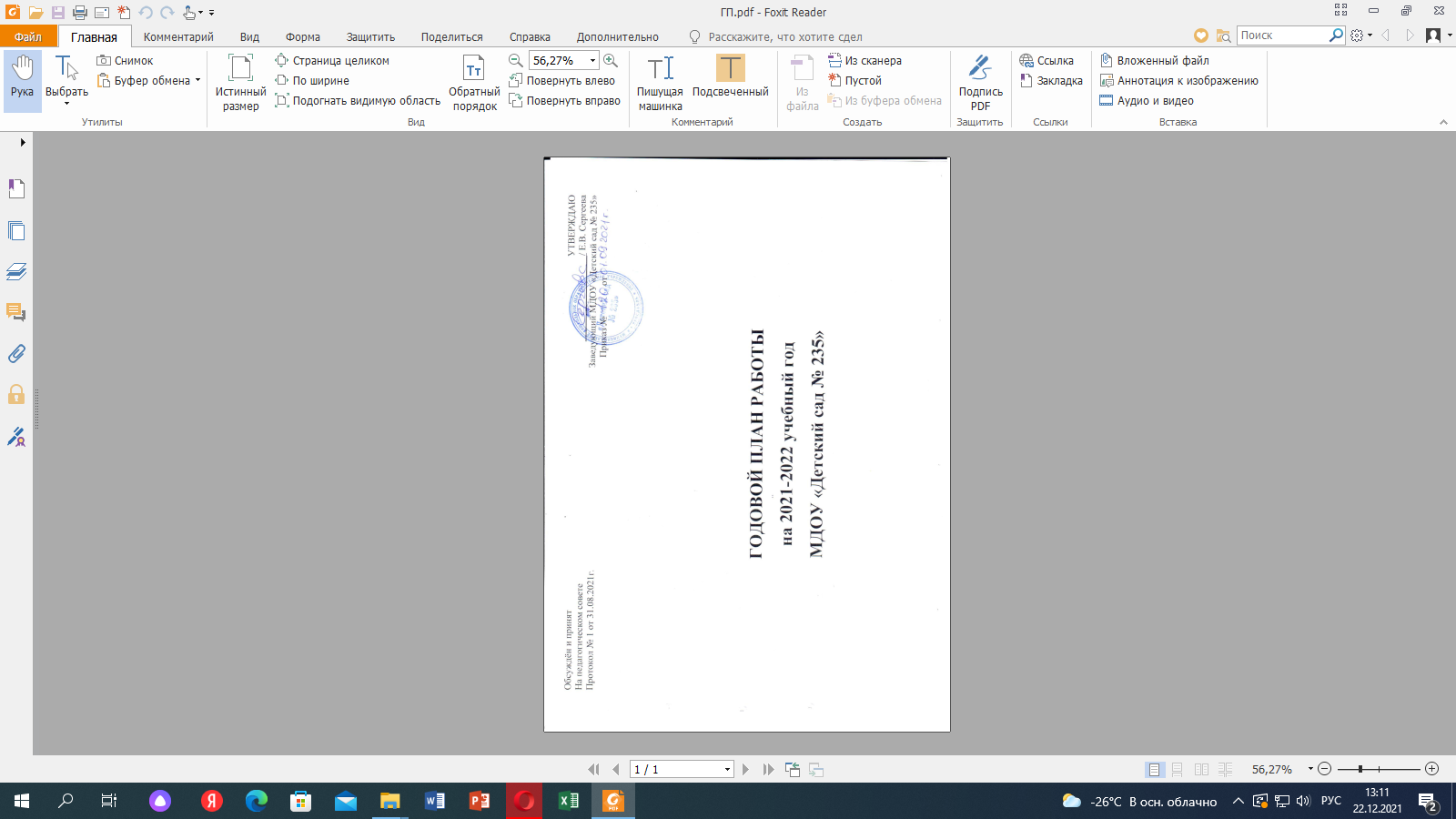 ГОДОВОЙ ПЛАН РАБОТЫна 2021 – 2022 учебный год     МДОУ «Детский сад № 235»     Содержание    1часть.  Аналитический раздел   1. Анализ методической и инновационной деятельности педагогического коллектива. Анализ результатов          повышения   профессионального мастерства педагогических работников в соответствии с ФГОС ДО.2. Анализ организации образовательной деятельности и реализации содержания образования.3. Анализ работы психолого-педагогического сопровождения воспитанников.4. Анализ работы по сохранению жизни и здоровья детей.5. Анализ работы с семьями воспитанников и социальными партнерами 6. Анализ работы по укреплению материально-технической базы 7. Анализ управленческой и контрольной деятельности администрации             2 часть. План работы на учебный год2. 1. Работа с кадрами2.2. Организационно-методическая работа2.3. Взаимодействие с семьей2.4. Преемственность в работе со школой, взаимодействие с  другими организациями 2.5. Контроль деятельности Учреждения 2.6. Административно-хозяйственная работа         ПриложенияИнформационно-аналитическая справка о выполнении Годового плана МДОУ «Детского сада № 235»  за 2020-2021 уч. г.Обоснование выбранных задач. Важнейшими направлениями методической работы ДОУ на 2021-2022 уч.г. будут являться:     При выборе задач учитывались: частичная реализация годового плана.  Анализ уровня развития детей по всем направлениям делает актуальным выбор следующих годовых задач развитие эмоциональной сферы детей посредством ознакомления с изобразительным искусством. (самые низкие показатели развития  детей выявлены эмоциональному  развитию дошкольников), повышение эффективности взаимодействия с семьями обучающихся по укреплению здоровья детей.Участие ДОУ в инновационной деятельности города Ярославля в рамках МИП, МРЦ. 3. Оказание педагогической помощи педагогам в поисках эффективных методов работы с детьми, наибольшие профессиональные затруднения педагогов по владению методикой  ознакомления детей с изобразительным искусством, совершенствование педагогического мастерства; систематизация, обобщение, распространение и внедрение передового педагогического опыта в работу МДОУ. Проведенный анализ образовательной деятельности (выявленные проблемы, выше перечисленные приоритетные направления МСО делает актуальным выбор следующих годовых задач на 2020-2021 учебный год:ЦЕЛЬ РАБОТЫ на 2021-2022 учебный год:всестороннее развитие ребенка дошкольного возраста, и его позитивная социализация с учётом возрастных и индивидуальных особенностей на основе сотрудничества с взрослыми и сверстниками в соответствующих возрасту видах деятельности в условиях реализации ФГОС ДО.Основные направления деятельности ДОУ на 2021-2022 учебный год:Обеспечение сопровождения непрерывного профессионального роста педагогических работников.Обогащение в образовательном процессе педагогических условий способствующих ознакомлению дошкольников изобразительному искусству. повышение эффективности коррекционно-развивающей работы с детьми с ЗПР, ТНР, путем использования современных образовательных технологий.ЦЕЛЕВЫЕ ГРУППЫЗадачи взаимодействия с воспитанниками:1.1.Развивать речевую активность воспитанников через использование всех компонентов устной речи в различных формах и видах детской деятельности.1.2.Активизировать работу по укреплению физического здоровья детей, формировать основы двигательной и гигиенической культуры через использование разнообразных форм физкультурно -оздоровительной работы1.3. Реализация дополнительного образования дошкольников.Задачи работы с педагогами:2.1. Повысить качество организационной и аналитической работы деятельности педагогов  ДОУ, повышение уровня профессиональной компетентности педагогов  через использование активных  форм  методической работы, реализацию инновационных проектов:МРЦ «Клуб любителей интеллектуальных игр: организация детско-взрослого сообщества в ДОУ города»МИП «Развитие межполушарного взаимодействия как основы интеллектуального развития детей. МИП «Модель организации ранней помощи и сопровождения детей и их семей в ДОУ»2.2. Продолжать обогащать развивающую предметно-пространственную среду в группах ДОУ для ознакомления дошкольников с изобразительным искусством.   2.3. Продолжать совершенствовать технологические умения педагогов в развитии эмоциональной сферы детей посредством ознакомления с изобразительным искусством.Задачи сотрудничества с родителями:1. Повышать педагогическую компетентность родителей о развитии эмоциональной сферы детей дошкольного возраста посредством ознакомления с изобразительным искусством.ПРИЛОЖЕНИЯ К ГОДОВОМУ ПЛАНУ:Учебный план (пояснительная записка к учебному плану);Расписание образовательной деятельности;Режимы дня (холодный и тёплый период);План –график внутриучрежденческого контроля;Планирование заседаний ПМПк;График прохождения аттестации педагогами;Перспективные планы работы специалистов;Циклограммы деятельности старшего воспитателя, специалистов;План работы творческой группы;План работы Управляющего совета;План взаимодействия с семьями воспитанников;Перспективный план праздников, развлечений;Перспективный план спортивных мероприятий;План работы по месяцам на текущий год;План летне-оздоровительной работы;Раздел 2. Организация работы с кадрамиПредполагаемый результат: - совершенствование работы в ДОУ по созданию условий для развития эмоциональной сферы, звуковой стороны речи дошкольников с учетом индивидульно-дифференцированного подхода к ребенку,  - оптимизация эффективности процесса здоровьесбережения детей в ДОУ.     3. Взаимодействие с семьей.         Цель: оказание родителям практической помощи в повышении эффективности воспитания, обучения и развития детей.Предполагаемый результат: родители ориентированы на развитие эмоциональной сферы  детей, приобщение к изобразительному искусству их к ЗОЖ.4.  Работа со школой и другими организациями. Цель: укрепление и совершенствование взаимосвязей с социумом, установление творческих контактов, повышающих эффективность деятельности ДОУ 5. Контроль деятельности УчрежденияЦель: совершенствование работы Учреждения в целом, выявление уровня реализации годовых задач  деятельности ДОУПодробнее см. план –график контроля6.  Административно-хозяйственная деятельностьЦель работы по реализации блока: укрепление материально – хозяйственной базы учреждения, создание благоприятных  условий для воспитания,  развития детей раннего и дошкольного возрастаОбсужден и принят на педагогическом совете протокол  №  1 от 31.08.2021 г.УТВЕРЖДАЮ                                                                                                                                                                                                                                                                                                                                                                                                                                            ____________	                                                                                                                              Е.В.Сергеева                                                                                   Заведующий  МДОУ «Детский сад №235»                                              Приказ №____ от ____________Задачи текущего учебного года и причины их выбора   Задачи текущего учебного года и причины их выбора   цель: всестороннее развитие ребенка дошкольного возраста, и его позитивная социализация с учётом возрастных и индивидуальных особенностей на основе сотрудничества с взрослыми и сверстниками в соответствующих возрасту видах деятельности в условиях реализации ФГОС ДО.Основные направления деятельности ДОУ на 2020-2021 учебный год:Обеспечение сопровождения непрерывного профессионального роста педагогических работников.Обогащение в образовательном процессе педагогических условий способствующих ознакомлению дошкольников изобразительному искусству. повышение эффективности коррекционно-развивающей работы с детьми с ЗПР, ТНР, путем использования современных образовательных технологий.ЦЕЛЕВЫЕ ГРУППЫЗадачи взаимодействия с воспитанниками:1.1. Совершенствовать развитие эмоциональной сферы детей дошкольного возраста посредством ознакомления с изобразительным искусством. 1.2. Развивать физические качества детей путем реализации эффективных форм оздоровления и физического воспитания дошкольников, через овладение спортивными и подвижными играми с правилами.1.3. Активизировать организацию работы с детьми по формированию звуковой культуры речи, в формах и видах детской деятельности, используемых в разных возрастных группах.Задачи работы с педагогами:2.1. Повысить качество организационной и аналитической работы деятельности педагогов  ДОУ, повышение уровня профессиональной компетентности педагогов  через использование активных  форм           методической работы, реализацию инновационных проектов:МРЦ проект «Интеллектуальные игры Го, ЖИПТО, шашки в образовательном пространстве ДОУ»МИП «Развитие межполушарного взаимодействия как основы интеллектуального развития детей. МИП «Модель организации ранней помощи и сопровождения детей и их семей в ДОУ»МИП «Современный детский сад – островок счастливого детства» СЕТЕВОЙ  ПРОЕКТ "Развитие семейного спорта в рамках организации       спортивно-досуговой деятельности во взаимодействии системы учреждений дошкольного образования г. Ярославля" 2.2. Продолжать обогащать развивающую предметно-пространственную среду в группах ДОУ для ознакомления дошкольников с изобразительным искусством.   2.3. Продолжать совершенствовать технологические умения педагогов в развитии эмоциональной сферы детей посредством ознакомления с изобразительным искусством.Задачи сотрудничества с родителями:1. Повышать педагогическую компетентность родителей о развитии эмоциональной сферы детей дошкольного возраста посредством ознакомления с изобразительным искусством.         Такие задачи были поставлены в связи с тем, что в детском саду функционируют 4 инновационных площадки, 11 групп, из них: группа детей раннего возраста – 1, включая детей РКП (режим кратковременного пребывания)группы инклюзивного образования – 5, дети 3-4, 4-5, 5-6, 6-7 лет, специфика – ЗПР  группы компенсирующего вида: логопедические для детей с ТНР – 4, для детей с ЗПР – 1.  У детей наблюдаются трудности в развитии речи, психических процессов. С целью совершенствования работы с детьми по коррекционо-развивающему направлению, речевое развитие детей, повышения методической грамотности педагогов ДОУ в данных областях дошкольного образованияПо результатам контроля были выявлены проблемы: низкие показатели уровня речевого развития детей по сравнению с другими направлениями, трудности педагогов (недостаточная компетентности педагогов) в осуществлении патриотического воспитания детей, отсутствие тесной взаимосвязи всех педагогов ДОУ.2. Анализ состава пед-х кадров. Анализ методической и инновационной деятельности педагогического коллектива. Анализ результатов   повышения   профессионального мастерства педагогических работников в соответствии с ФГОС ДО.2. Анализ состава пед-х кадров. Анализ методической и инновационной деятельности педагогического коллектива. Анализ результатов   повышения   профессионального мастерства педагогических работников в соответствии с ФГОС ДО.        Динамика уровня профессиональной квалификации педагогов ДОУВсего в 2019-2020 г. процедуру аттестации прошли 8 педагогов. Итого доля педагогов прошедших аттестацию 28 %. Доля Всего в 2020-2021 г. процедуру аттестации прошли 7 педагогов. Итого доля педагогов прошедших аттестацию 20%. Доля педагогов ДОУ, прошедших аттестацию на квалификационные категории на 1 кв.к.- 17 %  (6 чел.)-  из них  1 педагог аттестовался вновь   на 1 квалификационную  категорию (3 %). Подтвердили высшую кв. категорию  педагогов. (1 чел.- 3%).За  2020 - 2021г. доля педагогов, повысивших уровень квалификации (прошедших обучение на курсах повышения квалификации на базе ГОАУ ЯО ИРО и МОУ ГЦРО) по инициативе аттестуемого педагога  18 человек- 52 %. Все педагоги получили удостоверения о прохождении КПК. Для реализации муниципального проекта «Шахматы в школу», созданы кадровые, условия для его реализации,  с этой целью КПК по внедрению шахмат в образовательный процесс посетили 10 педагогов, что составляет 26% пед-го состава.Укомплектованность  педагогическими  кадрами  на 31.05.2021 составляет 99 %.  (нет педагога –психолога)Кадровая  политика  ДОУ  направлена  на создание  условий  для профессиональной          самореализации педагогических и медицинских   работников, повышение  профессиональной         компетентности, формирование  мотивации к профессиональному   росту и развитию. Слабыми сторонами в реализации образовательной деятельности являются: являются: недостаточная компетентность педагогов, работающих на комбинированных группах в осуществлении эмоционального  развития детей (по результатам контроля, тестирования). Управленческие решения: - реализации разработанных Программ по сопровождения новых педагогов, - повышение образовательного уровня педагогов по данным вопросам.Одна из задач годового плана - продолжать развитие кадрового потенциала в процессе  введения  ФГОС, через участие в творческих группах в рамках РИМ, МИП, МРЦ (В ДОУ функционировали 5 инновационных площадок).Совершенствовать технологические умения педагогов в формировании логико-математических и сенсорных представлений  у  дошкольников, организации игр математической и речевой  направленности посредством использования современных развивающих  методик и технологий. Реализация задач  решалась  через использование активных  форм  методической работы: сетевое взаимодействие, мастер-классы, педагогические советы, семинары – практикумы, овладение всемирными интеллектуальными играми, открытые просмотры, проектную деятельность, выставки, повышение квалификации на курсах, прохождение процедуры аттестации, участие в работе «Творческой группы » в рамках инновационной деятельности ДОУ (75% педагогов), участие в конкурсах различного уровня (2020г.- 15%, 2019г.- 18% педагогов, 2018 г– 68%), тематические проверки (подробно см. информационно-аналитическую справку за 2020-2021уч.г) плану.  В результате накоплен большой практический материал по данным направлениям, обобщен и изучен опыт работы педагогов (Поваровой С.Е.,  Мартыновой Г.Л, Аскеровой И.В., Чистовой  О.А.) Творческими группами разработаны конспекты занятий, сценарии мероприятий, мероприятия в рамках по интеллектуальному развитию дошкольников, по ЗОЖ и др.. Опыт транслировался на различных уровнях. Создан частично банк проектов на тему «Знакомство с изобразительным искусством», с методическими разработками, конспектов образовательной деятельности с детьми.В течение 2020/21 уч.г. 5 педагогов посещали мероприятия на базе дошкольных учреждений г. Ярославля, а также МОУ ГЦРО в рамках различных форм работы, знакомились с опытом коллег. Опыт работы, представленный в ходе мастер-классов, семинаров для педагогов ДОУ на муниципальном уровнеЗа 2020-2021 уч.г. ВСЕГО прошло выступлений и мероприятий на муниципальном и региональном уровнях в рамках научных конференций, семинаров, мастер –классов (см. подробнее информационную справку). проведено 14  мероприятий. Приняли участие 29% педагогов. Поддержание имиджа ДОУ через участие в В конкурсах муниципального и регионального уровней 5 педагогов -14%.В педагогических советах принимали участие 10% педагогов, показатель повысился по сравнению с предыдущим годом. Педагоги повывели свою компетентность в вопросах методики развития связной речи, математических способностей через посещение пед.советов, консультаций, проведение  и посещение открытых занятий. 73% педагогов провели открытые занятия для родителей. Достигнуты следующие результаты в рамках инновационной деятельности. Деятельность педагогов в творческих группах ДОУ в течение уч.г. (см. Публичный отчет, карту активности, анлитические справки по МИП, МРЦ)3.     Распространение опыта работы педагогов посредством публикаций на сайте ОУ: не было.Анализ выполнения  по разделу «Организационно-педагогическая работа»   Запланированные мероприятия по годовому плану были реализованы все.      В 2020-2021 уч. году профессиональная активность дошкольного учреждения и педагогических работников средняя- 21% педагогов (по сравнению с 2020г. (90%). Педагоги приняли участие в мероприятиях различного уровня,  в различных конкурсах, конференциях, семинарах в городе (подробнее см. полную инф.-аналит. справку). За период 2020уч.г. на официальном сайте ДОУ произошли позитивные изменения. Правильно оформлены и структурированы документы по разделам. Создан новый раздел «Дополнительное образование», который включил в себя следующий подраздел: «Документы», сведения об услугах. Каждый подраздел еше в перспективе наполнения  новым содержанием.                   Положительные результаты методического сопровожденияПовышение профессиональной компетентности педагогов (через аттестацию, профессиональную переподготовку, курсовую подготовку, внутрифирменное обучение, издательскую деятельность)Творческая активность (через участие в конкурсах профессионального мастерства, реализация культурно-досуговой деятельности через организацию праздников, досугов, развлечений).Стремление педагогов к профессиональному росту и самообразованию.Трансляция опыта педагогической деятельности на разных уровнях (мастер-классы внутри ДОУ, издательская деятельность, интернет – ресурсы).Реализация управленческой и методической деятельности осуществлялась на достаточном уровне.Таким образом, сформированы профессиональные компетенции педагогов по данной задаче.       Были выявлены слабые стороны: 1) не у всех педагогов  есть систематизация методических материалов по самообразованию в виде презентаций, творческих отчетов и методических разработок.  2) не все педагоги хорошо владеют методикой речевого развития (см. справку тематического контроля)Не в полной мере проводится работа по патриотическому воспитанию детей.2) несмотря на высокую активность воспитателей, мы отметили, что  в основном продолжают принимать участие одни и  те же педагоги. Это можно объяснить недостаточная компетентность педагогов в организации и систематизации материалов. Способствующими факторами являлись достаточная качественная реализация подготовительного этапа.Профессиональные затруднения педагогов  2020-2021 уч.г.Важнейшими направлениями методической работы ДОУ на 2020-2021 уч.г. будут являться:-оказание педагогической помощи педагогам в поисках эффективных методов работы с детьми;-реализация личных склонностей и творческих интересов с целью наиболее полного самовыражения личности педагога;- совершенствование педагогического мастерства; систематизация, обобщение, распространение и внедрение передового педагогического опыта в работу МДОУ.2. Анализ организации образовательной деятельности и реализации содержания образования2. Анализ организации образовательной деятельности и реализации содержания образованияРеализация годовой задачи 5.1)Анализ работы педагогического коллектива ДОУ по интеллектуальному развитию показал, что в процессе регулярного систематического проведения индивидуальных и фронтальных занятий, использование разнообразных методов и способов расширяются и углубляются знания и умения детей. В целом уровень освоения программы детей стабилен, что подтверждают результаты мониторинга.2) В целом Образовательная программа  усвоена детьми на 85 %. Проведенный анализ показывает, что к концу года мы имеем достаточные  результаты освоения детьми программного материала. Низкий уровень развития детей обусловлен спецификой (дети с ЗПР, ТНР)Анализ  показывает наличие динамики в уровне освоения детьми содержания образовательных областей (знаниевый компонент). Так, на конец учебного года по всем 5-ти образовательным областям характерен значительный прирост детей, демонстрирующих высокий уровень усвоения материала - до 73 %, что составляет больше половины от общей доли воспитанников. Значительно уменьшилось количество детей, демонстрирующих низкий уровень развития на май 2021 г. - не более 9 %. Для учебного года характерен прирост числа детей, демонстрирующих средний и высокий уровень усвоения материала по соответствующим разделам обозначенных образовательных областей, а также значительное уменьшение числа воспитанников с низким уровнем. Выводы: результаты мониторинга показали самые низкие показатели развития по познавательному развитию (в частности, раздел эмоциональное развитие детей) низкого уровня 60% по сравнению с другими показателями развития.Пути решения: разработка  и показ открытых  занятий опытными педагогами, проведение семинаров –практикумов по овладению методикой ознакомления с изобразительным искусством детей (низкие показатели наблюдались на группах инклюзивного образования). Резервы повышения уровня выполнения программы: хорошее методическое обеспечение на логопедических, комбинированных группах. В связи с невыполнением плана следует продолжать обращать особое внимание педагогов на организации образовательной деятельности по развитию эмоциональной сферы дошкольников через знакомство с изобразительным искусством. Это будет продолжать являться одной из приоритетных задач в годовом плане деятельности дошкольного учреждения.Результаты коррекционно-развивающей работыПо результатам работы специалистов наблюдается значительная и незначительная положительная динамика, повысилась речевая активность детей, расширился и активизировался словарный запас, улучшился грамматический строй речи, монологическая речь развита слабее диалогической. Так, на конец учебного года характерен прирост числа детей, демонстрирующих средний и высокий уровень усвоения материала по соответствующим направлениям. ходе коррекционной работы получены следующие результаты:Количество детей с ОВЗ в  детском садуИнвалиды: 1 ребенок-инвалид (ревматоидный артрит)Результаты коррекционно-развивающей работыПояснения: 4 детей (по решению ПМПК) – коррекционные классы, вариант 7.2                     3 детей (по решению ППк) – общеобразовательная школа, диагноз не снят.Положительные стороны: в связи с разработкой индивидуального маршрута на ребенка улучшилась взаимосвязь между специалистами и воспитателями по индивидуальному развитию ребенка. В дальнейшем будет совершенствование  индивидуального маршрута ребенка с ОВЗ, тесная взаимосвязь между специалистами и воспитателями. Функционирование ПМПк в учреждении позволило обеспечить тесное взаимодействие специалистов, воспитателей, родителей, организовать диагностику коррекционной работы, осуществлять индивидуальное развитие каждого ребенка. Показателями качества КРР являются значительные улучшения в развитии детей. Результаты образовательной деятельности в группах компенсирующей направленности (дети с ОНР)По итогам коррекционной работы с детьми коррекционных групп, видна хорошая результативностьВЫВОДЫ:Таким  образом, из общего количества детей от 3 до 7 лет – (71% детей)  показали достаточный уровень освоения образовательных областей программы. Недовыполнение объясняется тяжелыми диагнозами детей  с ТНР, ЗПР.  (15%) показали высокий  результат и, соответственно, высокую готовность к дальнейшему   обучению. Количество выпускников в школу –80 человек. Из них: -переходят в массовую школу с чистой речью  (63 %)-переходят со значительным улучшением речи в речевой класс массовой школы 37%;       Проведенный анализ показывает, что к концу года мы имеем достаточные  результаты освоения детьми программного материала, что доказывает эффективность качества  коррекционно-образовательной работы.Функционирование ПМПК в ДОУ позволило обеспечить тесное взаимодействие всех педагогов, родителей, организовать диагностику в соответствии с современными требованиями, осуществить индивидуальное развитие каждого ребенка.3. Анализ работы психолого-педагогического сопровождения воспитанников3. Анализ работы психолого-педагогического сопровождения воспитанниковВ 2019-2020 уч.г. в ДОУ функционировали 3 выпускные к школе группы – № 7,11,9. В течение уч. года воспитателем, имеющего псих-е образование (психолог в ДОУ нет) проведена диагностическая работа с воспитанниками на начало и конец учебного года на предмет уровня школьной зрелости. По результатам итоговой диагностики воспитанников на предмет функциональной школьной зрелости 89% детей подготовительных групп демонстрируют средний уровень готовности к обучению в школе, 20% - высокий уровень. Детей, демонстрирующих низкий уровень готовности к обучению не выявлено. Это является положительным результатом работы всех специалистов ДОУ в течение учебного года. Так же много внимания уделялось адаптации детей вновь пришедших в детский сад. Психологом и старшим воспитателем проводилась работа с родителями, детьми и воспитателями групп раннего возраста. Вследствие благоприятного эмоционально-психологического климата в коллективе и взаимодействии взрослых с детьми стала быстрая и безболезненная адаптация детей к условиям детского сада.4. Анализ работы по сохранению жизни и здоровья детей4. Анализ работы по сохранению жизни и здоровья детейРеализация годовой задачи 4.Анализ групп здоровья детей показал, что с 1 группой здоровья   23-8,5% , со 2 группой здоровья 210-77,2%,  с 3 группой здоровья 35-12,9%, 4 группа зд. 2-0,7%, 2-0,7% (5) Ни разу не болели: 30детей – 11 %. Показатель снизился  на 5% по сравнению с предыдущим годом (было 16%). (8гр -10 ;3гр - 13; 4гр – 4; 5гр - 3;  6гр –2) Травм – не было. Для сохранения и укрепления здоровья детей в условиях ДОУ проводилась систематическая планомерная работа. Используются различные средства физического воспитания в комплексе: рациональный режим, питание, движение (утренняя гимнастика, развивающие упражнения, спортивные игры, досуги, спортивные занятия). Большое внимание уделяется профилактике плоскостопия: с детьми проводятся специальные упражнения, используется такое физическое оборудование, как массажные коврики, дорожки здоровья. Положительными результатами работы детского сада по сохранению и укреплению здоровья детей можно считать:-  увеличение индекса здоровья на 0,1 % , индекс здоровья повысился   (остается на прежнем высоком уровне) по сравнение с показателем предыдущего года.;- отсутствие травм среди обучающихся;- увеличилось  число детей с 1 группой здоровья;- снижение соматических заболеваний и инфекционной  заболеваемости;- посещаемость детского сада составляет, в среднем, 80%-85%  от общего числа детей.- улучшился показатель пропуска одним ребенком по  болезни;     « - »  По сравнению с предыдущими годами увеличился % детей с хроническими заболеваниями,  это связано, что большинство вновь пришедших детей имеют хронические диагнозы.- число ни разу не болевших детей уменьшилось  на 3 ребенка;Управленческие решения:−усиление реализации программы здоровья,  системы работы, направленной на обеспечение качества оздоровительной деятельности.5. Анализ сотрудничества с семьями воспитанников и социальными партнерами 5. Анализ сотрудничества с семьями воспитанников и социальными партнерами      Для выполнения годовой задачи 6, 3 было разработано планирование взаимодействия в ДОУ,  и на основе его в  группах, в соответствии с ним проведены мероприятия (родительские собрания, консультации, обновление  наглядной информации в группах, фотоотчеты, участие в праздниках, проектах, выставках – выполнение 100%; совместные досуги, викторины, спортивные фестивали -25%. Ежеквартально заседал Управляющий совет.  С педагогами отработан механизм планирования и мониторинга эффективности взаимодействия с семьями воспитанников.Наиболее высокий уровень вовлеченности родителей воспитанников в совместную образовательную деятельность по части ООП ДОУ, формируемой участниками образовательных отношений показали группы № 5, 9,11. (более 85%)    По итогам мониторинга наибольшее количество баллов (25б)- высокий уровень  набрала группа № 5 (Владыкина Н.А., Валиулина Л.Н., Попова О.Ф), группы № 1, 2, 3, 4, 6, 7, 8, 9, 10, 11 – средний уровень (от 19 до 23 б.)  Таким образом, уровень удовлетворённости родителей как участников образовательных отношений качеством деятельности «Детский сад №235» в целом удовлетворяет 95% опрошенных родителей, что является высоким показателем результативности работы коллектива.Рекомендации педагогам: продолжить просветительскую работу с родителями с целью подачи полной и своевременной информации о направлениях деятельности дошкольного учреждения по развитию и воспитанию детей (в т.ч. патриотическому развитию детей, недостаточно мероприятий в этом направлении (по результатам контроля и анкетирования родителей)).Продолжать  педагогическую деятельность по запросу родителей различные формы взаимодействия с семьей: совместные  проекты, мастер- классы, праздники, выставки, конкурсы, проекты по благоустройству групп и территории детского сада.Рекомендации родителям. Проявлять активную позицию в вопросах развития и воспитания своих детей, принимая участие в родительских собраниях и других формах организации совместной деятельности.  План совместной работы ДОУ и школы выполнен полностью.       4 задача. Результаты взаимодействия с другими организациями.  Детский сад активно сотрудничал в рамках сетевого взаимодействия  с детскими садами № 183 № 95, 109,212,227,228, ГЦРО, а также Агентство по физической культуре и спорту Ярославской области, Спортивные федерации Ярославской области «Чемпионик», «Буревестник» Проведены совместные мероприятия с педагогами и детьми ( для детей- праздники, для педагогов конференции, семинары, мастер-классы). Слабые стороны: отсутствует система информирования родителей о деятельности ДОУ в группах.Пути решения: регулярное обновление информации на сайте ДОУ. Продолжать разнообразить формы и средства популяризации  интеллектуальных игр, сопряженных с математическим развитием, в сотрудничестве с семьями воспитанников.Активизировать консультирование родителей через сайт ДОУ.6. Анализ работы по укреплению материально-технической базы.Обновление РППС 6. Анализ работы по укреплению материально-технической базы.Обновление РППС     Для выполнения поставленной годовой задачи 2: создание условий по обогащению развивающей среды в ДОУ был проведен конкурс «Лучший математическая игра» (результаты см. выше). В группах  пополнились оборудованием, игровыми пособиям математического содержания, картотеками, методической литературой по данной теме. Педагоги разработали авторские игры по Разработаны паспорта РППС в группах № 5,4,6,1. ,+ 8.11.Анализ работы по укреплению материально-технической базы.  Результаты пополнения РППС за 2020-21 уч.год   В группах пополнилась РППС, обогатилась среда по направлению развитие математических способностей детей (сделано более 50авторских игр), по развитию связной речи, сформированы профессиональные компетенции педагогов по данной задачи.          В ДОУ закуплено: Куклы– 9 шт.Машины 15 шт.Дидактическое пособие «Синий квадрат» 3 шт.Цветная тканевая дорожка для сенсорного восприятия и мелкой моторики 1 шт.Счетный материал (кубики 10 шт., призмы 10 шт, цилиндры 10 шт.)Наборы продуктов 2 шт., набор хлеба 2шт., Конструктор строительный ( 2ххL) 2 шт.Набор «Доктор на тележке» - 3 шт.Шахматы магнитные 1 шт.Шахматы пластиковые 10 шт.Мячи 10 шт. Закупка уличного оборудованияСлабыми сторонами в реализации образовательной деятельности являются:- недостаточное обеспечение каждого педагога рабочим местом (11,2,1,6 группы) оснащенным современными, необходимыми для работы техническими средствами, частично отсутствует современная методическая литература;-Частичное несоответствие развивающей предметно–пространственной среды требованиям ФГОС ДО. Требуется улучшение условий для организации прогулок детей (оборудование прогулочных участков в соответствии с требованиями СанПиН).Управленческие решения:−совершенствование развивающей предметно-пространственной среды;− совершенствование  наполняемости физкультурно-оздоровительных центров в группах; −приобретение здоровьесберегающего оборудования, учебно-методических комплектов коррекционно-развивающей направленности, игрового , уличного оборудования.Анализ финансовой части: экономии не получилось. Выделено средств Перспективы плановых ремонтных работ: замена пожарной сигнализации и ремонт кровли, пополнение художественного центра в группах (репродукции картин).Пополнение методическо-го кабинетаПополнение методическо-го кабинетаБанк методического кабинета пополнился следующими материалами: Усовершенствованы  адаптированные образовательные программы для детей с тяжелыми нарушениями  речи, задержкой психического развития. Разработаны методические материалы в рамках РИП, МИП, МРЦ (подробнее см. справку инновационной деятельности). Оформлен опыт работы Кирюхиной Н.А., Аскеровой , Чистовой, Комисаровой)подобраны наглядные материалы по разной тематике, созданы картотеки: шахматных загадок, дид. игр по шахматам, шахматные задачи по шахматно-задачной технологии И.Г. Сухина. Разработаны тематические диски по внедрению игры шахмат, го, жипто, шашки в образовательный процесс ДОУ для детей 5-6, 6-7 лет, электронный банк проекты «Ознакомление с изобразительным искусством» (частично). Сформирован банк познавательных презентаций для детей. Пополнена пед. копилка «Открытая образовательная деятельность». Перспективное планирование занятий «Ознакомление с изобразительным искусством дошкольников»:  Создание картотеки логических задач, логических задач разной степени сложности по игре гоНормативные документы по вопросам организации образовательной работы в ДОУ.Новинки методической литературы по различным направлениям развития детей, по вопросам работы с педагогическими кадрами, с родителями  воспитанников.Сценарии детских спектаклей, праздников, интегрированных досугов, конспекты занятий специалистов, конспекты совместной образовательной деятельности с детьми. Материалы педагогических советов. Аналитический материал: -план и материалы тематического контроля.-материалы мониторинга «Степень удовлетворенности родителей качеством образования» Разработка  сценариев семинарских занятий и апробация их в работе с педагогами  ДОУ- участниками проекта;Результаты за текущий учебный годРезультаты за текущий учебный годОбеспечено выполнение муниципального задания на 100 %.Педагогическими работниками детский сад укомплектован частично, отсутствует психолог. Профессиональная компетентность педагогических работников: на 2020г. 72 % педагогов от общего педагогического состава, имеющих квалификационную категорию, 11 % воспитателей имеют соответствие занимаемой должности. 56,5 % педагогов имеют высшее, педагогическое образование.Положительный опыт внедрения инклюзивного образования – 50 % контингента воспитанников – дети с ОВЗ.Достаточное усвоение обучающимися образовательной программы ДОУ: средний балл усвоения программы за 2021 учебный год - 3,0.Разработаны и апробированы индивидуальные образовательные маршруты  сопровождения детей.  Имеет место средний процент оздоровления детей, индекс здоровья понизился.Значительно улучшилась РППС: созданы уголки уединения, но как показал контроль дети не  пользуются ими., поэтому усилить контроль.Анкетирование родителей в конце года не проводилосьВ 2020 году ДОУ являлось участником МИП, РИП, МРЦ (см. подробная информация в публичном отчете).7 педагогов (18%) – активные участники творческих конкурсов различного уровня, имеющие публикации.Наблюдается активное участие педагогических работников в методических мероприятиях различного уровня, трансляции опыта работы в муниципальной системе образования 10 педагогов ДОУ (26%) Расширилась работа в социуме: с учреждениями культуры, другими образовательными учреждениями, ПМПК.Произведены ремонтные работы в июле.За последние три года травматизма во время пребывания детей в ДОУ не отмечалось.Улучшены условия безопасности в учреждении. Таким образом, детский сад является эффективно функционирующим, развивающимся   образовательным учреждением. Проб-лемыВ процессе анализа результатов деятельности ДОУ за учебный год были выявлены проблемы:1) годовой план  реализован частично в связи с пандемией в стране.2) По сравнению с прошлыми годами увеличился % детей с хроническими заболеваниями,  снижение индекса здоровья , это связано, что большинство вновь пришедших детей имеют хронические диагнозы. Результаты мониторинга показали самые низкие показатели развития по познавательному развитию (в частности, развитие эмоциональной сферы дошкольников) низкого уровня 19%, по сравнению с другими показателями развития, а также контроль документации педагогов выявил, нет системы по ознакомлению детей с изобразительным искусством, поэтому в следующем году следует внимание уделить этому направлению. 3) Были выявлены профессиональные затруднения педагогов владением методикой ознакомления с изоб.искусством (по результатам контроля, выявления профес-ных затруднений). 4) Средняя активность всех воспитателей. Это можно объяснить - недостаточная компетентность педагогов в организации и систематизации материалов.5) Мониторинг эффективности взаимодействия с семьями воспитанников показал, что эффективность организации составляет 80% среднего уровня, (не учитываются интересы родителей, большинство родителей имеют недостаточные представления о эмоциональном развитии  дошкольников, не проводятся активные формы в этом направлении, ведение соответствующей документации - на низком урвоне  уровне только в группах 1,4,6).6) Требуется улучшение условий для организации прогулок детей (оборудование прогулочных участков в соответствии с требованиями СанПиН).               Таким образом, в перспективе на 2020-2021 уч. год следует продолжать обращать особое внимание педагогов на организацию образовательной деятельности по эмоциональному развитию детей, повышения эффективности взаимодействия с семьей. Это будет продолжать являться одной из приоритетных задачах ДОУ В процессе анализа результатов деятельности ДОУ за учебный год были выявлены проблемы:1) годовой план  реализован частично в связи с пандемией в стране.2) По сравнению с прошлыми годами увеличился % детей с хроническими заболеваниями,  снижение индекса здоровья , это связано, что большинство вновь пришедших детей имеют хронические диагнозы. Результаты мониторинга показали самые низкие показатели развития по познавательному развитию (в частности, развитие эмоциональной сферы дошкольников) низкого уровня 19%, по сравнению с другими показателями развития, а также контроль документации педагогов выявил, нет системы по ознакомлению детей с изобразительным искусством, поэтому в следующем году следует внимание уделить этому направлению. 3) Были выявлены профессиональные затруднения педагогов владением методикой ознакомления с изоб.искусством (по результатам контроля, выявления профес-ных затруднений). 4) Средняя активность всех воспитателей. Это можно объяснить - недостаточная компетентность педагогов в организации и систематизации материалов.5) Мониторинг эффективности взаимодействия с семьями воспитанников показал, что эффективность организации составляет 80% среднего уровня, (не учитываются интересы родителей, большинство родителей имеют недостаточные представления о эмоциональном развитии  дошкольников, не проводятся активные формы в этом направлении, ведение соответствующей документации - на низком урвоне  уровне только в группах 1,4,6).6) Требуется улучшение условий для организации прогулок детей (оборудование прогулочных участков в соответствии с требованиями СанПиН).               Таким образом, в перспективе на 2020-2021 уч. год следует продолжать обращать особое внимание педагогов на организацию образовательной деятельности по эмоциональному развитию детей, повышения эффективности взаимодействия с семьей. Это будет продолжать являться одной из приоритетных задачах ДОУ Задачи Задачи Задачи Содержание основных мероприятийСодержание основных мероприятийСодержание основных мероприятийСодержание основных мероприятийСодержание основных мероприятийСодержание основных мероприятийСодержание основных мероприятийСодержание основных мероприятийОтветственный, срокиОтветственный, срокиОтветственный, срокиОтветственный, срокиОтветственный, срокиОтветственный, срокиПредполагаемыйрезультатПредполагаемыйрезультатПредполагаемыйрезультатПредполагаемыйрезультатОбеспечение профессиональ-ного роста педагогических кадров ДОУОбеспечение профессиональ-ного роста педагогических кадров ДОУОбеспечение профессиональ-ного роста педагогических кадров ДОУКурсы повышения квалификации.  Организация работы в Учреждении по повышению квалификации педагогов:                                                                                       - составление и отслеживание графика курсовой подготовки по повышению квалификации педагогов  (Тематику курсов см. Приложение, папку КПК).- Подача заявок на курсы повышения квалификации.- Подведение итогов курсовой подготовки педагоговКурсы повышения квалификации.  Организация работы в Учреждении по повышению квалификации педагогов:                                                                                       - составление и отслеживание графика курсовой подготовки по повышению квалификации педагогов  (Тематику курсов см. Приложение, папку КПК).- Подача заявок на курсы повышения квалификации.- Подведение итогов курсовой подготовки педагоговКурсы повышения квалификации.  Организация работы в Учреждении по повышению квалификации педагогов:                                                                                       - составление и отслеживание графика курсовой подготовки по повышению квалификации педагогов  (Тематику курсов см. Приложение, папку КПК).- Подача заявок на курсы повышения квалификации.- Подведение итогов курсовой подготовки педагоговКурсы повышения квалификации.  Организация работы в Учреждении по повышению квалификации педагогов:                                                                                       - составление и отслеживание графика курсовой подготовки по повышению квалификации педагогов  (Тематику курсов см. Приложение, папку КПК).- Подача заявок на курсы повышения квалификации.- Подведение итогов курсовой подготовки педагоговКурсы повышения квалификации.  Организация работы в Учреждении по повышению квалификации педагогов:                                                                                       - составление и отслеживание графика курсовой подготовки по повышению квалификации педагогов  (Тематику курсов см. Приложение, папку КПК).- Подача заявок на курсы повышения квалификации.- Подведение итогов курсовой подготовки педагоговКурсы повышения квалификации.  Организация работы в Учреждении по повышению квалификации педагогов:                                                                                       - составление и отслеживание графика курсовой подготовки по повышению квалификации педагогов  (Тематику курсов см. Приложение, папку КПК).- Подача заявок на курсы повышения квалификации.- Подведение итогов курсовой подготовки педагоговКурсы повышения квалификации.  Организация работы в Учреждении по повышению квалификации педагогов:                                                                                       - составление и отслеживание графика курсовой подготовки по повышению квалификации педагогов  (Тематику курсов см. Приложение, папку КПК).- Подача заявок на курсы повышения квалификации.- Подведение итогов курсовой подготовки педагоговКурсы повышения квалификации.  Организация работы в Учреждении по повышению квалификации педагогов:                                                                                       - составление и отслеживание графика курсовой подготовки по повышению квалификации педагогов  (Тематику курсов см. Приложение, папку КПК).- Подача заявок на курсы повышения квалификации.- Подведение итогов курсовой подготовки педагоговСентябрь .старший воспитатель Ожогова Н.Ю.в течение годаПоварова С.Е.апрельСентябрь .старший воспитатель Ожогова Н.Ю.в течение годаПоварова С.Е.апрельСентябрь .старший воспитатель Ожогова Н.Ю.в течение годаПоварова С.Е.апрельСентябрь .старший воспитатель Ожогова Н.Ю.в течение годаПоварова С.Е.апрельСентябрь .старший воспитатель Ожогова Н.Ю.в течение годаПоварова С.Е.апрельСентябрь .старший воспитатель Ожогова Н.Ю.в течение годаПоварова С.Е.апрельБанк КПК обновлен. сведений о педагогахБанк КПК обновлен. сведений о педагогахБанк КПК обновлен. сведений о педагогахБанк КПК обновлен. сведений о педагогахСтимулирование целенаправленного, непрерывного повышения уровня профессиональной компетентности педагогов через участие винновационной деят-стии посредством самообразованияСтимулирование целенаправленного, непрерывного повышения уровня профессиональной компетентности педагогов через участие винновационной деят-стии посредством самообразованияСтимулирование целенаправленного, непрерывного повышения уровня профессиональной компетентности педагогов через участие винновационной деят-стии посредством самообразования2. Заседания творческих группах в рамках региональных площадок, МО Составление плана работы: творческой группы (ТГ). Мероприятия по плану ТГ.- МРЦ «Клуб любителей интеллектуальных игр: организация детско-взрослого сообщества в ДОУ города»- МИП «Развитие межполушарного взаимодействия как основы интеллектуального развития детей»   - МРЦ «Организация комплексного сопровождения детей раннего возраста в МСО г. Ярославля» -  МИП «Современный детский сад – островок счастливого детства» СЕТЕВОЙ  ПРОЕКТ "Развитие семейного спорта в рамках организации       спортивно-досуговой деятельности во взаимодействии системы учреждений дошкольного образования г. Ярославля" 2. Заседания творческих группах в рамках региональных площадок, МО Составление плана работы: творческой группы (ТГ). Мероприятия по плану ТГ.- МРЦ «Клуб любителей интеллектуальных игр: организация детско-взрослого сообщества в ДОУ города»- МИП «Развитие межполушарного взаимодействия как основы интеллектуального развития детей»   - МРЦ «Организация комплексного сопровождения детей раннего возраста в МСО г. Ярославля» -  МИП «Современный детский сад – островок счастливого детства» СЕТЕВОЙ  ПРОЕКТ "Развитие семейного спорта в рамках организации       спортивно-досуговой деятельности во взаимодействии системы учреждений дошкольного образования г. Ярославля" 2. Заседания творческих группах в рамках региональных площадок, МО Составление плана работы: творческой группы (ТГ). Мероприятия по плану ТГ.- МРЦ «Клуб любителей интеллектуальных игр: организация детско-взрослого сообщества в ДОУ города»- МИП «Развитие межполушарного взаимодействия как основы интеллектуального развития детей»   - МРЦ «Организация комплексного сопровождения детей раннего возраста в МСО г. Ярославля» -  МИП «Современный детский сад – островок счастливого детства» СЕТЕВОЙ  ПРОЕКТ "Развитие семейного спорта в рамках организации       спортивно-досуговой деятельности во взаимодействии системы учреждений дошкольного образования г. Ярославля" 2. Заседания творческих группах в рамках региональных площадок, МО Составление плана работы: творческой группы (ТГ). Мероприятия по плану ТГ.- МРЦ «Клуб любителей интеллектуальных игр: организация детско-взрослого сообщества в ДОУ города»- МИП «Развитие межполушарного взаимодействия как основы интеллектуального развития детей»   - МРЦ «Организация комплексного сопровождения детей раннего возраста в МСО г. Ярославля» -  МИП «Современный детский сад – островок счастливого детства» СЕТЕВОЙ  ПРОЕКТ "Развитие семейного спорта в рамках организации       спортивно-досуговой деятельности во взаимодействии системы учреждений дошкольного образования г. Ярославля" 2. Заседания творческих группах в рамках региональных площадок, МО Составление плана работы: творческой группы (ТГ). Мероприятия по плану ТГ.- МРЦ «Клуб любителей интеллектуальных игр: организация детско-взрослого сообщества в ДОУ города»- МИП «Развитие межполушарного взаимодействия как основы интеллектуального развития детей»   - МРЦ «Организация комплексного сопровождения детей раннего возраста в МСО г. Ярославля» -  МИП «Современный детский сад – островок счастливого детства» СЕТЕВОЙ  ПРОЕКТ "Развитие семейного спорта в рамках организации       спортивно-досуговой деятельности во взаимодействии системы учреждений дошкольного образования г. Ярославля" 2. Заседания творческих группах в рамках региональных площадок, МО Составление плана работы: творческой группы (ТГ). Мероприятия по плану ТГ.- МРЦ «Клуб любителей интеллектуальных игр: организация детско-взрослого сообщества в ДОУ города»- МИП «Развитие межполушарного взаимодействия как основы интеллектуального развития детей»   - МРЦ «Организация комплексного сопровождения детей раннего возраста в МСО г. Ярославля» -  МИП «Современный детский сад – островок счастливого детства» СЕТЕВОЙ  ПРОЕКТ "Развитие семейного спорта в рамках организации       спортивно-досуговой деятельности во взаимодействии системы учреждений дошкольного образования г. Ярославля" 2. Заседания творческих группах в рамках региональных площадок, МО Составление плана работы: творческой группы (ТГ). Мероприятия по плану ТГ.- МРЦ «Клуб любителей интеллектуальных игр: организация детско-взрослого сообщества в ДОУ города»- МИП «Развитие межполушарного взаимодействия как основы интеллектуального развития детей»   - МРЦ «Организация комплексного сопровождения детей раннего возраста в МСО г. Ярославля» -  МИП «Современный детский сад – островок счастливого детства» СЕТЕВОЙ  ПРОЕКТ "Развитие семейного спорта в рамках организации       спортивно-досуговой деятельности во взаимодействии системы учреждений дошкольного образования г. Ярославля" 2. Заседания творческих группах в рамках региональных площадок, МО Составление плана работы: творческой группы (ТГ). Мероприятия по плану ТГ.- МРЦ «Клуб любителей интеллектуальных игр: организация детско-взрослого сообщества в ДОУ города»- МИП «Развитие межполушарного взаимодействия как основы интеллектуального развития детей»   - МРЦ «Организация комплексного сопровождения детей раннего возраста в МСО г. Ярославля» -  МИП «Современный детский сад – островок счастливого детства» СЕТЕВОЙ  ПРОЕКТ "Развитие семейного спорта в рамках организации       спортивно-досуговой деятельности во взаимодействии системы учреждений дошкольного образования г. Ярославля" педагоги ТГв течение годапедагоги ТГв течение годапедагоги ТГв течение годапедагоги ТГв течение годапедагоги ТГв течение годапедагоги ТГв течение годаРазработаны методические материалыРазработаны методические материалыРазработаны методические материалыРазработаны методические материалыСтимулирование целенаправленного, непрерывного повышения уровня профессиональной компетентности педагогов через участие винновационной деят-стии посредством самообразованияСтимулирование целенаправленного, непрерывного повышения уровня профессиональной компетентности педагогов через участие винновационной деят-стии посредством самообразованияСтимулирование целенаправленного, непрерывного повышения уровня профессиональной компетентности педагогов через участие винновационной деят-стии посредством самообразования3. Организация работы педагогов по самообразованию: 3.1. Составление планов по самообразованию педагогов (Саханова Е.В. Ручина А.В. Кабаличева В.В.,. Завьялова О,Н.) 3.2. Презентация педагогами  промежуточных результатов работы по темам согласно планам самообразования.3. Организация работы педагогов по самообразованию: 3.1. Составление планов по самообразованию педагогов (Саханова Е.В. Ручина А.В. Кабаличева В.В.,. Завьялова О,Н.) 3.2. Презентация педагогами  промежуточных результатов работы по темам согласно планам самообразования.3. Организация работы педагогов по самообразованию: 3.1. Составление планов по самообразованию педагогов (Саханова Е.В. Ручина А.В. Кабаличева В.В.,. Завьялова О,Н.) 3.2. Презентация педагогами  промежуточных результатов работы по темам согласно планам самообразования.3. Организация работы педагогов по самообразованию: 3.1. Составление планов по самообразованию педагогов (Саханова Е.В. Ручина А.В. Кабаличева В.В.,. Завьялова О,Н.) 3.2. Презентация педагогами  промежуточных результатов работы по темам согласно планам самообразования.3. Организация работы педагогов по самообразованию: 3.1. Составление планов по самообразованию педагогов (Саханова Е.В. Ручина А.В. Кабаличева В.В.,. Завьялова О,Н.) 3.2. Презентация педагогами  промежуточных результатов работы по темам согласно планам самообразования.3. Организация работы педагогов по самообразованию: 3.1. Составление планов по самообразованию педагогов (Саханова Е.В. Ручина А.В. Кабаличева В.В.,. Завьялова О,Н.) 3.2. Презентация педагогами  промежуточных результатов работы по темам согласно планам самообразования.3. Организация работы педагогов по самообразованию: 3.1. Составление планов по самообразованию педагогов (Саханова Е.В. Ручина А.В. Кабаличева В.В.,. Завьялова О,Н.) 3.2. Презентация педагогами  промежуточных результатов работы по темам согласно планам самообразования.3. Организация работы педагогов по самообразованию: 3.1. Составление планов по самообразованию педагогов (Саханова Е.В. Ручина А.В. Кабаличева В.В.,. Завьялова О,Н.) 3.2. Презентация педагогами  промежуточных результатов работы по темам согласно планам самообразования. в течение года старший воспитатель Ожогова Н.Ю.  в течение года старший воспитатель Ожогова Н.Ю.  в течение года старший воспитатель Ожогова Н.Ю.  в течение года старший воспитатель Ожогова Н.Ю.  в течение года старший воспитатель Ожогова Н.Ю.  в течение года старший воспитатель Ожогова Н.Ю. План по самообразованию педагоговПлан по самообразованию педагоговПлан по самообразованию педагоговПлан по самообразованию педагоговСтимулирование целенаправленного, непрерывного повышения уровня профессиональной компетентности педагогов через участие винновационной деят-стии посредством самообразованияСтимулирование целенаправленного, непрерывного повышения уровня профессиональной компетентности педагогов через участие винновационной деят-стии посредством самообразованияСтимулирование целенаправленного, непрерывного повышения уровня профессиональной компетентности педагогов через участие винновационной деят-стии посредством самообразования4.1. Приобретение новинок методической литературы в течение года  Организация выставок методической литературы 4.3. Подготовка педагогами отчетов о накопленном материале за год.                                                                                                                                           4.1. Приобретение новинок методической литературы в течение года  Организация выставок методической литературы 4.3. Подготовка педагогами отчетов о накопленном материале за год.                                                                                                                                           4.1. Приобретение новинок методической литературы в течение года  Организация выставок методической литературы 4.3. Подготовка педагогами отчетов о накопленном материале за год.                                                                                                                                           4.1. Приобретение новинок методической литературы в течение года  Организация выставок методической литературы 4.3. Подготовка педагогами отчетов о накопленном материале за год.                                                                                                                                           4.1. Приобретение новинок методической литературы в течение года  Организация выставок методической литературы 4.3. Подготовка педагогами отчетов о накопленном материале за год.                                                                                                                                           4.1. Приобретение новинок методической литературы в течение года  Организация выставок методической литературы 4.3. Подготовка педагогами отчетов о накопленном материале за год.                                                                                                                                           4.1. Приобретение новинок методической литературы в течение года  Организация выставок методической литературы 4.3. Подготовка педагогами отчетов о накопленном материале за год.                                                                                                                                           4.1. Приобретение новинок методической литературы в течение года  Организация выставок методической литературы 4.3. Подготовка педагогами отчетов о накопленном материале за год.                                                                                                                                            в течение года старший воспитатель Ожогова Н.Ю.  в течение года старший воспитатель Ожогова Н.Ю.  в течение года старший воспитатель Ожогова Н.Ю.  в течение года старший воспитатель Ожогова Н.Ю.  в течение года старший воспитатель Ожогова Н.Ю.  в течение года старший воспитатель Ожогова Н.Ю. Пополнение МКПополнение МКПополнение МКПополнение МК          Сопровождение аттестации педагогических работников  в 2021-2022 уч.г.          Сопровождение аттестации педагогических работников  в 2021-2022 уч.г.          Сопровождение аттестации педагогических работников  в 2021-2022 уч.г.          Сопровождение аттестации педагогических работников  в 2021-2022 уч.г.          Сопровождение аттестации педагогических работников  в 2021-2022 уч.г.          Сопровождение аттестации педагогических работников  в 2021-2022 уч.г.          Сопровождение аттестации педагогических работников  в 2021-2022 уч.г.          Сопровождение аттестации педагогических работников  в 2021-2022 уч.г.Повышение профессионального уровня педагогов, присвоение более высокой или подтверждение квалификационной категории.  Обеспечение непрерывности процесса самообразования и  самосовершенствования.  Повышение профессионального уровня педагогов, присвоение более высокой или подтверждение квалификационной категории.  Обеспечение непрерывности процесса самообразования и  самосовершенствования.  Повышение профессионального уровня педагогов, присвоение более высокой или подтверждение квалификационной категории.  Обеспечение непрерывности процесса самообразования и  самосовершенствования.            Организация процедуры аттестации педагогов:Создания аттестационной комиссии на соответствие занимаемой должности заявлений. Обновление банка данных плана о прохождении аттестации педагогов. Ознакомление  с графиком аттестации на 2020-2021гг. Составление  плана работы подготовки к аттестации педагогов.Ознакомление педагогов с нормативными документами по аттестации                                                                                  Составление представлений об уровне профессиональной компетентности атт-ся педагогов Предварительная внутренняя экспертиза аттестуемых:- Проверка всех видов педагогической документации аттестующихся воспитателей- Проведение предварительных открытых мероприятий с детьми в рамках подготовки к процедуре аттестацииСоставление плана-графика аттестации педагогических работников на 2021-2022 уч.г.:          Организация процедуры аттестации педагогов:Создания аттестационной комиссии на соответствие занимаемой должности заявлений. Обновление банка данных плана о прохождении аттестации педагогов. Ознакомление  с графиком аттестации на 2020-2021гг. Составление  плана работы подготовки к аттестации педагогов.Ознакомление педагогов с нормативными документами по аттестации                                                                                  Составление представлений об уровне профессиональной компетентности атт-ся педагогов Предварительная внутренняя экспертиза аттестуемых:- Проверка всех видов педагогической документации аттестующихся воспитателей- Проведение предварительных открытых мероприятий с детьми в рамках подготовки к процедуре аттестацииСоставление плана-графика аттестации педагогических работников на 2021-2022 уч.г.:          Организация процедуры аттестации педагогов:Создания аттестационной комиссии на соответствие занимаемой должности заявлений. Обновление банка данных плана о прохождении аттестации педагогов. Ознакомление  с графиком аттестации на 2020-2021гг. Составление  плана работы подготовки к аттестации педагогов.Ознакомление педагогов с нормативными документами по аттестации                                                                                  Составление представлений об уровне профессиональной компетентности атт-ся педагогов Предварительная внутренняя экспертиза аттестуемых:- Проверка всех видов педагогической документации аттестующихся воспитателей- Проведение предварительных открытых мероприятий с детьми в рамках подготовки к процедуре аттестацииСоставление плана-графика аттестации педагогических работников на 2021-2022 уч.г.:          Организация процедуры аттестации педагогов:Создания аттестационной комиссии на соответствие занимаемой должности заявлений. Обновление банка данных плана о прохождении аттестации педагогов. Ознакомление  с графиком аттестации на 2020-2021гг. Составление  плана работы подготовки к аттестации педагогов.Ознакомление педагогов с нормативными документами по аттестации                                                                                  Составление представлений об уровне профессиональной компетентности атт-ся педагогов Предварительная внутренняя экспертиза аттестуемых:- Проверка всех видов педагогической документации аттестующихся воспитателей- Проведение предварительных открытых мероприятий с детьми в рамках подготовки к процедуре аттестацииСоставление плана-графика аттестации педагогических работников на 2021-2022 уч.г.:          Организация процедуры аттестации педагогов:Создания аттестационной комиссии на соответствие занимаемой должности заявлений. Обновление банка данных плана о прохождении аттестации педагогов. Ознакомление  с графиком аттестации на 2020-2021гг. Составление  плана работы подготовки к аттестации педагогов.Ознакомление педагогов с нормативными документами по аттестации                                                                                  Составление представлений об уровне профессиональной компетентности атт-ся педагогов Предварительная внутренняя экспертиза аттестуемых:- Проверка всех видов педагогической документации аттестующихся воспитателей- Проведение предварительных открытых мероприятий с детьми в рамках подготовки к процедуре аттестацииСоставление плана-графика аттестации педагогических работников на 2021-2022 уч.г.:          Организация процедуры аттестации педагогов:Создания аттестационной комиссии на соответствие занимаемой должности заявлений. Обновление банка данных плана о прохождении аттестации педагогов. Ознакомление  с графиком аттестации на 2020-2021гг. Составление  плана работы подготовки к аттестации педагогов.Ознакомление педагогов с нормативными документами по аттестации                                                                                  Составление представлений об уровне профессиональной компетентности атт-ся педагогов Предварительная внутренняя экспертиза аттестуемых:- Проверка всех видов педагогической документации аттестующихся воспитателей- Проведение предварительных открытых мероприятий с детьми в рамках подготовки к процедуре аттестацииСоставление плана-графика аттестации педагогических работников на 2021-2022 уч.г.:          Организация процедуры аттестации педагогов:Создания аттестационной комиссии на соответствие занимаемой должности заявлений. Обновление банка данных плана о прохождении аттестации педагогов. Ознакомление  с графиком аттестации на 2020-2021гг. Составление  плана работы подготовки к аттестации педагогов.Ознакомление педагогов с нормативными документами по аттестации                                                                                  Составление представлений об уровне профессиональной компетентности атт-ся педагогов Предварительная внутренняя экспертиза аттестуемых:- Проверка всех видов педагогической документации аттестующихся воспитателей- Проведение предварительных открытых мероприятий с детьми в рамках подготовки к процедуре аттестацииСоставление плана-графика аттестации педагогических работников на 2021-2022 уч.г.:          Организация процедуры аттестации педагогов:Создания аттестационной комиссии на соответствие занимаемой должности заявлений. Обновление банка данных плана о прохождении аттестации педагогов. Ознакомление  с графиком аттестации на 2020-2021гг. Составление  плана работы подготовки к аттестации педагогов.Ознакомление педагогов с нормативными документами по аттестации                                                                                  Составление представлений об уровне профессиональной компетентности атт-ся педагогов Предварительная внутренняя экспертиза аттестуемых:- Проверка всех видов педагогической документации аттестующихся воспитателей- Проведение предварительных открытых мероприятий с детьми в рамках подготовки к процедуре аттестацииСоставление плана-графика аттестации педагогических работников на 2021-2022 уч.г.:Ст. воспитательОжогова Н.Ю.СентябрьСм. план  работы подготовки к аттестации педагогов.Ст. воспитательОжогова Н.Ю.СентябрьСм. план  работы подготовки к аттестации педагогов.Ст. воспитательОжогова Н.Ю.СентябрьСм. план  работы подготовки к аттестации педагогов.Ст. воспитательОжогова Н.Ю.СентябрьСм. план  работы подготовки к аттестации педагогов.Ст. воспитательОжогова Н.Ю.СентябрьСм. план  работы подготовки к аттестации педагогов.Ст. воспитательОжогова Н.Ю.СентябрьСм. план  работы подготовки к аттестации педагогов.Повышение  профес-ного уровня педагоговПлан работы по подготовке и проведению аттестации    пед. работниковв 2021-2022 уч.г.Повышение  профес-ного уровня педагоговПлан работы по подготовке и проведению аттестации    пед. работниковв 2021-2022 уч.г.Повышение  профес-ного уровня педагоговПлан работы по подготовке и проведению аттестации    пед. работниковв 2021-2022 уч.г.Повышение  профес-ного уровня педагоговПлан работы по подготовке и проведению аттестации    пед. работниковв 2021-2022 уч.г.Повышение профессионального уровня педагогов, присвоение более высокой или подтверждение квалификационной категории.  Обеспечение непрерывности процесса самообразования и  самосовершенствования.  Повышение профессионального уровня педагогов, присвоение более высокой или подтверждение квалификационной категории.  Обеспечение непрерывности процесса самообразования и  самосовершенствования.  Повышение профессионального уровня педагогов, присвоение более высокой или подтверждение квалификационной категории.  Обеспечение непрерывности процесса самообразования и  самосовершенствования.  октябрьоктябрьдекабрьАттестация (подтверждение) на 1 кв. категории по должности «воспитатель»1.., 3 Влыдыкина Н.А. Аттестация вновь по должности  воспитатель Зайцева А.СФевраль Белякова В.В. 1 кв.Ручина А.В. в.кв.Февраль Белякова В.В. 1 кв.Ручина А.В. в.кв.Февраль Белякова В.В. 1 кв.Ручина А.В. в.кв.Февраль Белякова В.В. 1 кв.Ручина А.В. в.кв.Февраль Белякова В.В. 1 кв.Ручина А.В. в.кв.Февраль Белякова В.В. 1 кв.Ручина А.В. в.кв.Февраль Белякова В.В. 1 кв.Ручина А.В. в.кв.Февраль Белякова В.В. 1 кв.Ручина А.В. в.кв.Февраль Белякова В.В. 1 кв.Ручина А.В. в.кв.Февраль Белякова В.В. 1 кв.Ручина А.В. в.кв.Февраль Белякова В.В. 1 кв.Ручина А.В. в.кв.Повышение  профес-ного уровня педагоговПлан работы по подготовке и проведению аттестации    пед. работниковв 2021-2022 уч.г.Повышение  профес-ного уровня педагоговПлан работы по подготовке и проведению аттестации    пед. работниковв 2021-2022 уч.г.Повышение  профес-ного уровня педагоговПлан работы по подготовке и проведению аттестации    пед. работниковв 2021-2022 уч.г.Повышение  профес-ного уровня педагоговПлан работы по подготовке и проведению аттестации    пед. работниковв 2021-2022 уч.г.Повышение профессионального уровня педагогов, присвоение более высокой или подтверждение квалификационной категории.  Обеспечение непрерывности процесса самообразования и  самосовершенствования.  Повышение профессионального уровня педагогов, присвоение более высокой или подтверждение квалификационной категории.  Обеспечение непрерывности процесса самообразования и  самосовершенствования.  Повышение профессионального уровня педагогов, присвоение более высокой или подтверждение квалификационной категории.  Обеспечение непрерывности процесса самообразования и  самосовершенствования.  Аттестация  на     соотв.. заним. должности Саханова Зайцева1 кв. к. муз.рук-ль:Аттестация  на     соотв.. заним. должности Саханова Зайцева1 кв. к. муз.рук-ль:декабрьАттестация (подтверждение) на 1 кв. категории по должности «воспитатель»1.., 3 Влыдыкина Н.А. Аттестация вновь по должности  воспитатель Зайцева А.СФевраль Белякова В.В. 1 кв.Ручина А.В. в.кв.Февраль Белякова В.В. 1 кв.Ручина А.В. в.кв.Февраль Белякова В.В. 1 кв.Ручина А.В. в.кв.Февраль Белякова В.В. 1 кв.Ручина А.В. в.кв.Февраль Белякова В.В. 1 кв.Ручина А.В. в.кв.Февраль Белякова В.В. 1 кв.Ручина А.В. в.кв.Февраль Белякова В.В. 1 кв.Ручина А.В. в.кв.Февраль Белякова В.В. 1 кв.Ручина А.В. в.кв.Февраль Белякова В.В. 1 кв.Ручина А.В. в.кв.Февраль Белякова В.В. 1 кв.Ручина А.В. в.кв.Февраль Белякова В.В. 1 кв.Ручина А.В. в.кв.Повышение  профес-ного уровня педагоговПлан работы по подготовке и проведению аттестации    пед. работниковв 2021-2022 уч.г.Повышение  профес-ного уровня педагоговПлан работы по подготовке и проведению аттестации    пед. работниковв 2021-2022 уч.г.Повышение  профес-ного уровня педагоговПлан работы по подготовке и проведению аттестации    пед. работниковв 2021-2022 уч.г.Повышение  профес-ного уровня педагоговПлан работы по подготовке и проведению аттестации    пед. работниковв 2021-2022 уч.г.Организация своевременной подачи педагогами заявлений, документов в аттестационную комиссию (Ц ККО).Организация своевременной подачи педагогами заявлений, документов в аттестационную комиссию (Ц ККО).Организация своевременной подачи педагогами заявлений, документов в аттестационную комиссию (Ц ККО).Организация своевременной подачи педагогами заявлений, документов в аттестационную комиссию (Ц ККО).Организация своевременной подачи педагогами заявлений, документов в аттестационную комиссию (Ц ККО).Организация своевременной подачи педагогами заявлений, документов в аттестационную комиссию (Ц ККО).Организация своевременной подачи педагогами заявлений, документов в аттестационную комиссию (Ц ККО).За 3 месяца до аттестацииЗа 3 месяца до аттестацииЗа 3 месяца до аттестацииЗа 3 месяца до аттестацииЗа 3 месяца до аттестацииЗа 3 месяца до аттестацииЗа 3 месяца до аттестацииЗа 3 месяца до аттестацииЗа 3 месяца до аттестацииЗа 3 месяца до аттестацииЗа 3 месяца до аттестацииЗадачиЗадачи2. 3. Консультации2. 3. Консультации2. 3. Консультации2. 3. Консультации2. 3. Консультации2. 3. КонсультацииСрокиСрокиСрокиСрокиОтветственныйОтветственныйОтветственныйОтветственныйОтветственныйОтветственныйОтветственныйПредполаг.результатПредполаг.результатПродолжать развитие кадрового потенциала в процессе  введения  ФГОСПоддерживать заинтересованность молодых педагогов в повышении своего профессионального роста, побуждать к активности в соответствии с их силами и возможностями.Продолжать развитие кадрового потенциала в процессе  введения  ФГОСПоддерживать заинтересованность молодых педагогов в повышении своего профессионального роста, побуждать к активности в соответствии с их силами и возможностями.     Консультации для аттестуемых педагогов:1)   – по составлению портфолио, оформлению педагогических документов. Работа с Региональным интернет-дневником (РИД), создание электронного портфолио педагогов,  представление информации на сайте РИД.2)  –  по формированию отчета "Информации о результатах профес-ой деятельности пед. работника (воспитатели) 1. Ручина А.В..,2 Владыкина,  Зайцева , Белякова В.В.3) – "Порядок проведения процедуры аттестации на установление соответствия занимаемой должности".       Индивидуальное консультирование аттестуемых педагогов:4)по вопросам подготовки и разработки конспекта открытого образовательного мероприятия для проведения ат-ции. 5) – по возникающим вопросам по  аттестации педагогов     Консультации для аттестуемых педагогов:1)   – по составлению портфолио, оформлению педагогических документов. Работа с Региональным интернет-дневником (РИД), создание электронного портфолио педагогов,  представление информации на сайте РИД.2)  –  по формированию отчета "Информации о результатах профес-ой деятельности пед. работника (воспитатели) 1. Ручина А.В..,2 Владыкина,  Зайцева , Белякова В.В.3) – "Порядок проведения процедуры аттестации на установление соответствия занимаемой должности".       Индивидуальное консультирование аттестуемых педагогов:4)по вопросам подготовки и разработки конспекта открытого образовательного мероприятия для проведения ат-ции. 5) – по возникающим вопросам по  аттестации педагогов     Консультации для аттестуемых педагогов:1)   – по составлению портфолио, оформлению педагогических документов. Работа с Региональным интернет-дневником (РИД), создание электронного портфолио педагогов,  представление информации на сайте РИД.2)  –  по формированию отчета "Информации о результатах профес-ой деятельности пед. работника (воспитатели) 1. Ручина А.В..,2 Владыкина,  Зайцева , Белякова В.В.3) – "Порядок проведения процедуры аттестации на установление соответствия занимаемой должности".       Индивидуальное консультирование аттестуемых педагогов:4)по вопросам подготовки и разработки конспекта открытого образовательного мероприятия для проведения ат-ции. 5) – по возникающим вопросам по  аттестации педагогов     Консультации для аттестуемых педагогов:1)   – по составлению портфолио, оформлению педагогических документов. Работа с Региональным интернет-дневником (РИД), создание электронного портфолио педагогов,  представление информации на сайте РИД.2)  –  по формированию отчета "Информации о результатах профес-ой деятельности пед. работника (воспитатели) 1. Ручина А.В..,2 Владыкина,  Зайцева , Белякова В.В.3) – "Порядок проведения процедуры аттестации на установление соответствия занимаемой должности".       Индивидуальное консультирование аттестуемых педагогов:4)по вопросам подготовки и разработки конспекта открытого образовательного мероприятия для проведения ат-ции. 5) – по возникающим вопросам по  аттестации педагогов     Консультации для аттестуемых педагогов:1)   – по составлению портфолио, оформлению педагогических документов. Работа с Региональным интернет-дневником (РИД), создание электронного портфолио педагогов,  представление информации на сайте РИД.2)  –  по формированию отчета "Информации о результатах профес-ой деятельности пед. работника (воспитатели) 1. Ручина А.В..,2 Владыкина,  Зайцева , Белякова В.В.3) – "Порядок проведения процедуры аттестации на установление соответствия занимаемой должности".       Индивидуальное консультирование аттестуемых педагогов:4)по вопросам подготовки и разработки конспекта открытого образовательного мероприятия для проведения ат-ции. 5) – по возникающим вопросам по  аттестации педагогов     Консультации для аттестуемых педагогов:1)   – по составлению портфолио, оформлению педагогических документов. Работа с Региональным интернет-дневником (РИД), создание электронного портфолио педагогов,  представление информации на сайте РИД.2)  –  по формированию отчета "Информации о результатах профес-ой деятельности пед. работника (воспитатели) 1. Ручина А.В..,2 Владыкина,  Зайцева , Белякова В.В.3) – "Порядок проведения процедуры аттестации на установление соответствия занимаемой должности".       Индивидуальное консультирование аттестуемых педагогов:4)по вопросам подготовки и разработки конспекта открытого образовательного мероприятия для проведения ат-ции. 5) – по возникающим вопросам по  аттестации педагоговв  теч. годасентябрьсентябрьоктябрьпо плану аттестациив  теч. годасентябрьсентябрьоктябрьпо плану аттестациив  теч. годасентябрьсентябрьоктябрьпо плану аттестациив  теч. годасентябрьсентябрьоктябрьпо плану аттестацииСт.воспитательОжогова Н.Ю.Ст.воспитательОжогова Н.Ю.Ст.воспитательОжогова Н.Ю.Ст.воспитательОжогова Н.Ю.Ст.воспитательОжогова Н.Ю.Ст.воспитательОжогова Н.Ю.Ст.воспитательОжогова Н.Ю.Повышение  профес-ного уровня педагоговПовышение  профес-ного уровня педагоговПродолжать развитие кадрового потенциала в процессе  введения  ФГОСПоддерживать заинтересованность молодых педагогов в повышении своего профессионального роста, побуждать к активности в соответствии с их силами и возможностями.Продолжать развитие кадрового потенциала в процессе  введения  ФГОСПоддерживать заинтересованность молодых педагогов в повышении своего профессионального роста, побуждать к активности в соответствии с их силами и возможностями. 6) –Работа с программой АСИО: Формирование «Информации о результатах профес-ной деят-ти педагогического работника", аттестующегося на кв.категорию  (согласно плану)  6) –Работа с программой АСИО: Формирование «Информации о результатах профес-ной деят-ти педагогического работника", аттестующегося на кв.категорию  (согласно плану)  6) –Работа с программой АСИО: Формирование «Информации о результатах профес-ной деят-ти педагогического работника", аттестующегося на кв.категорию  (согласно плану)  6) –Работа с программой АСИО: Формирование «Информации о результатах профес-ной деят-ти педагогического работника", аттестующегося на кв.категорию  (согласно плану)  6) –Работа с программой АСИО: Формирование «Информации о результатах профес-ной деят-ти педагогического работника", аттестующегося на кв.категорию  (согласно плану)  6) –Работа с программой АСИО: Формирование «Информации о результатах профес-ной деят-ти педагогического работника", аттестующегося на кв.категорию  (согласно плану)  по плану аттестации по плану аттестации по плану аттестации по плану аттестацииСт.воспитательОжогова Н.Ю.Ст.воспитательОжогова Н.Ю.Ст.воспитательОжогова Н.Ю.Ст.воспитательОжогова Н.Ю.Ст.воспитательОжогова Н.Ю.Ст.воспитательОжогова Н.Ю.Ст.воспитательОжогова Н.Ю.Повышение  профес-ного уровня педагоговПовышение  профес-ного уровня педагоговПродолжать развитие кадрового потенциала в процессе  введения  ФГОСПоддерживать заинтересованность молодых педагогов в повышении своего профессионального роста, побуждать к активности в соответствии с их силами и возможностями.Продолжать развитие кадрового потенциала в процессе  введения  ФГОСПоддерживать заинтересованность молодых педагогов в повышении своего профессионального роста, побуждать к активности в соответствии с их силами и возможностями.Консультации для педагогов:Консультации для педагогов:Консультации для педагогов:Консультации для педагогов:Консультации для педагогов:Консультации для педагогов:Продолжать развитие кадрового потенциала в процессе  введения  ФГОСПоддерживать заинтересованность молодых педагогов в повышении своего профессионального роста, побуждать к активности в соответствии с их силами и возможностями.Продолжать развитие кадрового потенциала в процессе  введения  ФГОСПоддерживать заинтересованность молодых педагогов в повышении своего профессионального роста, побуждать к активности в соответствии с их силами и возможностями.Консультация «Организация прогулок с детьми раннего возраста»«Особенности музыкального развития детей раннего возраста» «Организация прогулок в ДОУ» Консультация «Формы, методы и приемы развития речи у детей дошкольного возраста»Консультация «Организация прогулок с детьми раннего возраста»«Особенности музыкального развития детей раннего возраста» «Организация прогулок в ДОУ» Консультация «Формы, методы и приемы развития речи у детей дошкольного возраста»Консультация «Организация прогулок с детьми раннего возраста»«Особенности музыкального развития детей раннего возраста» «Организация прогулок в ДОУ» Консультация «Формы, методы и приемы развития речи у детей дошкольного возраста»Консультация «Организация прогулок с детьми раннего возраста»«Особенности музыкального развития детей раннего возраста» «Организация прогулок в ДОУ» Консультация «Формы, методы и приемы развития речи у детей дошкольного возраста»Консультация «Организация прогулок с детьми раннего возраста»«Особенности музыкального развития детей раннего возраста» «Организация прогулок в ДОУ» Консультация «Формы, методы и приемы развития речи у детей дошкольного возраста»Консультация «Организация прогулок с детьми раннего возраста»«Особенности музыкального развития детей раннего возраста» «Организация прогулок в ДОУ» Консультация «Формы, методы и приемы развития речи у детей дошкольного возраста»9.09.219.09.219.09.219.09.21ВоспитателиХватова С.В.муз.рукШевченко Е.Н.Савина Г.М Козлова Е.Ю.Смирнова Ю.А Уч.-логопедыВоспитателиХватова С.В.муз.рукШевченко Е.Н.Савина Г.М Козлова Е.Ю.Смирнова Ю.А Уч.-логопедыВоспитателиХватова С.В.муз.рукШевченко Е.Н.Савина Г.М Козлова Е.Ю.Смирнова Ю.А Уч.-логопедыВоспитателиХватова С.В.муз.рукШевченко Е.Н.Савина Г.М Козлова Е.Ю.Смирнова Ю.А Уч.-логопедыВоспитателиХватова С.В.муз.рукШевченко Е.Н.Савина Г.М Козлова Е.Ю.Смирнова Ю.А Уч.-логопедыВоспитателиХватова С.В.муз.рукШевченко Е.Н.Савина Г.М Козлова Е.Ю.Смирнова Ю.А Уч.-логопедыВоспитателиХватова С.В.муз.рукШевченко Е.Н.Савина Г.М Козлова Е.Ю.Смирнова Ю.А Уч.-логопедыПовышен  профессиональный уровень (теоретической подготовки) педагогов учреждения в вопросах математического, речевого , патриотического воспитания детей дошк-ого возраста Повышен  профессиональный уровень (теоретической подготовки) педагогов учреждения в вопросах математического, речевого , патриотического воспитания детей дошк-ого возраста Продолжать развитие кадрового потенциала в процессе  введения  ФГОСПоддерживать заинтересованность молодых педагогов в повышении своего профессионального роста, побуждать к активности в соответствии с их силами и возможностями.Продолжать развитие кадрового потенциала в процессе  введения  ФГОСПоддерживать заинтересованность молодых педагогов в повышении своего профессионального роста, побуждать к активности в соответствии с их силами и возможностями.Консультация «Кинезиология – как средство развития межполушарного взаимодействия»  Консультация «Кинезиология – как средство развития межполушарного взаимодействия»  Консультация «Кинезиология – как средство развития межполушарного взаимодействия»  Консультация «Кинезиология – как средство развития межполушарного взаимодействия»  Консультация «Кинезиология – как средство развития межполушарного взаимодействия»  Консультация «Кинезиология – как средство развития межполушарного взаимодействия»  16.09.2116.09.2116.09.2116.09.21Воспитатель Козлова Е.Ю.Воспитатель Козлова Е.Ю.Воспитатель Козлова Е.Ю.Воспитатель Козлова Е.Ю.Воспитатель Козлова Е.Ю.Воспитатель Козлова Е.Ю.Воспитатель Козлова Е.Ю.Повышен  профессиональный уровень (теоретической подготовки) педагогов учреждения в вопросах математического, речевого , патриотического воспитания детей дошк-ого возраста Повышен  профессиональный уровень (теоретической подготовки) педагогов учреждения в вопросах математического, речевого , патриотического воспитания детей дошк-ого возраста Продолжать развитие кадрового потенциала в процессе  введения  ФГОСПоддерживать заинтересованность молодых педагогов в повышении своего профессионального роста, побуждать к активности в соответствии с их силами и возможностями.Продолжать развитие кадрового потенциала в процессе  введения  ФГОСПоддерживать заинтересованность молодых педагогов в повышении своего профессионального роста, побуждать к активности в соответствии с их силами и возможностями.Консультация «Играем на улице», «Психогимнастика»Консультация «Играем на улице», «Психогимнастика»Консультация «Играем на улице», «Психогимнастика»Консультация «Играем на улице», «Психогимнастика»Консультация «Играем на улице», «Психогимнастика»Консультация «Играем на улице», «Психогимнастика»7.10.217.10.217.10.217.10.21воспитатели Шишова Т.В, Метенова М.Н.. воспитатели Шишова Т.В, Метенова М.Н.. воспитатели Шишова Т.В, Метенова М.Н.. воспитатели Шишова Т.В, Метенова М.Н.. воспитатели Шишова Т.В, Метенова М.Н.. воспитатели Шишова Т.В, Метенова М.Н.. воспитатели Шишова Т.В, Метенова М.Н.. Повышен  профессиональный уровень (теоретической подготовки) педагогов учреждения в вопросах математического, речевого , патриотического воспитания детей дошк-ого возраста Повышен  профессиональный уровень (теоретической подготовки) педагогов учреждения в вопросах математического, речевого , патриотического воспитания детей дошк-ого возраста Продолжать развитие кадрового потенциала в процессе  введения  ФГОСПоддерживать заинтересованность молодых педагогов в повышении своего профессионального роста, побуждать к активности в соответствии с их силами и возможностями.Продолжать развитие кадрового потенциала в процессе  введения  ФГОСПоддерживать заинтересованность молодых педагогов в повышении своего профессионального роста, побуждать к активности в соответствии с их силами и возможностями.Консультация «Игра как особое пространство ребенка 3 г.ж.»«Развитие чувства ритма у старших дошкольников»Консультация «Игра как особое пространство ребенка 3 г.ж.»«Развитие чувства ритма у старших дошкольников»Консультация «Игра как особое пространство ребенка 3 г.ж.»«Развитие чувства ритма у старших дошкольников»Консультация «Игра как особое пространство ребенка 3 г.ж.»«Развитие чувства ритма у старших дошкольников»Консультация «Игра как особое пространство ребенка 3 г.ж.»«Развитие чувства ритма у старших дошкольников»Консультация «Игра как особое пространство ребенка 3 г.ж.»«Развитие чувства ритма у старших дошкольников»4.12.214.12.214.12.214.12.21Завьялова О.Н.Зайева А.СЗавьялова О.Н.Зайева А.СЗавьялова О.Н.Зайева А.СЗавьялова О.Н.Зайева А.СЗавьялова О.Н.Зайева А.СЗавьялова О.Н.Зайева А.СЗавьялова О.Н.Зайева А.СПовышен  профессиональный уровень (теоретической подготовки) педагогов учреждения в вопросах математического, речевого , патриотического воспитания детей дошк-ого возраста Повышен  профессиональный уровень (теоретической подготовки) педагогов учреждения в вопросах математического, речевого , патриотического воспитания детей дошк-ого возраста Продолжать развитие кадрового потенциала в процессе  введения  ФГОСПоддерживать заинтересованность молодых педагогов в повышении своего профессионального роста, побуждать к активности в соответствии с их силами и возможностями.Продолжать развитие кадрового потенциала в процессе  введения  ФГОСПоддерживать заинтересованность молодых педагогов в повышении своего профессионального роста, побуждать к активности в соответствии с их силами и возможностями.Консультация «Точечный массаж для профилактики заболеваемости»Консультация «Точечный массаж для профилактики заболеваемости»Консультация «Точечный массаж для профилактики заболеваемости»Консультация «Точечный массаж для профилактики заболеваемости»Консультация «Точечный массаж для профилактики заболеваемости»Консультация «Точечный массаж для профилактики заболеваемости»ноябрь ноябрь ноябрь ноябрь Врач Шилова Л.В.Врач Шилова Л.В.Врач Шилова Л.В.Врач Шилова Л.В.Врач Шилова Л.В.Врач Шилова Л.В.Врач Шилова Л.В.Повышен  профессиональный уровень (теоретической подготовки) педагогов учреждения в вопросах математического, речевого , патриотического воспитания детей дошк-ого возраста Повышен  профессиональный уровень (теоретической подготовки) педагогов учреждения в вопросах математического, речевого , патриотического воспитания детей дошк-ого возраста Продолжать развитие кадрового потенциала в процессе  введения  ФГОСПоддерживать заинтересованность молодых педагогов в повышении своего профессионального роста, побуждать к активности в соответствии с их силами и возможностями.Продолжать развитие кадрового потенциала в процессе  введения  ФГОСПоддерживать заинтересованность молодых педагогов в повышении своего профессионального роста, побуждать к активности в соответствии с их силами и возможностями.Консультации «Развитие звуковой культуры речи детей 5 г.ж.»Консультации «Развитие звуковой культуры речи детей 5 г.ж.»Консультации «Развитие звуковой культуры речи детей 5 г.ж.»Консультации «Развитие звуковой культуры речи детей 5 г.ж.»Консультации «Развитие звуковой культуры речи детей 5 г.ж.»Консультации «Развитие звуковой культуры речи детей 5 г.ж.»4.11.20214.11.20214.11.20214.11.2021Метенова М.Н.Метенова М.Н.Метенова М.Н.Метенова М.Н.Метенова М.Н.Метенова М.Н.Метенова М.Н.Повышен  профессиональный уровень (теоретической подготовки) педагогов учреждения в вопросах математического, речевого , патриотического воспитания детей дошк-ого возраста Повышен  профессиональный уровень (теоретической подготовки) педагогов учреждения в вопросах математического, речевого , патриотического воспитания детей дошк-ого возраста Продолжать развитие кадрового потенциала в процессе  введения  ФГОСПоддерживать заинтересованность молодых педагогов в повышении своего профессионального роста, побуждать к активности в соответствии с их силами и возможностями.Продолжать развитие кадрового потенциала в процессе  введения  ФГОСПоддерживать заинтересованность молодых педагогов в повышении своего профессионального роста, побуждать к активности в соответствии с их силами и возможностями.Консультация «Закаливание-фактор укрепления и сохранения здоровья» Консультация «Закаливание-фактор укрепления и сохранения здоровья» Консультация «Закаливание-фактор укрепления и сохранения здоровья» Консультация «Закаливание-фактор укрепления и сохранения здоровья» Консультация «Закаливание-фактор укрепления и сохранения здоровья» Консультация «Закаливание-фактор укрепления и сохранения здоровья» Январь13.01.21Январь13.01.21Январь13.01.21Январь13.01.21Белякова В.В.Белякова В.В.Белякова В.В.Белякова В.В.Белякова В.В.Белякова В.В.Белякова В.В.Повышен  профессиональный уровень (теоретической подготовки) педагогов учреждения в вопросах математического, речевого , патриотического воспитания детей дошк-ого возраста Повышен  профессиональный уровень (теоретической подготовки) педагогов учреждения в вопросах математического, речевого , патриотического воспитания детей дошк-ого возраста Продолжать развитие кадрового потенциала в процессе  введения  ФГОСПоддерживать заинтересованность молодых педагогов в повышении своего профессионального роста, побуждать к активности в соответствии с их силами и возможностями.Продолжать развитие кадрового потенциала в процессе  введения  ФГОСПоддерживать заинтересованность молодых педагогов в повышении своего профессионального роста, побуждать к активности в соответствии с их силами и возможностями.Консультация  «Игры на развитие психических процессов у детей  с ЗПР »Консультация  «Игры на развитие психических процессов у детей  с ЗПР »Консультация  «Игры на развитие психических процессов у детей  с ЗПР »Консультация  «Игры на развитие психических процессов у детей  с ЗПР »Консультация  «Игры на развитие психических процессов у детей  с ЗПР »Консультация  «Игры на развитие психических процессов у детей  с ЗПР »03.02.2103.02.2103.02.2103.02.21Уч. –деф.Ручина А.ВУч. –деф.Ручина А.ВУч. –деф.Ручина А.ВУч. –деф.Ручина А.ВУч. –деф.Ручина А.ВУч. –деф.Ручина А.ВУч. –деф.Ручина А.ВПовышен  профессиональный уровень (теоретической подготовки) педагогов учреждения в вопросах математического, речевого , патриотического воспитания детей дошк-ого возраста Повышен  профессиональный уровень (теоретической подготовки) педагогов учреждения в вопросах математического, речевого , патриотического воспитания детей дошк-ого возраста Продолжать развитие кадрового потенциала в процессе  введения  ФГОСПоддерживать заинтересованность молодых педагогов в повышении своего профессионального роста, побуждать к активности в соответствии с их силами и возможностями.Продолжать развитие кадрового потенциала в процессе  введения  ФГОСПоддерживать заинтересованность молодых педагогов в повышении своего профессионального роста, побуждать к активности в соответствии с их силами и возможностями.Консультация «Развитие образного мышления у детей с ЗПР»Консультация «Развитие образного мышления у детей с ЗПР»Консультация «Развитие образного мышления у детей с ЗПР»Консультация «Развитие образного мышления у детей с ЗПР»Консультация «Развитие образного мышления у детей с ЗПР»Консультация «Развитие образного мышления у детей с ЗПР»25.03.2125.03.2125.03.2125.03.21Дмитрина И.А.Дмитрина И.А.Дмитрина И.А.Дмитрина И.А.Дмитрина И.А.Дмитрина И.А.Дмитрина И.А.Повышен  профессиональный уровень (теоретической подготовки) педагогов учреждения в вопросах математического, речевого , патриотического воспитания детей дошк-ого возраста Повышен  профессиональный уровень (теоретической подготовки) педагогов учреждения в вопросах математического, речевого , патриотического воспитания детей дошк-ого возраста Продолжать развитие кадрового потенциала в процессе  введения  ФГОСПоддерживать заинтересованность молодых педагогов в повышении своего профессионального роста, побуждать к активности в соответствии с их силами и возможностями.Продолжать развитие кадрового потенциала в процессе  введения  ФГОСПоддерживать заинтересованность молодых педагогов в повышении своего профессионального роста, побуждать к активности в соответствии с их силами и возможностями.Консультация «Выставки как средство по ознакомлению с изобразительным искусством»Консультация «Выставки как средство по ознакомлению с изобразительным искусством»Консультация «Выставки как средство по ознакомлению с изобразительным искусством»Консультация «Выставки как средство по ознакомлению с изобразительным искусством»Консультация «Выставки как средство по ознакомлению с изобразительным искусством»Консультация «Выставки как средство по ознакомлению с изобразительным искусством»28.04.2128.04.2128.04.2128.04.21Поварова С.Е.Поварова С.Е.Поварова С.Е.Поварова С.Е.Поварова С.Е.Поварова С.Е.Поварова С.Е.Повышен  профессиональный уровень (теоретической подготовки) педагогов учреждения в вопросах математического, речевого , патриотического воспитания детей дошк-ого возраста Повышен  профессиональный уровень (теоретической подготовки) педагогов учреждения в вопросах математического, речевого , патриотического воспитания детей дошк-ого возраста Продолжать развитие кадрового потенциала в процессе  введения  ФГОСПоддерживать заинтересованность молодых педагогов в повышении своего профессионального роста, побуждать к активности в соответствии с их силами и возможностями.Продолжать развитие кадрового потенциала в процессе  введения  ФГОСПоддерживать заинтересованность молодых педагогов в повышении своего профессионального роста, побуждать к активности в соответствии с их силами и возможностями.Текущие инструктажи по охране труда и охране жизни и здоровья детей, пожарной безопасности.Тренировочные эвакуации согласно графику:Текущие инструктажи по охране труда и охране жизни и здоровья детей, пожарной безопасности.Тренировочные эвакуации согласно графику:Текущие инструктажи по охране труда и охране жизни и здоровья детей, пожарной безопасности.Тренировочные эвакуации согласно графику:Текущие инструктажи по охране труда и охране жизни и здоровья детей, пожарной безопасности.Тренировочные эвакуации согласно графику:Текущие инструктажи по охране труда и охране жизни и здоровья детей, пожарной безопасности.Тренировочные эвакуации согласно графику:Текущие инструктажи по охране труда и охране жизни и здоровья детей, пожарной безопасности.Тренировочные эвакуации согласно графику:26.0625.0918.1226 .03   26.06.26.0625.0918.1226 .03   26.06.26.0625.0918.1226 .03   26.06.26.0625.0918.1226 .03   26.06.Заведующий Сергеева Е Ст. восп.Поварова С.Е.Заведующий Сергеева Е Ст. восп.Поварова С.Е.Заведующий Сергеева Е Ст. восп.Поварова С.Е.Заведующий Сергеева Е Ст. восп.Поварова С.Е.Заведующий Сергеева Е Ст. восп.Поварова С.Е.Заведующий Сергеева Е Ст. восп.Поварова С.Е.Заведующий Сергеева Е Ст. восп.Поварова С.Е.Повышен  профессиональный уровень (теоретической подготовки) педагогов учреждения в вопросах математического, речевого , патриотического воспитания детей дошк-ого возраста Повышен  профессиональный уровень (теоретической подготовки) педагогов учреждения в вопросах математического, речевого , патриотического воспитания детей дошк-ого возраста Продолжать развитие кадрового потенциала в процессе  введения  ФГОСПоддерживать заинтересованность молодых педагогов в повышении своего профессионального роста, побуждать к активности в соответствии с их силами и возможностями.Продолжать развитие кадрового потенциала в процессе  введения  ФГОСПоддерживать заинтересованность молодых педагогов в повышении своего профессионального роста, побуждать к активности в соответствии с их силами и возможностями.Отработка плана эвакуации (Сотрудники ДОУ, дети)Отработка плана эвакуации (Сотрудники ДОУ, дети)Отработка плана эвакуации (Сотрудники ДОУ, дети)Отработка плана эвакуации (Сотрудники ДОУ, дети)Отработка плана эвакуации (Сотрудники ДОУ, дети)Отработка плана эвакуации (Сотрудники ДОУ, дети)26.0625.0918.1226 .03   26.06.26.0625.0918.1226 .03   26.06.26.0625.0918.1226 .03   26.06.26.0625.0918.1226 .03   26.06.Ст. восп.Поварова С.Е.Ст. восп.Поварова С.Е.Ст. восп.Поварова С.Е.Ст. восп.Поварова С.Е.Ст. восп.Поварова С.Е.Ст. восп.Поварова С.Е.Ст. восп.Поварова С.Е.Продолжать развитие кадрового потенциала в процессе  введения  ФГОСПоддерживать заинтересованность молодых педагогов в повышении своего профессионального роста, побуждать к активности в соответствии с их силами и возможностями.Продолжать развитие кадрового потенциала в процессе  введения  ФГОСПоддерживать заинтересованность молодых педагогов в повышении своего профессионального роста, побуждать к активности в соответствии с их силами и возможностями.Проверка знаний по охране труда работников МДОУ в объеме, соответствующем их должностным обязанностям. Заседание административного совета по охране труда – результаты обследования здания, помещений ДОУПроверка знаний по охране труда работников МДОУ в объеме, соответствующем их должностным обязанностям. Заседание административного совета по охране труда – результаты обследования здания, помещений ДОУПроверка знаний по охране труда работников МДОУ в объеме, соответствующем их должностным обязанностям. Заседание административного совета по охране труда – результаты обследования здания, помещений ДОУПроверка знаний по охране труда работников МДОУ в объеме, соответствующем их должностным обязанностям. Заседание административного совета по охране труда – результаты обследования здания, помещений ДОУПроверка знаний по охране труда работников МДОУ в объеме, соответствующем их должностным обязанностям. Заседание административного совета по охране труда – результаты обследования здания, помещений ДОУПроверка знаний по охране труда работников МДОУ в объеме, соответствующем их должностным обязанностям. Заседание административного совета по охране труда – результаты обследования здания, помещений ДОУСентябрь 1н.,4 неделяСентябрь 1н.,4 неделяСентябрь 1н.,4 неделяСентябрь 1н.,4 неделяЗаведующийСергеева Е.В.ЗаведующийСергеева Е.В.ЗаведующийСергеева Е.В.ЗаведующийСергеева Е.В.ЗаведующийСергеева Е.В.Работники ДОУ имеют знания по охране трудаРаботники ДОУ имеют знания по охране трудаРаботники ДОУ имеют знания по охране трудаРаботники ДОУ имеют знания по охране трудаПродолжать развитие кадрового потенциала в процессе  введения  ФГОСПоддерживать заинтересованность молодых педагогов в повышении своего профессионального роста, побуждать к активности в соответствии с их силами и возможностями.Продолжать развитие кадрового потенциала в процессе  введения  ФГОСПоддерживать заинтересованность молодых педагогов в повышении своего профессионального роста, побуждать к активности в соответствии с их силами и возможностями.Консультации.  Работа с молодыми специалистами. ( Дикоева И.О., Левашова, Саханова Е.С.)Заседание в рамках «Неделя работы  с воспитателями, имеющие стаж менее 2 лет»См. Программу наставничества1.1.Собеседование с молодыми педагогами ДОУ для определения направлений педагогической работы.1.2.Организация наставничества для молодых педагогов, имеющих проблемы в практической деятельности.1.3.Оказание методической помощи в подборе материала для темы по самообразованию.2. Консультации. .«Знакомство с нормативными документами ДОУ».2.1.Индивидуальное консультирование педагогов по возникающим вопросам воспитания и развития детей.2.2 Развитие личности  дошкольника на занятиях по конструированию2.3. «Особенности работы с детьми старшего дошкольного  возраста. Проблемные ситуации».2.4. «Какой должна быть прогулка с детьми младшего возраста».2.5.«Режим дня,  его  значение  в  жизни  и  развитии  ребёнка».2.6. «Ознакомление с окружающим миром  детей младшего возраста».2.7.  Знакомство с разными методиками дошкольного образования (см. Папку – ПЛАН «Сопровождение педагогов»2.8.  Специфика работы на   группе  компенсирующей направленности с детьми  ОВЗ.2.9.  Педагогические условия формирования основ экологической культуры у детей дошкольного возрастаКонсультации.  Работа с молодыми специалистами. ( Дикоева И.О., Левашова, Саханова Е.С.)Заседание в рамках «Неделя работы  с воспитателями, имеющие стаж менее 2 лет»См. Программу наставничества1.1.Собеседование с молодыми педагогами ДОУ для определения направлений педагогической работы.1.2.Организация наставничества для молодых педагогов, имеющих проблемы в практической деятельности.1.3.Оказание методической помощи в подборе материала для темы по самообразованию.2. Консультации. .«Знакомство с нормативными документами ДОУ».2.1.Индивидуальное консультирование педагогов по возникающим вопросам воспитания и развития детей.2.2 Развитие личности  дошкольника на занятиях по конструированию2.3. «Особенности работы с детьми старшего дошкольного  возраста. Проблемные ситуации».2.4. «Какой должна быть прогулка с детьми младшего возраста».2.5.«Режим дня,  его  значение  в  жизни  и  развитии  ребёнка».2.6. «Ознакомление с окружающим миром  детей младшего возраста».2.7.  Знакомство с разными методиками дошкольного образования (см. Папку – ПЛАН «Сопровождение педагогов»2.8.  Специфика работы на   группе  компенсирующей направленности с детьми  ОВЗ.2.9.  Педагогические условия формирования основ экологической культуры у детей дошкольного возрастаКонсультации.  Работа с молодыми специалистами. ( Дикоева И.О., Левашова, Саханова Е.С.)Заседание в рамках «Неделя работы  с воспитателями, имеющие стаж менее 2 лет»См. Программу наставничества1.1.Собеседование с молодыми педагогами ДОУ для определения направлений педагогической работы.1.2.Организация наставничества для молодых педагогов, имеющих проблемы в практической деятельности.1.3.Оказание методической помощи в подборе материала для темы по самообразованию.2. Консультации. .«Знакомство с нормативными документами ДОУ».2.1.Индивидуальное консультирование педагогов по возникающим вопросам воспитания и развития детей.2.2 Развитие личности  дошкольника на занятиях по конструированию2.3. «Особенности работы с детьми старшего дошкольного  возраста. Проблемные ситуации».2.4. «Какой должна быть прогулка с детьми младшего возраста».2.5.«Режим дня,  его  значение  в  жизни  и  развитии  ребёнка».2.6. «Ознакомление с окружающим миром  детей младшего возраста».2.7.  Знакомство с разными методиками дошкольного образования (см. Папку – ПЛАН «Сопровождение педагогов»2.8.  Специфика работы на   группе  компенсирующей направленности с детьми  ОВЗ.2.9.  Педагогические условия формирования основ экологической культуры у детей дошкольного возрастаКонсультации.  Работа с молодыми специалистами. ( Дикоева И.О., Левашова, Саханова Е.С.)Заседание в рамках «Неделя работы  с воспитателями, имеющие стаж менее 2 лет»См. Программу наставничества1.1.Собеседование с молодыми педагогами ДОУ для определения направлений педагогической работы.1.2.Организация наставничества для молодых педагогов, имеющих проблемы в практической деятельности.1.3.Оказание методической помощи в подборе материала для темы по самообразованию.2. Консультации. .«Знакомство с нормативными документами ДОУ».2.1.Индивидуальное консультирование педагогов по возникающим вопросам воспитания и развития детей.2.2 Развитие личности  дошкольника на занятиях по конструированию2.3. «Особенности работы с детьми старшего дошкольного  возраста. Проблемные ситуации».2.4. «Какой должна быть прогулка с детьми младшего возраста».2.5.«Режим дня,  его  значение  в  жизни  и  развитии  ребёнка».2.6. «Ознакомление с окружающим миром  детей младшего возраста».2.7.  Знакомство с разными методиками дошкольного образования (см. Папку – ПЛАН «Сопровождение педагогов»2.8.  Специфика работы на   группе  компенсирующей направленности с детьми  ОВЗ.2.9.  Педагогические условия формирования основ экологической культуры у детей дошкольного возрастаКонсультации.  Работа с молодыми специалистами. ( Дикоева И.О., Левашова, Саханова Е.С.)Заседание в рамках «Неделя работы  с воспитателями, имеющие стаж менее 2 лет»См. Программу наставничества1.1.Собеседование с молодыми педагогами ДОУ для определения направлений педагогической работы.1.2.Организация наставничества для молодых педагогов, имеющих проблемы в практической деятельности.1.3.Оказание методической помощи в подборе материала для темы по самообразованию.2. Консультации. .«Знакомство с нормативными документами ДОУ».2.1.Индивидуальное консультирование педагогов по возникающим вопросам воспитания и развития детей.2.2 Развитие личности  дошкольника на занятиях по конструированию2.3. «Особенности работы с детьми старшего дошкольного  возраста. Проблемные ситуации».2.4. «Какой должна быть прогулка с детьми младшего возраста».2.5.«Режим дня,  его  значение  в  жизни  и  развитии  ребёнка».2.6. «Ознакомление с окружающим миром  детей младшего возраста».2.7.  Знакомство с разными методиками дошкольного образования (см. Папку – ПЛАН «Сопровождение педагогов»2.8.  Специфика работы на   группе  компенсирующей направленности с детьми  ОВЗ.2.9.  Педагогические условия формирования основ экологической культуры у детей дошкольного возрастаКонсультации.  Работа с молодыми специалистами. ( Дикоева И.О., Левашова, Саханова Е.С.)Заседание в рамках «Неделя работы  с воспитателями, имеющие стаж менее 2 лет»См. Программу наставничества1.1.Собеседование с молодыми педагогами ДОУ для определения направлений педагогической работы.1.2.Организация наставничества для молодых педагогов, имеющих проблемы в практической деятельности.1.3.Оказание методической помощи в подборе материала для темы по самообразованию.2. Консультации. .«Знакомство с нормативными документами ДОУ».2.1.Индивидуальное консультирование педагогов по возникающим вопросам воспитания и развития детей.2.2 Развитие личности  дошкольника на занятиях по конструированию2.3. «Особенности работы с детьми старшего дошкольного  возраста. Проблемные ситуации».2.4. «Какой должна быть прогулка с детьми младшего возраста».2.5.«Режим дня,  его  значение  в  жизни  и  развитии  ребёнка».2.6. «Ознакомление с окружающим миром  детей младшего возраста».2.7.  Знакомство с разными методиками дошкольного образования (см. Папку – ПЛАН «Сопровождение педагогов»2.8.  Специфика работы на   группе  компенсирующей направленности с детьми  ОВЗ.2.9.  Педагогические условия формирования основ экологической культуры у детей дошкольного возрастаСентябрьВ теч. годаСентябрьОктябрьНоябрьдекабрьянварьфевральмартапрельмайСентябрьВ теч. годаСентябрьОктябрьНоябрьдекабрьянварьфевральмартапрельмайСентябрьВ теч. годаСентябрьОктябрьНоябрьдекабрьянварьфевральмартапрельмайСентябрьВ теч. годаСентябрьОктябрьНоябрьдекабрьянварьфевральмартапрельмайСтарший воспитатель Ожогова Н.Ю.Старший воспитатель Ожогова Н.Ю.Старший воспитатель Ожогова Н.Ю.Старший воспитатель Ожогова Н.Ю.Старший воспитатель Ожогова Н.Ю.Сформирована эффективная система сотрудничества молодых воспитателей и опытных педагогов-наставников.Сформирована эффективная система сотрудничества молодых воспитателей и опытных педагогов-наставников.Сформирована эффективная система сотрудничества молодых воспитателей и опытных педагогов-наставников.Сформирована эффективная система сотрудничества молодых воспитателей и опытных педагогов-наставников.Продолжать развитие кадрового потенциала в процессе  введения  ФГОСПоддерживать заинтересованность молодых педагогов в повышении своего профессионального роста, побуждать к активности в соответствии с их силами и возможностями.Продолжать развитие кадрового потенциала в процессе  введения  ФГОСПоддерживать заинтересованность молодых педагогов в повышении своего профессионального роста, побуждать к активности в соответствии с их силами и возможностями.2.4. Семинары- практикумы:2.4. Семинары- практикумы:2.4. Семинары- практикумы:2.4. Семинары- практикумы:2.4. Семинары- практикумы:2.4. Семинары- практикумы:1 раз в квартал1 раз в квартал1 раз в квартал1 раз в квартал1 раз в квартал1 раз в квартал1 раз в квартал1 раз в квартал1 раз в квартал1 раз в квартал1 раз в квартал1 раз в кварталСовершенствовать технологические умения педагогов в развитии эмоциональной сферы детей посредством ознакомления с изобразительным искусством.Сформировать эффективную систему сотрудничества молодых воспитателей и опытных педагогов-наставников.Совершенствовать технологические умения педагогов в развитии эмоциональной сферы детей посредством ознакомления с изобразительным искусством.Сформировать эффективную систему сотрудничества молодых воспитателей и опытных педагогов-наставников.1. Семинар «Влияние кинезиологии на развитие интеллекта и речи детей дошкольного возраста с ОВЗ»1. Семинар «Влияние кинезиологии на развитие интеллекта и речи детей дошкольного возраста с ОВЗ»1. Семинар «Влияние кинезиологии на развитие интеллекта и речи детей дошкольного возраста с ОВЗ»1. Семинар «Влияние кинезиологии на развитие интеллекта и речи детей дошкольного возраста с ОВЗ»1. Семинар «Влияние кинезиологии на развитие интеллекта и речи детей дошкольного возраста с ОВЗ»1. Семинар «Влияние кинезиологии на развитие интеллекта и речи детей дошкольного возраста с ОВЗ»11.10.2111.10.2111.10.2111.10.21Инстр.по ФК Белякова В.В.Инстр.по ФК Белякова В.В.Инстр.по ФК Белякова В.В.Инстр.по ФК Белякова В.В.Инстр.по ФК Белякова В.В.Инстр.по ФК Белякова В.В.Инстр.по ФК Белякова В.В.Инстр.по ФК Белякова В.В.У педагогов сформированы технологические умения в развитии эмоциональной сферы детей посредством ознакомления с изобразительным искусствомСовершенствовать технологические умения педагогов в развитии эмоциональной сферы детей посредством ознакомления с изобразительным искусством.Сформировать эффективную систему сотрудничества молодых воспитателей и опытных педагогов-наставников.Совершенствовать технологические умения педагогов в развитии эмоциональной сферы детей посредством ознакомления с изобразительным искусством.Сформировать эффективную систему сотрудничества молодых воспитателей и опытных педагогов-наставников.2. «Патриотическое воспитание дошкольников в процессе ознакомления с Великой Отечественной войной посредством изобразительного искусства »2. «Патриотическое воспитание дошкольников в процессе ознакомления с Великой Отечественной войной посредством изобразительного искусства »2. «Патриотическое воспитание дошкольников в процессе ознакомления с Великой Отечественной войной посредством изобразительного искусства »2. «Патриотическое воспитание дошкольников в процессе ознакомления с Великой Отечественной войной посредством изобразительного искусства »2. «Патриотическое воспитание дошкольников в процессе ознакомления с Великой Отечественной войной посредством изобразительного искусства »2. «Патриотическое воспитание дошкольников в процессе ознакомления с Великой Отечественной войной посредством изобразительного искусства »15.01. 2215.01. 2215.01. 2215.01. 22Ст. восп- Ожогова Н.Ю. Поварова С.Е.Ст. восп- Ожогова Н.Ю. Поварова С.Е.Ст. восп- Ожогова Н.Ю. Поварова С.Е.Ст. восп- Ожогова Н.Ю. Поварова С.Е.Ст. восп- Ожогова Н.Ю. Поварова С.Е.Ст. восп- Ожогова Н.Ю. Поварова С.Е.Ст. восп- Ожогова Н.Ю. Поварова С.Е.Ст. восп- Ожогова Н.Ю. Поварова С.Е.У педагогов сформированы технологические умения в развитии эмоциональной сферы детей посредством ознакомления с изобразительным искусствомСовершенствовать технологические умения педагогов в развитии эмоциональной сферы детей посредством ознакомления с изобразительным искусством.Сформировать эффективную систему сотрудничества молодых воспитателей и опытных педагогов-наставников.Совершенствовать технологические умения педагогов в развитии эмоциональной сферы детей посредством ознакомления с изобразительным искусством.Сформировать эффективную систему сотрудничества молодых воспитателей и опытных педагогов-наставников.«Технология Эйдетика»«Технология Эйдетика»«Технология Эйдетика»«Технология Эйдетика»«Технология Эйдетика»«Технология Эйдетика»5.02.225.02.225.02.225.02.22уч.дефектологи  Ручина А.В, Дмитрина И.Ауч.дефектологи  Ручина А.В, Дмитрина И.Ауч.дефектологи  Ручина А.В, Дмитрина И.Ауч.дефектологи  Ручина А.В, Дмитрина И.Ауч.дефектологи  Ручина А.В, Дмитрина И.Ауч.дефектологи  Ручина А.В, Дмитрина И.Ауч.дефектологи  Ручина А.В, Дмитрина И.Ауч.дефектологи  Ручина А.В, Дмитрина И.АУ педагогов сформированы технологические умения в развитии эмоциональной сферы детей посредством ознакомления с изобразительным искусствомСовершенствовать технологические умения педагогов в развитии эмоциональной сферы детей посредством ознакомления с изобразительным искусством.Сформировать эффективную систему сотрудничества молодых воспитателей и опытных педагогов-наставников.Совершенствовать технологические умения педагогов в развитии эмоциональной сферы детей посредством ознакомления с изобразительным искусством.Сформировать эффективную систему сотрудничества молодых воспитателей и опытных педагогов-наставников.Педагогический тренинг «Формирование привычки к здоровому образу жизни у детей дошкольного возраста посредством подвижных игр с правилами»Педагогический тренинг «Формирование привычки к здоровому образу жизни у детей дошкольного возраста посредством подвижных игр с правилами»Педагогический тренинг «Формирование привычки к здоровому образу жизни у детей дошкольного возраста посредством подвижных игр с правилами»Педагогический тренинг «Формирование привычки к здоровому образу жизни у детей дошкольного возраста посредством подвижных игр с правилами»Педагогический тренинг «Формирование привычки к здоровому образу жизни у детей дошкольного возраста посредством подвижных игр с правилами»Педагогический тренинг «Формирование привычки к здоровому образу жизни у детей дошкольного возраста посредством подвижных игр с правилами»4.12.214.12.214.12.214.12.21врач Шилова ,Белякова В.В.,врач Шилова ,Белякова В.В.,врач Шилова ,Белякова В.В.,врач Шилова ,Белякова В.В.,врач Шилова ,Белякова В.В.,врач Шилова ,Белякова В.В.,врач Шилова ,Белякова В.В.,врач Шилова ,Белякова В.В.,У педагогов сформированы технологические умения в развитии эмоциональной сферы детей посредством ознакомления с изобразительным искусствомСовершенствовать технологические умения педагогов в развитии эмоциональной сферы детей посредством ознакомления с изобразительным искусством.Сформировать эффективную систему сотрудничества молодых воспитателей и опытных педагогов-наставников.Совершенствовать технологические умения педагогов в развитии эмоциональной сферы детей посредством ознакомления с изобразительным искусством.Сформировать эффективную систему сотрудничества молодых воспитателей и опытных педагогов-наставников. 2.5. Открытые просмотры педагогической деятельности 2.5. Открытые просмотры педагогической деятельности 2.5. Открытые просмотры педагогической деятельности 2.5. Открытые просмотры педагогической деятельности 2.5. Открытые просмотры педагогической деятельности 2.5. Открытые просмотры педагогической деятельностиУ педагогов сформированы технологические умения в развитии эмоциональной сферы детей посредством ознакомления с изобразительным искусствомСовершенствовать технологические умения педагогов в развитии эмоциональной сферы детей посредством ознакомления с изобразительным искусством.Сформировать эффективную систему сотрудничества молодых воспитателей и опытных педагогов-наставников.Совершенствовать технологические умения педагогов в развитии эмоциональной сферы детей посредством ознакомления с изобразительным искусством.Сформировать эффективную систему сотрудничества молодых воспитателей и опытных педагогов-наставников.-  патриотическое воспитание-  патриотическое воспитание-  патриотическое воспитание-  патриотическое воспитание-  патриотическое воспитание-  патриотическое воспитание (по графику) (по графику) (по графику) (по графику)воспитатели групп воспитатели групп воспитатели групп воспитатели групп воспитатели групп воспитатели групп воспитатели групп воспитатели групп У педагогов сформированы технологические умения в развитии эмоциональной сферы детей посредством ознакомления с изобразительным искусствомСовершенствовать технологические умения педагогов в развитии эмоциональной сферы детей посредством ознакомления с изобразительным искусством.Сформировать эффективную систему сотрудничества молодых воспитателей и опытных педагогов-наставников.Совершенствовать технологические умения педагогов в развитии эмоциональной сферы детей посредством ознакомления с изобразительным искусством.Сформировать эффективную систему сотрудничества молодых воспитателей и опытных педагогов-наставников.- по методической теме- по методической теме- по методической теме- по методической теме- по методической теме- по методической темеапрельапрельапрельапрельвсе педагогивсе педагогивсе педагогивсе педагогивсе педагогивсе педагогивсе педагогивсе педагогиУ педагогов сформированы технологические умения в развитии эмоциональной сферы детей посредством ознакомления с изобразительным искусствомСовершенствовать технологические умения педагогов в развитии эмоциональной сферы детей посредством ознакомления с изобразительным искусством.Сформировать эффективную систему сотрудничества молодых воспитателей и опытных педагогов-наставников.Совершенствовать технологические умения педагогов в развитии эмоциональной сферы детей посредством ознакомления с изобразительным искусством.Сформировать эффективную систему сотрудничества молодых воспитателей и опытных педагогов-наставников.ОД в рамках «Неделя работы  с воспитателями, имеющие стаж менее 2 лет»                                                         воспитатели:ОД в рамках «Неделя работы  с воспитателями, имеющие стаж менее 2 лет»                                                         воспитатели:ОД в рамках «Неделя работы  с воспитателями, имеющие стаж менее 2 лет»                                                         воспитатели:ОД в рамках «Неделя работы  с воспитателями, имеющие стаж менее 2 лет»                                                         воспитатели:ОД в рамках «Неделя работы  с воспитателями, имеющие стаж менее 2 лет»                                                         воспитатели:ОД в рамках «Неделя работы  с воспитателями, имеющие стаж менее 2 лет»                                                         воспитатели:ОД в рамках «Неделя работы  с воспитателями, имеющие стаж менее 2 лет»                                                         воспитатели:ОД в рамках «Неделя работы  с воспитателями, имеющие стаж менее 2 лет»                                                         воспитатели:ОД в рамках «Неделя работы  с воспитателями, имеющие стаж менее 2 лет»                                                         воспитатели:ОД в рамках «Неделя работы  с воспитателями, имеющие стаж менее 2 лет»                                                         воспитатели:ОД в рамках «Неделя работы  с воспитателями, имеющие стаж менее 2 лет»                                                         воспитатели:ОД в рамках «Неделя работы  с воспитателями, имеющие стаж менее 2 лет»                                                         воспитатели:ОД в рамках «Неделя работы  с воспитателями, имеющие стаж менее 2 лет»                                                         воспитатели:ОД в рамках «Неделя работы  с воспитателями, имеющие стаж менее 2 лет»                                                         воспитатели:ОД в рамках «Неделя работы  с воспитателями, имеющие стаж менее 2 лет»                                                         воспитатели:ОД в рамках «Неделя работы  с воспитателями, имеющие стаж менее 2 лет»                                                         воспитатели:ОД в рамках «Неделя работы  с воспитателями, имеющие стаж менее 2 лет»                                                         воспитатели:ОД в рамках «Неделя работы  с воспитателями, имеющие стаж менее 2 лет»                                                         воспитатели:У педагогов сформированы технологические умения в развитии эмоциональной сферы детей посредством ознакомления с изобразительным искусствомСовершенствовать технологические умения педагогов в развитии эмоциональной сферы детей посредством ознакомления с изобразительным искусством.Сформировать эффективную систему сотрудничества молодых воспитателей и опытных педагогов-наставников.Совершенствовать технологические умения педагогов в развитии эмоциональной сферы детей посредством ознакомления с изобразительным искусством.Сформировать эффективную систему сотрудничества молодых воспитателей и опытных педагогов-наставников.Открытое  занятие  по ознакомлению с изобразительным искусствомОткрытое  занятие  по ознакомлению с изобразительным искусствомОткрытое  занятие  по ознакомлению с изобразительным искусствомОткрытое  занятие  по ознакомлению с изобразительным искусствомОткрытое  занятие  по ознакомлению с изобразительным искусствомОткрытое  занятие  по ознакомлению с изобразительным искусством7.10.217.10.217.10.217.10.21Зайева А.СЗайева А.СЗайева А.СЗайева А.СЗайева А.СЗайева А.СЗайева А.СЗайева А.СУ педагогов сформированы технологические умения в развитии эмоциональной сферы детей посредством ознакомления с изобразительным искусствомСовершенствовать технологические умения педагогов в развитии эмоциональной сферы детей посредством ознакомления с изобразительным искусством.Сформировать эффективную систему сотрудничества молодых воспитателей и опытных педагогов-наставников.Совершенствовать технологические умения педагогов в развитии эмоциональной сферы детей посредством ознакомления с изобразительным искусством.Сформировать эффективную систему сотрудничества молодых воспитателей и опытных педагогов-наставников.Открытое  занятие  на развитие эмоциональной сферы на занятиях музыкиОткрытое  занятие  на развитие эмоциональной сферы на занятиях музыкиОткрытое  занятие  на развитие эмоциональной сферы на занятиях музыкиОткрытое  занятие  на развитие эмоциональной сферы на занятиях музыкиОткрытое  занятие  на развитие эмоциональной сферы на занятиях музыкиОткрытое  занятие  на развитие эмоциональной сферы на занятиях музыки8.10.218.10.218.10.218.10.21Шевченко Е.Н., Волкова Д.А.Шевченко Е.Н., Волкова Д.А.Шевченко Е.Н., Волкова Д.А.Шевченко Е.Н., Волкова Д.А.Шевченко Е.Н., Волкова Д.А.Шевченко Е.Н., Волкова Д.А.Шевченко Е.Н., Волкова Д.А.Шевченко Е.Н., Волкова Д.А.У педагогов сформированы технологические умения в развитии эмоциональной сферы детей посредством ознакомления с изобразительным искусствомСовершенствовать технологические умения педагогов в развитии эмоциональной сферы детей посредством ознакомления с изобразительным искусством.Сформировать эффективную систему сотрудничества молодых воспитателей и опытных педагогов-наставников.Совершенствовать технологические умения педагогов в развитии эмоциональной сферы детей посредством ознакомления с изобразительным искусством.Сформировать эффективную систему сотрудничества молодых воспитателей и опытных педагогов-наставников.Показ режимных моментов в группе  с ЗПРПоказ режимных моментов в группе  раннего возрастаПоказ режимных моментов в группе  с ЗПРПоказ режимных моментов в группе  раннего возрастаПоказ режимных моментов в группе  с ЗПРПоказ режимных моментов в группе  раннего возрастаПоказ режимных моментов в группе  с ЗПРПоказ режимных моментов в группе  раннего возрастаПоказ режимных моментов в группе  с ЗПРПоказ режимных моментов в группе  раннего возрастаПоказ режимных моментов в группе  с ЗПРПоказ режимных моментов в группе  раннего возраста7.10. 218.10.217.10. 218.10.217.10. 218.10.217.10. 218.10.21Завьялова О.Н.Хватова С.В.Завьялова О.Н.Хватова С.В.Завьялова О.Н.Хватова С.В.Завьялова О.Н.Хватова С.В.Завьялова О.Н.Хватова С.В.Завьялова О.Н.Хватова С.В.Завьялова О.Н.Хватова С.В.Завьялова О.Н.Хватова С.В.У педагогов сформированы технологические умения в развитии эмоциональной сферы детей посредством ознакомления с изобразительным искусствомСовершенствовать технологические умения педагогов в развитии эмоциональной сферы детей посредством ознакомления с изобразительным искусством.Сформировать эффективную систему сотрудничества молодых воспитателей и опытных педагогов-наставников.Совершенствовать технологические умения педагогов в развитии эмоциональной сферы детей посредством ознакомления с изобразительным искусством.Сформировать эффективную систему сотрудничества молодых воспитателей и опытных педагогов-наставников.Проведение индивидуальной  работы с ребенком с ЗПРПроведение индивидуальной  работы с ребенком с ЗПРПроведение индивидуальной  работы с ребенком с ЗПРПроведение индивидуальной  работы с ребенком с ЗПРПроведение индивидуальной  работы с ребенком с ЗПРПроведение индивидуальной  работы с ребенком с ЗПР9.10.219.10.219.10.219.10.21Удовенко Т.В.Удовенко Т.В.Удовенко Т.В.Удовенко Т.В.Удовенко Т.В.Удовенко Т.В.Удовенко Т.В.Удовенко Т.В.У педагогов сформированы технологические умения в развитии эмоциональной сферы детей посредством ознакомления с изобразительным искусствомСовершенствовать технологические умения педагогов в развитии эмоциональной сферы детей посредством ознакомления с изобразительным искусством.Сформировать эффективную систему сотрудничества молодых воспитателей и опытных педагогов-наставников.Совершенствовать технологические умения педагогов в развитии эмоциональной сферы детей посредством ознакомления с изобразительным искусством.Сформировать эффективную систему сотрудничества молодых воспитателей и опытных педагогов-наставников.Проведение индивидуальной  работы с ребенком с ОНРПроведение индивидуальной  работы с ребенком с ОНРПроведение индивидуальной  работы с ребенком с ОНРПроведение индивидуальной  работы с ребенком с ОНРПроведение индивидуальной  работы с ребенком с ОНРПроведение индивидуальной  работы с ребенком с ОНР10.10.2110.10.2110.10.2110.10.21Зайева А.С.Зайева А.С.Зайева А.С.Зайева А.С.Зайева А.С.Зайева А.С.Зайева А.С.Зайева А.С.У педагогов сформированы технологические умения в развитии эмоциональной сферы детей посредством ознакомления с изобразительным искусствомСовершенствовать технологические умения педагогов в развитии эмоциональной сферы детей посредством ознакомления с изобразительным искусством.Сформировать эффективную систему сотрудничества молодых воспитателей и опытных педагогов-наставников.Совершенствовать технологические умения педагогов в развитии эмоциональной сферы детей посредством ознакомления с изобразительным искусством.Сформировать эффективную систему сотрудничества молодых воспитателей и опытных педагогов-наставников.Открытое занятие по математическому образованию в старшей группеОткрытое занятие по математическому образованию в старшей группеОткрытое занятие по математическому образованию в старшей группеОткрытое занятие по математическому образованию в старшей группеОткрытое занятие по математическому образованию в старшей группеОткрытое занятие по математическому образованию в старшей группе11.10.2111.10.2111.10.2111.10.21Левашова К.А.Левашова К.А.Левашова К.А.Левашова К.А.Левашова К.А.Левашова К.А.Левашова К.А.Левашова К.А.У педагогов сформированы технологические умения в развитии эмоциональной сферы детей посредством ознакомления с изобразительным искусствомСовершенствовать технологические умения педагогов в развитии эмоциональной сферы детей посредством ознакомления с изобразительным искусством.Сформировать эффективную систему сотрудничества молодых воспитателей и опытных педагогов-наставников.Совершенствовать технологические умения педагогов в развитии эмоциональной сферы детей посредством ознакомления с изобразительным искусством.Сформировать эффективную систему сотрудничества молодых воспитателей и опытных педагогов-наставников.Открытое  занятие по ознакомлению детей с эмоциямиОткрытое  занятие по ознакомлению детей с эмоциямиОткрытое  занятие по ознакомлению детей с эмоциямиОткрытое  занятие по ознакомлению детей с эмоциямиОткрытое  занятие по ознакомлению детей с эмоциямиОткрытое  занятие по ознакомлению детей с эмоциями12.10.2112.10.2112.10.2112.10.21Дикоева И.О.Дикоева И.О.Дикоева И.О.Дикоева И.О.Дикоева И.О.Дикоева И.О.Дикоева И.О.Дикоева И.О.У педагогов сформированы технологические умения в развитии эмоциональной сферы детей посредством ознакомления с изобразительным искусствомСовершенствовать технологические умения педагогов в развитии эмоциональной сферы детей посредством ознакомления с изобразительным искусством.Сформировать эффективную систему сотрудничества молодых воспитателей и опытных педагогов-наставников.Совершенствовать технологические умения педагогов в развитии эмоциональной сферы детей посредством ознакомления с изобразительным искусством.Сформировать эффективную систему сотрудничества молодых воспитателей и опытных педагогов-наставников.Открытое  занятие  по ознакомлению с изобразительным искусствомОткрытое  занятие  по ознакомлению с изобразительным искусствомОткрытое  занятие  по ознакомлению с изобразительным искусствомОткрытое  занятие  по ознакомлению с изобразительным искусствомОткрытое  занятие  по ознакомлению с изобразительным искусствомОткрытое  занятие  по ознакомлению с изобразительным искусством12.10.2112.10.2112.10.2112.10.21Саханова Е.В.Саханова Е.В.Саханова Е.В.Саханова Е.В.Саханова Е.В.Саханова Е.В.Саханова Е.В.Саханова Е.В.У педагогов сформированы технологические умения в развитии эмоциональной сферы детей посредством ознакомления с изобразительным искусствомПродолжать совершенствовать систему ФОР, направленной на обеспечение дифференцированного и индивидуального подхода к детям с учетом состояния их здоровья.Продолжать совершенствовать систему ФОР, направленной на обеспечение дифференцированного и индивидуального подхода к детям с учетом состояния их здоровья.Продолжать совершенствовать систему ФОР, направленной на обеспечение дифференцированного и индивидуального подхода к детям с учетом состояния их здоровья.Продолжать совершенствовать систему ФОР, направленной на обеспечение дифференцированного и индивидуального подхода к детям с учетом состояния их здоровья.Проведение индивидуальной оздоровительной работы на прогулкеПроведение индивидуальной оздоровительной работы на прогулкеПроведение индивидуальной оздоровительной работы на прогулкеПроведение индивидуальной оздоровительной работы на прогулке4.10.204.10.204.10.204.10.20Белякова В.В. инстр. фк Белякова В.В. инстр. фк Белякова В.В. инстр. фк Белякова В.В. инстр. фк Белякова В.В. инстр. фк Белякова В.В. инстр. фк Белякова В.В. инстр. фк Белякова В.В. инстр. фк Продолжать совершенствовать систему ФОР, направленной на обеспечение дифференцированного и индивидуального подхода к детям с учетом состояния их здоровья.Продолжать совершенствовать систему ФОР, направленной на обеспечение дифференцированного и индивидуального подхода к детям с учетом состояния их здоровья.Продолжать совершенствовать систему ФОР, направленной на обеспечение дифференцированного и индивидуального подхода к детям с учетом состояния их здоровья.Продолжать совершенствовать систему ФОР, направленной на обеспечение дифференцированного и индивидуального подхода к детям с учетом состояния их здоровья.Проведение гимнастики пробуждения   Проведение гимнастики пробуждения   Проведение гимнастики пробуждения   Проведение гимнастики пробуждения   31.11.2031.11.2031.11.2031.11.20Завьялова О.Н. Завьялова О.Н. Завьялова О.Н. Завьялова О.Н. Завьялова О.Н. Завьялова О.Н. Завьялова О.Н. Завьялова О.Н. Раздел 3. Организационно-методическая работаРаздел 3. Организационно-методическая работаРаздел 3. Организационно-методическая работаРаздел 3. Организационно-методическая работаРаздел 3. Организационно-методическая работаРаздел 3. Организационно-методическая работаРаздел 3. Организационно-методическая работаРаздел 3. Организационно-методическая работаРаздел 3. Организационно-методическая работаРаздел 3. Организационно-методическая работаРаздел 3. Организационно-методическая работаРаздел 3. Организационно-методическая работаРаздел 3. Организационно-методическая работаРаздел 3. Организационно-методическая работаРаздел 3. Организационно-методическая работаРаздел 3. Организационно-методическая работаРаздел 3. Организационно-методическая работаРаздел 3. Организационно-методическая работаРаздел 3. Организационно-методическая работаРаздел 3. Организационно-методическая работаРаздел 3. Организационно-методическая работазадачизадачи3.1. Педагогические советы. Содержание мероприятия3.1. Педагогические советы. Содержание мероприятия3.1. Педагогические советы. Содержание мероприятия3.1. Педагогические советы. Содержание мероприятия3.1. Педагогические советы. Содержание мероприятия3.1. Педагогические советы. Содержание мероприятияСроки Сроки Сроки Сроки ОтветственныйОтветственныйОтветственныйОтветственныйОтветственныйОтветственныйПредполагаемый РезультатПредполагаемый РезультатПредполагаемый Результат1.Совершенствовать развитие эмоциональной сферы детей дошкольного возраста посредством ознакомления с изобразительным искусством. 1.2. Развивать физические качества детей путем реализации эффективных форм оздоровления и физического воспитания дошкольников, через овладение спортивными и подвижными играми с правилами.1.3. Активизировать организацию работы с детьми по формированию развитию речи, в формах и видах детской деятельности, используемых в разных возрастных группах.1.Совершенствовать развитие эмоциональной сферы детей дошкольного возраста посредством ознакомления с изобразительным искусством. 1.2. Развивать физические качества детей путем реализации эффективных форм оздоровления и физического воспитания дошкольников, через овладение спортивными и подвижными играми с правилами.1.3. Активизировать организацию работы с детьми по формированию развитию речи, в формах и видах детской деятельности, используемых в разных возрастных группах.3.1. Педагогический совет №1 (установочный) Тема «Приоритетные направления образовательной деятельности МДОУ»
Цель: утверждение перспектив в работе  коллектива на учебный год.
План: 1. Итоги летней оздоровительной работы.
2. Ознакомление и утверждение  годового плана деятельности  ДОУ на учебныйгод.        Утверждение графика прохождения аттестации педагогических работников МДОУ.  3. Консультации «Организация работы педагогов по самообразованию, формы отчетности. ПОРТФОЛИО«Состояние работы по профилактике пожарной безопасности»  4. Создание  творческих групп в рамках работы региональной и муниципальной площадки,  план работы.. 5. Утверждение сетки образовательной деятельности, графика утренней гимнастики6. Утверждение  состава аттестационной комиссии.7. Утверждение кандидатуры председателя и секретаря  педагогического совета на 2020-2021 уч.г.8. Принятие проекта решения педагогического совета3.1. Педагогический совет №1 (установочный) Тема «Приоритетные направления образовательной деятельности МДОУ»
Цель: утверждение перспектив в работе  коллектива на учебный год.
План: 1. Итоги летней оздоровительной работы.
2. Ознакомление и утверждение  годового плана деятельности  ДОУ на учебныйгод.        Утверждение графика прохождения аттестации педагогических работников МДОУ.  3. Консультации «Организация работы педагогов по самообразованию, формы отчетности. ПОРТФОЛИО«Состояние работы по профилактике пожарной безопасности»  4. Создание  творческих групп в рамках работы региональной и муниципальной площадки,  план работы.. 5. Утверждение сетки образовательной деятельности, графика утренней гимнастики6. Утверждение  состава аттестационной комиссии.7. Утверждение кандидатуры председателя и секретаря  педагогического совета на 2020-2021 уч.г.8. Принятие проекта решения педагогического совета3.1. Педагогический совет №1 (установочный) Тема «Приоритетные направления образовательной деятельности МДОУ»
Цель: утверждение перспектив в работе  коллектива на учебный год.
План: 1. Итоги летней оздоровительной работы.
2. Ознакомление и утверждение  годового плана деятельности  ДОУ на учебныйгод.        Утверждение графика прохождения аттестации педагогических работников МДОУ.  3. Консультации «Организация работы педагогов по самообразованию, формы отчетности. ПОРТФОЛИО«Состояние работы по профилактике пожарной безопасности»  4. Создание  творческих групп в рамках работы региональной и муниципальной площадки,  план работы.. 5. Утверждение сетки образовательной деятельности, графика утренней гимнастики6. Утверждение  состава аттестационной комиссии.7. Утверждение кандидатуры председателя и секретаря  педагогического совета на 2020-2021 уч.г.8. Принятие проекта решения педагогического совета3.1. Педагогический совет №1 (установочный) Тема «Приоритетные направления образовательной деятельности МДОУ»
Цель: утверждение перспектив в работе  коллектива на учебный год.
План: 1. Итоги летней оздоровительной работы.
2. Ознакомление и утверждение  годового плана деятельности  ДОУ на учебныйгод.        Утверждение графика прохождения аттестации педагогических работников МДОУ.  3. Консультации «Организация работы педагогов по самообразованию, формы отчетности. ПОРТФОЛИО«Состояние работы по профилактике пожарной безопасности»  4. Создание  творческих групп в рамках работы региональной и муниципальной площадки,  план работы.. 5. Утверждение сетки образовательной деятельности, графика утренней гимнастики6. Утверждение  состава аттестационной комиссии.7. Утверждение кандидатуры председателя и секретаря  педагогического совета на 2020-2021 уч.г.8. Принятие проекта решения педагогического совета3.1. Педагогический совет №1 (установочный) Тема «Приоритетные направления образовательной деятельности МДОУ»
Цель: утверждение перспектив в работе  коллектива на учебный год.
План: 1. Итоги летней оздоровительной работы.
2. Ознакомление и утверждение  годового плана деятельности  ДОУ на учебныйгод.        Утверждение графика прохождения аттестации педагогических работников МДОУ.  3. Консультации «Организация работы педагогов по самообразованию, формы отчетности. ПОРТФОЛИО«Состояние работы по профилактике пожарной безопасности»  4. Создание  творческих групп в рамках работы региональной и муниципальной площадки,  план работы.. 5. Утверждение сетки образовательной деятельности, графика утренней гимнастики6. Утверждение  состава аттестационной комиссии.7. Утверждение кандидатуры председателя и секретаря  педагогического совета на 2020-2021 уч.г.8. Принятие проекта решения педагогического совета3.1. Педагогический совет №1 (установочный) Тема «Приоритетные направления образовательной деятельности МДОУ»
Цель: утверждение перспектив в работе  коллектива на учебный год.
План: 1. Итоги летней оздоровительной работы.
2. Ознакомление и утверждение  годового плана деятельности  ДОУ на учебныйгод.        Утверждение графика прохождения аттестации педагогических работников МДОУ.  3. Консультации «Организация работы педагогов по самообразованию, формы отчетности. ПОРТФОЛИО«Состояние работы по профилактике пожарной безопасности»  4. Создание  творческих групп в рамках работы региональной и муниципальной площадки,  план работы.. 5. Утверждение сетки образовательной деятельности, графика утренней гимнастики6. Утверждение  состава аттестационной комиссии.7. Утверждение кандидатуры председателя и секретаря  педагогического совета на 2020-2021 уч.г.8. Принятие проекта решения педагогического советаСентябрь 4.09.21Сентябрь 4.09.21Сентябрь 4.09.21Сентябрь 4.09.21Заведующий Сергеева Е.В.,Ст.воспитатели, Ожогова Н.Ю., Поварова С.Е,      ст. медсестраЕфремова Л.А.Заведующий Сергеева Е.В.,Ст.воспитатели, Ожогова Н.Ю., Поварова С.Е,      ст. медсестраЕфремова Л.А.Заведующий Сергеева Е.В.,Ст.воспитатели, Ожогова Н.Ю., Поварова С.Е,      ст. медсестраЕфремова Л.А.Заведующий Сергеева Е.В.,Ст.воспитатели, Ожогова Н.Ю., Поварова С.Е,      ст. медсестраЕфремова Л.А.Заведующий Сергеева Е.В.,Ст.воспитатели, Ожогова Н.Ю., Поварова С.Е,      ст. медсестраЕфремова Л.А.Заведующий Сергеева Е.В.,Ст.воспитатели, Ожогова Н.Ю., Поварова С.Е,      ст. медсестраЕфремова Л.А.Повышен уровень профессиональной компетентности педагогов в вопросах владения методикой  ознакомления дошкольниковс изобразительным искуссвом, организации совместной образовательной деятельности по развитию звуковой стороны речи дошкольников.Повышен уровень профессиональной компетентности педагогов в вопросах владения методикой  ознакомления дошкольниковс изобразительным искуссвом, организации совместной образовательной деятельности по развитию звуковой стороны речи дошкольников.Повышен уровень профессиональной компетентности педагогов в вопросах владения методикой  ознакомления дошкольниковс изобразительным искуссвом, организации совместной образовательной деятельности по развитию звуковой стороны речи дошкольников.1.Совершенствовать развитие эмоциональной сферы детей дошкольного возраста посредством ознакомления с изобразительным искусством. 1.2. Развивать физические качества детей путем реализации эффективных форм оздоровления и физического воспитания дошкольников, через овладение спортивными и подвижными играми с правилами.1.3. Активизировать организацию работы с детьми по формированию развитию речи, в формах и видах детской деятельности, используемых в разных возрастных группах.1.Совершенствовать развитие эмоциональной сферы детей дошкольного возраста посредством ознакомления с изобразительным искусством. 1.2. Развивать физические качества детей путем реализации эффективных форм оздоровления и физического воспитания дошкольников, через овладение спортивными и подвижными играми с правилами.1.3. Активизировать организацию работы с детьми по формированию развитию речи, в формах и видах детской деятельности, используемых в разных возрастных группах.Педагогический совет  №2. «Развитие речевой активности детей с ОВЗ через инновационные технологии»Педсовет №3 «Формирование привычки к здоровому образу жизни у детей дошкольного возраста»Итоги Тематического контроля «Формирование привычки к здоровому образу жизни у детей дошкольного возраста»Консультация «Здоровое питание дошкольников»Консультация «Развитие осознанного отношения к своему здоровью у детей дошкольного возраста»Педсовет №4. Итоговый. Тема: «Реализация задач работы ДОУ за уч.г, перспективы».Анализ  образовательного процесса в  учебном году. (Достижения, проблемы. анализ заболевания детей за учебный год; отчеты воспитателей по самообразованию, творческой группы; результаты освоения образовательной программы  ОО. Анализ готовности детей к обучению в школе.)  2.  Перспективы работы коллектива на следующий уч. год.3. Обсуждение  и утверждение проекта плана работы на летний оздоровительный период  - инструктаж по охране жизни и здоровья детей на теплый период года.Педагогический совет  №2. «Развитие речевой активности детей с ОВЗ через инновационные технологии»Педсовет №3 «Формирование привычки к здоровому образу жизни у детей дошкольного возраста»Итоги Тематического контроля «Формирование привычки к здоровому образу жизни у детей дошкольного возраста»Консультация «Здоровое питание дошкольников»Консультация «Развитие осознанного отношения к своему здоровью у детей дошкольного возраста»Педсовет №4. Итоговый. Тема: «Реализация задач работы ДОУ за уч.г, перспективы».Анализ  образовательного процесса в  учебном году. (Достижения, проблемы. анализ заболевания детей за учебный год; отчеты воспитателей по самообразованию, творческой группы; результаты освоения образовательной программы  ОО. Анализ готовности детей к обучению в школе.)  2.  Перспективы работы коллектива на следующий уч. год.3. Обсуждение  и утверждение проекта плана работы на летний оздоровительный период  - инструктаж по охране жизни и здоровья детей на теплый период года.Педагогический совет  №2. «Развитие речевой активности детей с ОВЗ через инновационные технологии»Педсовет №3 «Формирование привычки к здоровому образу жизни у детей дошкольного возраста»Итоги Тематического контроля «Формирование привычки к здоровому образу жизни у детей дошкольного возраста»Консультация «Здоровое питание дошкольников»Консультация «Развитие осознанного отношения к своему здоровью у детей дошкольного возраста»Педсовет №4. Итоговый. Тема: «Реализация задач работы ДОУ за уч.г, перспективы».Анализ  образовательного процесса в  учебном году. (Достижения, проблемы. анализ заболевания детей за учебный год; отчеты воспитателей по самообразованию, творческой группы; результаты освоения образовательной программы  ОО. Анализ готовности детей к обучению в школе.)  2.  Перспективы работы коллектива на следующий уч. год.3. Обсуждение  и утверждение проекта плана работы на летний оздоровительный период  - инструктаж по охране жизни и здоровья детей на теплый период года.Педагогический совет  №2. «Развитие речевой активности детей с ОВЗ через инновационные технологии»Педсовет №3 «Формирование привычки к здоровому образу жизни у детей дошкольного возраста»Итоги Тематического контроля «Формирование привычки к здоровому образу жизни у детей дошкольного возраста»Консультация «Здоровое питание дошкольников»Консультация «Развитие осознанного отношения к своему здоровью у детей дошкольного возраста»Педсовет №4. Итоговый. Тема: «Реализация задач работы ДОУ за уч.г, перспективы».Анализ  образовательного процесса в  учебном году. (Достижения, проблемы. анализ заболевания детей за учебный год; отчеты воспитателей по самообразованию, творческой группы; результаты освоения образовательной программы  ОО. Анализ готовности детей к обучению в школе.)  2.  Перспективы работы коллектива на следующий уч. год.3. Обсуждение  и утверждение проекта плана работы на летний оздоровительный период  - инструктаж по охране жизни и здоровья детей на теплый период года.Педагогический совет  №2. «Развитие речевой активности детей с ОВЗ через инновационные технологии»Педсовет №3 «Формирование привычки к здоровому образу жизни у детей дошкольного возраста»Итоги Тематического контроля «Формирование привычки к здоровому образу жизни у детей дошкольного возраста»Консультация «Здоровое питание дошкольников»Консультация «Развитие осознанного отношения к своему здоровью у детей дошкольного возраста»Педсовет №4. Итоговый. Тема: «Реализация задач работы ДОУ за уч.г, перспективы».Анализ  образовательного процесса в  учебном году. (Достижения, проблемы. анализ заболевания детей за учебный год; отчеты воспитателей по самообразованию, творческой группы; результаты освоения образовательной программы  ОО. Анализ готовности детей к обучению в школе.)  2.  Перспективы работы коллектива на следующий уч. год.3. Обсуждение  и утверждение проекта плана работы на летний оздоровительный период  - инструктаж по охране жизни и здоровья детей на теплый период года.Педагогический совет  №2. «Развитие речевой активности детей с ОВЗ через инновационные технологии»Педсовет №3 «Формирование привычки к здоровому образу жизни у детей дошкольного возраста»Итоги Тематического контроля «Формирование привычки к здоровому образу жизни у детей дошкольного возраста»Консультация «Здоровое питание дошкольников»Консультация «Развитие осознанного отношения к своему здоровью у детей дошкольного возраста»Педсовет №4. Итоговый. Тема: «Реализация задач работы ДОУ за уч.г, перспективы».Анализ  образовательного процесса в  учебном году. (Достижения, проблемы. анализ заболевания детей за учебный год; отчеты воспитателей по самообразованию, творческой группы; результаты освоения образовательной программы  ОО. Анализ готовности детей к обучению в школе.)  2.  Перспективы работы коллектива на следующий уч. год.3. Обсуждение  и утверждение проекта плана работы на летний оздоровительный период  - инструктаж по охране жизни и здоровья детей на теплый период года.октябрь21.10.21Март 27.03.22Май26.05.21октябрь21.10.21Март 27.03.22Май26.05.21октябрь21.10.21Март 27.03.22Май26.05.21октябрь21.10.21Март 27.03.22Май26.05.21СтаршиевоспитателиОжогова Н.Ю.Поварова С.ЕСтарший воспитательОжогова Н.Ю.Старший воспитательОжогова Н.Ю.Заведующий Сергеева Е.В.Ст.медсестраСтаршиевоспитателиОжогова Н.Ю.Поварова С.ЕСтарший воспитательОжогова Н.Ю.Старший воспитательОжогова Н.Ю.Заведующий Сергеева Е.В.Ст.медсестраСтаршиевоспитателиОжогова Н.Ю.Поварова С.ЕСтарший воспитательОжогова Н.Ю.Старший воспитательОжогова Н.Ю.Заведующий Сергеева Е.В.Ст.медсестраСтаршиевоспитателиОжогова Н.Ю.Поварова С.ЕСтарший воспитательОжогова Н.Ю.Старший воспитательОжогова Н.Ю.Заведующий Сергеева Е.В.Ст.медсестраСтаршиевоспитателиОжогова Н.Ю.Поварова С.ЕСтарший воспитательОжогова Н.Ю.Старший воспитательОжогова Н.Ю.Заведующий Сергеева Е.В.Ст.медсестраСтаршиевоспитателиОжогова Н.Ю.Поварова С.ЕСтарший воспитательОжогова Н.Ю.Старший воспитательОжогова Н.Ю.Заведующий Сергеева Е.В.Ст.медсестраПовышен уровень профессиональной компетентности педагогов в вопросах владения методикой  ознакомления дошкольниковс изобразительным искуссвом, организации совместной образовательной деятельности по развитию звуковой стороны речи дошкольников.Повышен уровень профессиональной компетентности педагогов в вопросах владения методикой  ознакомления дошкольниковс изобразительным искуссвом, организации совместной образовательной деятельности по развитию звуковой стороны речи дошкольников.Повышен уровень профессиональной компетентности педагогов в вопросах владения методикой  ознакомления дошкольниковс изобразительным искуссвом, организации совместной образовательной деятельности по развитию звуковой стороны речи дошкольников.ЗадачиОрганизация деятельности педагогов в творческих группахОрганизация деятельности педагогов в творческих группахОрганизация деятельности педагогов в творческих группахОрганизация деятельности педагогов в творческих группахОрганизация деятельности педагогов в творческих группахОрганизация деятельности педагогов в творческих группахОрганизация деятельности педагогов в творческих группахОрганизация деятельности педагогов в творческих группахОтветственныйОтветственныйОтветственныйОтветственныйОтветственныйОтветственныйОтветственныйПред. результатПред. результатПред. результатПред. результатПред. результат1. Повысить качество организационной и аналитической работы деятельности педагогов ДОУ через использование активных  форм     методической работы, реализацию инновационных проектов:2. Заседания творческих группах в рамках инновационных площадок, МО Составление плана работы: творческой группы (ТГ). Мероприятия по плану ТГ.МРЦ  «Клуб любителей интеллектуальных игр: организация детско-взрослого сообщества в ДОУ города»2. МИП «Развитие межполушарного взаимодействия как основы интеллектуального развития детей»3.  МИП«Модель организации ранней помощи и сопровождения детей и их семей в дошкольном образовательном учреждении4. Совещание старших воспитателей.2. Заседания творческих группах в рамках инновационных площадок, МО Составление плана работы: творческой группы (ТГ). Мероприятия по плану ТГ.МРЦ  «Клуб любителей интеллектуальных игр: организация детско-взрослого сообщества в ДОУ города»2. МИП «Развитие межполушарного взаимодействия как основы интеллектуального развития детей»3.  МИП«Модель организации ранней помощи и сопровождения детей и их семей в дошкольном образовательном учреждении4. Совещание старших воспитателей.2. Заседания творческих группах в рамках инновационных площадок, МО Составление плана работы: творческой группы (ТГ). Мероприятия по плану ТГ.МРЦ  «Клуб любителей интеллектуальных игр: организация детско-взрослого сообщества в ДОУ города»2. МИП «Развитие межполушарного взаимодействия как основы интеллектуального развития детей»3.  МИП«Модель организации ранней помощи и сопровождения детей и их семей в дошкольном образовательном учреждении4. Совещание старших воспитателей.2. Заседания творческих группах в рамках инновационных площадок, МО Составление плана работы: творческой группы (ТГ). Мероприятия по плану ТГ.МРЦ  «Клуб любителей интеллектуальных игр: организация детско-взрослого сообщества в ДОУ города»2. МИП «Развитие межполушарного взаимодействия как основы интеллектуального развития детей»3.  МИП«Модель организации ранней помощи и сопровождения детей и их семей в дошкольном образовательном учреждении4. Совещание старших воспитателей.2. Заседания творческих группах в рамках инновационных площадок, МО Составление плана работы: творческой группы (ТГ). Мероприятия по плану ТГ.МРЦ  «Клуб любителей интеллектуальных игр: организация детско-взрослого сообщества в ДОУ города»2. МИП «Развитие межполушарного взаимодействия как основы интеллектуального развития детей»3.  МИП«Модель организации ранней помощи и сопровождения детей и их семей в дошкольном образовательном учреждении4. Совещание старших воспитателей.2. Заседания творческих группах в рамках инновационных площадок, МО Составление плана работы: творческой группы (ТГ). Мероприятия по плану ТГ.МРЦ  «Клуб любителей интеллектуальных игр: организация детско-взрослого сообщества в ДОУ города»2. МИП «Развитие межполушарного взаимодействия как основы интеллектуального развития детей»3.  МИП«Модель организации ранней помощи и сопровождения детей и их семей в дошкольном образовательном учреждении4. Совещание старших воспитателей.2. Заседания творческих группах в рамках инновационных площадок, МО Составление плана работы: творческой группы (ТГ). Мероприятия по плану ТГ.МРЦ  «Клуб любителей интеллектуальных игр: организация детско-взрослого сообщества в ДОУ города»2. МИП «Развитие межполушарного взаимодействия как основы интеллектуального развития детей»3.  МИП«Модель организации ранней помощи и сопровождения детей и их семей в дошкольном образовательном учреждении4. Совещание старших воспитателей.2. Заседания творческих группах в рамках инновационных площадок, МО Составление плана работы: творческой группы (ТГ). Мероприятия по плану ТГ.МРЦ  «Клуб любителей интеллектуальных игр: организация детско-взрослого сообщества в ДОУ города»2. МИП «Развитие межполушарного взаимодействия как основы интеллектуального развития детей»3.  МИП«Модель организации ранней помощи и сопровождения детей и их семей в дошкольном образовательном учреждении4. Совещание старших воспитателей.педагоги ТГв течение годапо плану ТГпо плану ГЦРОпедагоги ТГв течение годапо плану ТГпо плану ГЦРОпедагоги ТГв течение годапо плану ТГпо плану ГЦРОпедагоги ТГв течение годапо плану ТГпо плану ГЦРОпедагоги ТГв течение годапо плану ТГпо плану ГЦРОпедагоги ТГв течение годапо плану ТГпо плану ГЦРОпедагоги ТГв течение годапо плану ТГпо плану ГЦРОРазработаны методические материалы из инновационного опыта работыРазработаны методические материалы из инновационного опыта работыРазработаны методические материалы из инновационного опыта работыРазработаны методические материалы из инновационного опыта работыРазработаны методические материалы из инновационного опыта работы1. Повысить качество организационной и аналитической работы деятельности педагогов ДОУ через использование активных  форм     методической работы, реализацию инновационных проектов:       Диссеминация ППО: (для педагогов города):   1.Мастер-классыТема «Ребусы  - универсальное средство речевого и познавательного развития дошкольников.2. «Интеллектуальные игры Го. ЖИПТО, шашки, шахматы в образовательном пространстве ДОУ» в  Невской образовательной Ассамблее3. Участие в Городской Презентационная площадка -2021 .тема выступления «Реализация программы КПК»Мастер классы и семинары по Плану МИП и МРЦ       Диссеминация ППО: (для педагогов города):   1.Мастер-классыТема «Ребусы  - универсальное средство речевого и познавательного развития дошкольников.2. «Интеллектуальные игры Го. ЖИПТО, шашки, шахматы в образовательном пространстве ДОУ» в  Невской образовательной Ассамблее3. Участие в Городской Презентационная площадка -2021 .тема выступления «Реализация программы КПК»Мастер классы и семинары по Плану МИП и МРЦ       Диссеминация ППО: (для педагогов города):   1.Мастер-классыТема «Ребусы  - универсальное средство речевого и познавательного развития дошкольников.2. «Интеллектуальные игры Го. ЖИПТО, шашки, шахматы в образовательном пространстве ДОУ» в  Невской образовательной Ассамблее3. Участие в Городской Презентационная площадка -2021 .тема выступления «Реализация программы КПК»Мастер классы и семинары по Плану МИП и МРЦ       Диссеминация ППО: (для педагогов города):   1.Мастер-классыТема «Ребусы  - универсальное средство речевого и познавательного развития дошкольников.2. «Интеллектуальные игры Го. ЖИПТО, шашки, шахматы в образовательном пространстве ДОУ» в  Невской образовательной Ассамблее3. Участие в Городской Презентационная площадка -2021 .тема выступления «Реализация программы КПК»Мастер классы и семинары по Плану МИП и МРЦ       Диссеминация ППО: (для педагогов города):   1.Мастер-классыТема «Ребусы  - универсальное средство речевого и познавательного развития дошкольников.2. «Интеллектуальные игры Го. ЖИПТО, шашки, шахматы в образовательном пространстве ДОУ» в  Невской образовательной Ассамблее3. Участие в Городской Презентационная площадка -2021 .тема выступления «Реализация программы КПК»Мастер классы и семинары по Плану МИП и МРЦ       Диссеминация ППО: (для педагогов города):   1.Мастер-классыТема «Ребусы  - универсальное средство речевого и познавательного развития дошкольников.2. «Интеллектуальные игры Го. ЖИПТО, шашки, шахматы в образовательном пространстве ДОУ» в  Невской образовательной Ассамблее3. Участие в Городской Презентационная площадка -2021 .тема выступления «Реализация программы КПК»Мастер классы и семинары по Плану МИП и МРЦ       Диссеминация ППО: (для педагогов города):   1.Мастер-классыТема «Ребусы  - универсальное средство речевого и познавательного развития дошкольников.2. «Интеллектуальные игры Го. ЖИПТО, шашки, шахматы в образовательном пространстве ДОУ» в  Невской образовательной Ассамблее3. Участие в Городской Презентационная площадка -2021 .тема выступления «Реализация программы КПК»Мастер классы и семинары по Плану МИП и МРЦ       Диссеминация ППО: (для педагогов города):   1.Мастер-классыТема «Ребусы  - универсальное средство речевого и познавательного развития дошкольников.2. «Интеллектуальные игры Го. ЖИПТО, шашки, шахматы в образовательном пространстве ДОУ» в  Невской образовательной Ассамблее3. Участие в Городской Презентационная площадка -2021 .тема выступления «Реализация программы КПК»Мастер классы и семинары по Плану МИП и МРЦПо плану МИП , МРЦПо плану МИП , МРЦПо плану МИП , МРЦПо плану МИП , МРЦзаведующий Сергеева Е.В.  Ст восп.Ожогова Н.Ю, Чистова О.А.заведующий Сергеева Е.В.  Ст восп.Ожогова Н.Ю, Чистова О.А.заведующий Сергеева Е.В.  Ст восп.Ожогова Н.Ю, Чистова О.А.заведующий Сергеева Е.В.  Ст восп.Ожогова Н.Ю, Чистова О.А.Диссеминация ППО   по  плану департамента г.ЯрославляКатегория участников: воспитатели, старшие воспитатели Дзержинский район.Ответственный: Сергеева Е.В.Диссеминация ППО   по  плану департамента г.ЯрославляКатегория участников: воспитатели, старшие воспитатели Дзержинский район.Ответственный: Сергеева Е.В.Диссеминация ППО   по  плану департамента г.ЯрославляКатегория участников: воспитатели, старшие воспитатели Дзержинский район.Ответственный: Сергеева Е.В.Диссеминация ППО   по  плану департамента г.ЯрославляКатегория участников: воспитатели, старшие воспитатели Дзержинский район.Ответственный: Сергеева Е.В.1. Повысить качество организационной и аналитической работы деятельности педагогов ДОУ через использование активных  форм     методической работы, реализацию инновационных проектов:Семинарские занятия в рамках МРЦ для педагогов города:1. «Создание тематических полей к игре ЖИПТО с помощью программы «Paint.net.»  2. «Овладение детьми старшего дошкольного возраста 5–7 лет искусством игры Го». Создание игровой мотивации. Этикет в го. Знакомство с игрой го, полем и камнями. Цель игры -формирование территории. Правила игры (ходы, дамэ, атари и захват камней, мертвые камни, запрещенные ходы, атари-го)«Искусство соединения камней».3. «Стратегия игры го». (Контратари. Жизнь и смерть групп. Территория. Начальные ходы. Крепость в го). «Завершение партии. Подсчет очков» Игра  на 40 камней»4. «Основные тактические приемы в го. Развитие способности действовать «в уме». Три стадии обучения. (захват, соединение, закрепление территории, два глаза, ложные глаза, вторжение извне, изнутри)«Совершенствование мастерства в игре го» (Решение задач, эффективные приемы. Включение игры Го в совместную деятельность детей со взрослыми, в свободную деятельность детей).6. «Игровая технология шашки в образовательном пространстве ДОУ»Семинарские занятия в рамках МРЦ для педагогов города:1. «Создание тематических полей к игре ЖИПТО с помощью программы «Paint.net.»  2. «Овладение детьми старшего дошкольного возраста 5–7 лет искусством игры Го». Создание игровой мотивации. Этикет в го. Знакомство с игрой го, полем и камнями. Цель игры -формирование территории. Правила игры (ходы, дамэ, атари и захват камней, мертвые камни, запрещенные ходы, атари-го)«Искусство соединения камней».3. «Стратегия игры го». (Контратари. Жизнь и смерть групп. Территория. Начальные ходы. Крепость в го). «Завершение партии. Подсчет очков» Игра  на 40 камней»4. «Основные тактические приемы в го. Развитие способности действовать «в уме». Три стадии обучения. (захват, соединение, закрепление территории, два глаза, ложные глаза, вторжение извне, изнутри)«Совершенствование мастерства в игре го» (Решение задач, эффективные приемы. Включение игры Го в совместную деятельность детей со взрослыми, в свободную деятельность детей).6. «Игровая технология шашки в образовательном пространстве ДОУ»Семинарские занятия в рамках МРЦ для педагогов города:1. «Создание тематических полей к игре ЖИПТО с помощью программы «Paint.net.»  2. «Овладение детьми старшего дошкольного возраста 5–7 лет искусством игры Го». Создание игровой мотивации. Этикет в го. Знакомство с игрой го, полем и камнями. Цель игры -формирование территории. Правила игры (ходы, дамэ, атари и захват камней, мертвые камни, запрещенные ходы, атари-го)«Искусство соединения камней».3. «Стратегия игры го». (Контратари. Жизнь и смерть групп. Территория. Начальные ходы. Крепость в го). «Завершение партии. Подсчет очков» Игра  на 40 камней»4. «Основные тактические приемы в го. Развитие способности действовать «в уме». Три стадии обучения. (захват, соединение, закрепление территории, два глаза, ложные глаза, вторжение извне, изнутри)«Совершенствование мастерства в игре го» (Решение задач, эффективные приемы. Включение игры Го в совместную деятельность детей со взрослыми, в свободную деятельность детей).6. «Игровая технология шашки в образовательном пространстве ДОУ»Семинарские занятия в рамках МРЦ для педагогов города:1. «Создание тематических полей к игре ЖИПТО с помощью программы «Paint.net.»  2. «Овладение детьми старшего дошкольного возраста 5–7 лет искусством игры Го». Создание игровой мотивации. Этикет в го. Знакомство с игрой го, полем и камнями. Цель игры -формирование территории. Правила игры (ходы, дамэ, атари и захват камней, мертвые камни, запрещенные ходы, атари-го)«Искусство соединения камней».3. «Стратегия игры го». (Контратари. Жизнь и смерть групп. Территория. Начальные ходы. Крепость в го). «Завершение партии. Подсчет очков» Игра  на 40 камней»4. «Основные тактические приемы в го. Развитие способности действовать «в уме». Три стадии обучения. (захват, соединение, закрепление территории, два глаза, ложные глаза, вторжение извне, изнутри)«Совершенствование мастерства в игре го» (Решение задач, эффективные приемы. Включение игры Го в совместную деятельность детей со взрослыми, в свободную деятельность детей).6. «Игровая технология шашки в образовательном пространстве ДОУ»Семинарские занятия в рамках МРЦ для педагогов города:1. «Создание тематических полей к игре ЖИПТО с помощью программы «Paint.net.»  2. «Овладение детьми старшего дошкольного возраста 5–7 лет искусством игры Го». Создание игровой мотивации. Этикет в го. Знакомство с игрой го, полем и камнями. Цель игры -формирование территории. Правила игры (ходы, дамэ, атари и захват камней, мертвые камни, запрещенные ходы, атари-го)«Искусство соединения камней».3. «Стратегия игры го». (Контратари. Жизнь и смерть групп. Территория. Начальные ходы. Крепость в го). «Завершение партии. Подсчет очков» Игра  на 40 камней»4. «Основные тактические приемы в го. Развитие способности действовать «в уме». Три стадии обучения. (захват, соединение, закрепление территории, два глаза, ложные глаза, вторжение извне, изнутри)«Совершенствование мастерства в игре го» (Решение задач, эффективные приемы. Включение игры Го в совместную деятельность детей со взрослыми, в свободную деятельность детей).6. «Игровая технология шашки в образовательном пространстве ДОУ»Семинарские занятия в рамках МРЦ для педагогов города:1. «Создание тематических полей к игре ЖИПТО с помощью программы «Paint.net.»  2. «Овладение детьми старшего дошкольного возраста 5–7 лет искусством игры Го». Создание игровой мотивации. Этикет в го. Знакомство с игрой го, полем и камнями. Цель игры -формирование территории. Правила игры (ходы, дамэ, атари и захват камней, мертвые камни, запрещенные ходы, атари-го)«Искусство соединения камней».3. «Стратегия игры го». (Контратари. Жизнь и смерть групп. Территория. Начальные ходы. Крепость в го). «Завершение партии. Подсчет очков» Игра  на 40 камней»4. «Основные тактические приемы в го. Развитие способности действовать «в уме». Три стадии обучения. (захват, соединение, закрепление территории, два глаза, ложные глаза, вторжение извне, изнутри)«Совершенствование мастерства в игре го» (Решение задач, эффективные приемы. Включение игры Го в совместную деятельность детей со взрослыми, в свободную деятельность детей).6. «Игровая технология шашки в образовательном пространстве ДОУ»Семинарские занятия в рамках МРЦ для педагогов города:1. «Создание тематических полей к игре ЖИПТО с помощью программы «Paint.net.»  2. «Овладение детьми старшего дошкольного возраста 5–7 лет искусством игры Го». Создание игровой мотивации. Этикет в го. Знакомство с игрой го, полем и камнями. Цель игры -формирование территории. Правила игры (ходы, дамэ, атари и захват камней, мертвые камни, запрещенные ходы, атари-го)«Искусство соединения камней».3. «Стратегия игры го». (Контратари. Жизнь и смерть групп. Территория. Начальные ходы. Крепость в го). «Завершение партии. Подсчет очков» Игра  на 40 камней»4. «Основные тактические приемы в го. Развитие способности действовать «в уме». Три стадии обучения. (захват, соединение, закрепление территории, два глаза, ложные глаза, вторжение извне, изнутри)«Совершенствование мастерства в игре го» (Решение задач, эффективные приемы. Включение игры Го в совместную деятельность детей со взрослыми, в свободную деятельность детей).6. «Игровая технология шашки в образовательном пространстве ДОУ»Семинарские занятия в рамках МРЦ для педагогов города:1. «Создание тематических полей к игре ЖИПТО с помощью программы «Paint.net.»  2. «Овладение детьми старшего дошкольного возраста 5–7 лет искусством игры Го». Создание игровой мотивации. Этикет в го. Знакомство с игрой го, полем и камнями. Цель игры -формирование территории. Правила игры (ходы, дамэ, атари и захват камней, мертвые камни, запрещенные ходы, атари-го)«Искусство соединения камней».3. «Стратегия игры го». (Контратари. Жизнь и смерть групп. Территория. Начальные ходы. Крепость в го). «Завершение партии. Подсчет очков» Игра  на 40 камней»4. «Основные тактические приемы в го. Развитие способности действовать «в уме». Три стадии обучения. (захват, соединение, закрепление территории, два глаза, ложные глаза, вторжение извне, изнутри)«Совершенствование мастерства в игре го» (Решение задач, эффективные приемы. Включение игры Го в совместную деятельность детей со взрослыми, в свободную деятельность детей).6. «Игровая технология шашки в образовательном пространстве ДОУ»см. план МРЦОктябрь Ноябрь ДекабрьЯнварьФевральМарт Апрель см. план МРЦОктябрь Ноябрь ДекабрьЯнварьФевральМарт Апрель см. план МРЦОктябрь Ноябрь ДекабрьЯнварьФевральМарт Апрель см. план МРЦОктябрь Ноябрь ДекабрьЯнварьФевральМарт Апрель см. план МРЦОктябрь Ноябрь ДекабрьЯнварьФевральМарт Апрель Ст восп.Ожогова Н.Ю,Ст восп.Ожогова Н.Ю,Ст восп.Ожогова Н.Ю,Обеспечено методическое сопровождение использования интеллектуальных игр в ДОУ,организованы активные формы обмена педагогическим опытом.повысились профессиональная компетентность педагогов, их творческая активность в вопросах владения играми и использования их в работе с детьми;Обеспечено методическое сопровождение использования интеллектуальных игр в ДОУ,организованы активные формы обмена педагогическим опытом.повысились профессиональная компетентность педагогов, их творческая активность в вопросах владения играми и использования их в работе с детьми;Обеспечено методическое сопровождение использования интеллектуальных игр в ДОУ,организованы активные формы обмена педагогическим опытом.повысились профессиональная компетентность педагогов, их творческая активность в вопросах владения играми и использования их в работе с детьми;Обеспечено методическое сопровождение использования интеллектуальных игр в ДОУ,организованы активные формы обмена педагогическим опытом.повысились профессиональная компетентность педагогов, их творческая активность в вопросах владения играми и использования их в работе с детьми;Работа в методичес-ком кабинетеРабота с документацией (согласно циклограмме). Пополнение банка методических материаловПерспективное планирование занятий «Патриотическое воспитание»Создание картотеки «Иллюстрации художников –иллюстраторов» Инструментарий  для пед. наблюдения  для детей раннего возрастаОснащение метод. кабинета пособиями для успешного решения задач по знакомство с изобразительным искусством (наборы репродукции картин, книжные иллюстрации).Разработка сценариев мероприятий  встреч с родителями (согласно планированию)Работа в рамках: МРЦ, РИП, МИП, оказание методической помощи творческим группам.Апробация их в работе с педагогами  ДОУ- участниками проекта;Обобщение  наработанных материалов,  мероприятий и их оформление для сборника методических  материалов из опыта работы.Работа с документацией (согласно циклограмме). Пополнение банка методических материаловПерспективное планирование занятий «Патриотическое воспитание»Создание картотеки «Иллюстрации художников –иллюстраторов» Инструментарий  для пед. наблюдения  для детей раннего возрастаОснащение метод. кабинета пособиями для успешного решения задач по знакомство с изобразительным искусством (наборы репродукции картин, книжные иллюстрации).Разработка сценариев мероприятий  встреч с родителями (согласно планированию)Работа в рамках: МРЦ, РИП, МИП, оказание методической помощи творческим группам.Апробация их в работе с педагогами  ДОУ- участниками проекта;Обобщение  наработанных материалов,  мероприятий и их оформление для сборника методических  материалов из опыта работы.Работа с документацией (согласно циклограмме). Пополнение банка методических материаловПерспективное планирование занятий «Патриотическое воспитание»Создание картотеки «Иллюстрации художников –иллюстраторов» Инструментарий  для пед. наблюдения  для детей раннего возрастаОснащение метод. кабинета пособиями для успешного решения задач по знакомство с изобразительным искусством (наборы репродукции картин, книжные иллюстрации).Разработка сценариев мероприятий  встреч с родителями (согласно планированию)Работа в рамках: МРЦ, РИП, МИП, оказание методической помощи творческим группам.Апробация их в работе с педагогами  ДОУ- участниками проекта;Обобщение  наработанных материалов,  мероприятий и их оформление для сборника методических  материалов из опыта работы.Работа с документацией (согласно циклограмме). Пополнение банка методических материаловПерспективное планирование занятий «Патриотическое воспитание»Создание картотеки «Иллюстрации художников –иллюстраторов» Инструментарий  для пед. наблюдения  для детей раннего возрастаОснащение метод. кабинета пособиями для успешного решения задач по знакомство с изобразительным искусством (наборы репродукции картин, книжные иллюстрации).Разработка сценариев мероприятий  встреч с родителями (согласно планированию)Работа в рамках: МРЦ, РИП, МИП, оказание методической помощи творческим группам.Апробация их в работе с педагогами  ДОУ- участниками проекта;Обобщение  наработанных материалов,  мероприятий и их оформление для сборника методических  материалов из опыта работы.Работа с документацией (согласно циклограмме). Пополнение банка методических материаловПерспективное планирование занятий «Патриотическое воспитание»Создание картотеки «Иллюстрации художников –иллюстраторов» Инструментарий  для пед. наблюдения  для детей раннего возрастаОснащение метод. кабинета пособиями для успешного решения задач по знакомство с изобразительным искусством (наборы репродукции картин, книжные иллюстрации).Разработка сценариев мероприятий  встреч с родителями (согласно планированию)Работа в рамках: МРЦ, РИП, МИП, оказание методической помощи творческим группам.Апробация их в работе с педагогами  ДОУ- участниками проекта;Обобщение  наработанных материалов,  мероприятий и их оформление для сборника методических  материалов из опыта работы.Работа с документацией (согласно циклограмме). Пополнение банка методических материаловПерспективное планирование занятий «Патриотическое воспитание»Создание картотеки «Иллюстрации художников –иллюстраторов» Инструментарий  для пед. наблюдения  для детей раннего возрастаОснащение метод. кабинета пособиями для успешного решения задач по знакомство с изобразительным искусством (наборы репродукции картин, книжные иллюстрации).Разработка сценариев мероприятий  встреч с родителями (согласно планированию)Работа в рамках: МРЦ, РИП, МИП, оказание методической помощи творческим группам.Апробация их в работе с педагогами  ДОУ- участниками проекта;Обобщение  наработанных материалов,  мероприятий и их оформление для сборника методических  материалов из опыта работы.Работа с документацией (согласно циклограмме). Пополнение банка методических материаловПерспективное планирование занятий «Патриотическое воспитание»Создание картотеки «Иллюстрации художников –иллюстраторов» Инструментарий  для пед. наблюдения  для детей раннего возрастаОснащение метод. кабинета пособиями для успешного решения задач по знакомство с изобразительным искусством (наборы репродукции картин, книжные иллюстрации).Разработка сценариев мероприятий  встреч с родителями (согласно планированию)Работа в рамках: МРЦ, РИП, МИП, оказание методической помощи творческим группам.Апробация их в работе с педагогами  ДОУ- участниками проекта;Обобщение  наработанных материалов,  мероприятий и их оформление для сборника методических  материалов из опыта работы.Работа с документацией (согласно циклограмме). Пополнение банка методических материаловПерспективное планирование занятий «Патриотическое воспитание»Создание картотеки «Иллюстрации художников –иллюстраторов» Инструментарий  для пед. наблюдения  для детей раннего возрастаОснащение метод. кабинета пособиями для успешного решения задач по знакомство с изобразительным искусством (наборы репродукции картин, книжные иллюстрации).Разработка сценариев мероприятий  встреч с родителями (согласно планированию)Работа в рамках: МРЦ, РИП, МИП, оказание методической помощи творческим группам.Апробация их в работе с педагогами  ДОУ- участниками проекта;Обобщение  наработанных материалов,  мероприятий и их оформление для сборника методических  материалов из опыта работы.В течение годаОктябрьНоябрь В течение годаВ течение годаОктябрьНоябрь В течение годаВ течение годаОктябрьНоябрь В течение годаВ течение годаОктябрьНоябрь В течение годаВ течение годаОктябрьНоябрь В течение годаСт восп.Ожогова Н.Ю, Поварова С.Е.Владыкина Н.АСистематизация материалов для детей и педагогов  по использованию игровых технологий го, жипто, шашки в образовательном процессе ДОУ. Пополнение метод.пособиями М.К. Картотеки: подвижные  игры для развития детей дошкольного возраста, матем задачи, перспект планированияСистематизация материалов для детей и педагогов  по использованию игровых технологий го, жипто, шашки в образовательном процессе ДОУ. Пополнение метод.пособиями М.К. Картотеки: подвижные  игры для развития детей дошкольного возраста, матем задачи, перспект планированияСистематизация материалов для детей и педагогов  по использованию игровых технологий го, жипто, шашки в образовательном процессе ДОУ. Пополнение метод.пособиями М.К. Картотеки: подвижные  игры для развития детей дошкольного возраста, матем задачи, перспект планированияСистематизация материалов для детей и педагогов  по использованию игровых технологий го, жипто, шашки в образовательном процессе ДОУ. Пополнение метод.пособиями М.К. Картотеки: подвижные  игры для развития детей дошкольного возраста, матем задачи, перспект планированияСистематизация материалов для детей и педагогов  по использованию игровых технологий го, жипто, шашки в образовательном процессе ДОУ. Пополнение метод.пособиями М.К. Картотеки: подвижные  игры для развития детей дошкольного возраста, матем задачи, перспект планированияСистематизация материалов для детей и педагогов  по использованию игровых технологий го, жипто, шашки в образовательном процессе ДОУ. Пополнение метод.пособиями М.К. Картотеки: подвижные  игры для развития детей дошкольного возраста, матем задачи, перспект планированияРабота в методичес-ком кабинетеАпробация программы КПК «Игровые технологии го, жипто, шашки в образовательном пространстве ДОУ»Подготовка  материалов и трансляция опыта в рамках Городской презентационной площадки «Инновационное образовательное пространство муниципальной системы образования г.Ярославля в 2021-2022уч г.Подготовка (выступление) материалов к инновационной выставке в г. Ростов «Игровая технология го в образовательном пространстве ДОУ»Написание аналитических справок о деятельности инновационных площадокНаписание заявки на статус муниципальной инновационной площадки. Апробация программы КПК «Игровые технологии го, жипто, шашки в образовательном пространстве ДОУ»Подготовка  материалов и трансляция опыта в рамках Городской презентационной площадки «Инновационное образовательное пространство муниципальной системы образования г.Ярославля в 2021-2022уч г.Подготовка (выступление) материалов к инновационной выставке в г. Ростов «Игровая технология го в образовательном пространстве ДОУ»Написание аналитических справок о деятельности инновационных площадокНаписание заявки на статус муниципальной инновационной площадки. Апробация программы КПК «Игровые технологии го, жипто, шашки в образовательном пространстве ДОУ»Подготовка  материалов и трансляция опыта в рамках Городской презентационной площадки «Инновационное образовательное пространство муниципальной системы образования г.Ярославля в 2021-2022уч г.Подготовка (выступление) материалов к инновационной выставке в г. Ростов «Игровая технология го в образовательном пространстве ДОУ»Написание аналитических справок о деятельности инновационных площадокНаписание заявки на статус муниципальной инновационной площадки. Апробация программы КПК «Игровые технологии го, жипто, шашки в образовательном пространстве ДОУ»Подготовка  материалов и трансляция опыта в рамках Городской презентационной площадки «Инновационное образовательное пространство муниципальной системы образования г.Ярославля в 2021-2022уч г.Подготовка (выступление) материалов к инновационной выставке в г. Ростов «Игровая технология го в образовательном пространстве ДОУ»Написание аналитических справок о деятельности инновационных площадокНаписание заявки на статус муниципальной инновационной площадки. Апробация программы КПК «Игровые технологии го, жипто, шашки в образовательном пространстве ДОУ»Подготовка  материалов и трансляция опыта в рамках Городской презентационной площадки «Инновационное образовательное пространство муниципальной системы образования г.Ярославля в 2021-2022уч г.Подготовка (выступление) материалов к инновационной выставке в г. Ростов «Игровая технология го в образовательном пространстве ДОУ»Написание аналитических справок о деятельности инновационных площадокНаписание заявки на статус муниципальной инновационной площадки. Апробация программы КПК «Игровые технологии го, жипто, шашки в образовательном пространстве ДОУ»Подготовка  материалов и трансляция опыта в рамках Городской презентационной площадки «Инновационное образовательное пространство муниципальной системы образования г.Ярославля в 2021-2022уч г.Подготовка (выступление) материалов к инновационной выставке в г. Ростов «Игровая технология го в образовательном пространстве ДОУ»Написание аналитических справок о деятельности инновационных площадокНаписание заявки на статус муниципальной инновационной площадки. Апробация программы КПК «Игровые технологии го, жипто, шашки в образовательном пространстве ДОУ»Подготовка  материалов и трансляция опыта в рамках Городской презентационной площадки «Инновационное образовательное пространство муниципальной системы образования г.Ярославля в 2021-2022уч г.Подготовка (выступление) материалов к инновационной выставке в г. Ростов «Игровая технология го в образовательном пространстве ДОУ»Написание аналитических справок о деятельности инновационных площадокНаписание заявки на статус муниципальной инновационной площадки. Апробация программы КПК «Игровые технологии го, жипто, шашки в образовательном пространстве ДОУ»Подготовка  материалов и трансляция опыта в рамках Городской презентационной площадки «Инновационное образовательное пространство муниципальной системы образования г.Ярославля в 2021-2022уч г.Подготовка (выступление) материалов к инновационной выставке в г. Ростов «Игровая технология го в образовательном пространстве ДОУ»Написание аналитических справок о деятельности инновационных площадокНаписание заявки на статус муниципальной инновационной площадки. По плану ТГНоябрьдекабрь 2021Апрель 2022Май 2022По плану ТГНоябрьдекабрь 2021Апрель 2022Май 2022По плану ТГНоябрьдекабрь 2021Апрель 2022Май 2022По плану ТГНоябрьдекабрь 2021Апрель 2022Май 2022По плану ТГНоябрьдекабрь 2021Апрель 2022Май 2022Ст воспОжоговаН.Ю.Разработана и апробированапрограмма  КПК.Систематизация материалов для детей и педагогов  по использованию игровых технологий в образовательном процессе ДОУ.Разработана и апробированапрограмма  КПК.Систематизация материалов для детей и педагогов  по использованию игровых технологий в образовательном процессе ДОУ.Разработана и апробированапрограмма  КПК.Систематизация материалов для детей и педагогов  по использованию игровых технологий в образовательном процессе ДОУ.Разработана и апробированапрограмма  КПК.Систематизация материалов для детей и педагогов  по использованию игровых технологий в образовательном процессе ДОУ.Разработана и апробированапрограмма  КПК.Систематизация материалов для детей и педагогов  по использованию игровых технологий в образовательном процессе ДОУ.Разработана и апробированапрограмма  КПК.Систематизация материалов для детей и педагогов  по использованию игровых технологий в образовательном процессе ДОУ.УЧАСТИЕ в  профессио-нальных КОНКУРСАХпроектах   Участие в конкурсах межрегионального и международного уровней:в  ХII    Межрегиональном этапе XVIII Международной Ярмарки социально-педагогических инноваций г. Ростове. Трансляция опыта «Игровая технология го в образовательном пространстве ДОУВсероссийский конкурс "Образовательная организация ХХ1 века. Лига лидеров -2021" в Санкт- Петербурге - Участие в конкурсах профессионального мастерства педагогов (интернет-ресурсы)Участие муниципальном проекте  «Умные каникулы»   Участие в конкурсах межрегионального и международного уровней:в  ХII    Межрегиональном этапе XVIII Международной Ярмарки социально-педагогических инноваций г. Ростове. Трансляция опыта «Игровая технология го в образовательном пространстве ДОУВсероссийский конкурс "Образовательная организация ХХ1 века. Лига лидеров -2021" в Санкт- Петербурге - Участие в конкурсах профессионального мастерства педагогов (интернет-ресурсы)Участие муниципальном проекте  «Умные каникулы»   Участие в конкурсах межрегионального и международного уровней:в  ХII    Межрегиональном этапе XVIII Международной Ярмарки социально-педагогических инноваций г. Ростове. Трансляция опыта «Игровая технология го в образовательном пространстве ДОУВсероссийский конкурс "Образовательная организация ХХ1 века. Лига лидеров -2021" в Санкт- Петербурге - Участие в конкурсах профессионального мастерства педагогов (интернет-ресурсы)Участие муниципальном проекте  «Умные каникулы»   Участие в конкурсах межрегионального и международного уровней:в  ХII    Межрегиональном этапе XVIII Международной Ярмарки социально-педагогических инноваций г. Ростове. Трансляция опыта «Игровая технология го в образовательном пространстве ДОУВсероссийский конкурс "Образовательная организация ХХ1 века. Лига лидеров -2021" в Санкт- Петербурге - Участие в конкурсах профессионального мастерства педагогов (интернет-ресурсы)Участие муниципальном проекте  «Умные каникулы»   Участие в конкурсах межрегионального и международного уровней:в  ХII    Межрегиональном этапе XVIII Международной Ярмарки социально-педагогических инноваций г. Ростове. Трансляция опыта «Игровая технология го в образовательном пространстве ДОУВсероссийский конкурс "Образовательная организация ХХ1 века. Лига лидеров -2021" в Санкт- Петербурге - Участие в конкурсах профессионального мастерства педагогов (интернет-ресурсы)Участие муниципальном проекте  «Умные каникулы»   Участие в конкурсах межрегионального и международного уровней:в  ХII    Межрегиональном этапе XVIII Международной Ярмарки социально-педагогических инноваций г. Ростове. Трансляция опыта «Игровая технология го в образовательном пространстве ДОУВсероссийский конкурс "Образовательная организация ХХ1 века. Лига лидеров -2021" в Санкт- Петербурге - Участие в конкурсах профессионального мастерства педагогов (интернет-ресурсы)Участие муниципальном проекте  «Умные каникулы»   Участие в конкурсах межрегионального и международного уровней:в  ХII    Межрегиональном этапе XVIII Международной Ярмарки социально-педагогических инноваций г. Ростове. Трансляция опыта «Игровая технология го в образовательном пространстве ДОУВсероссийский конкурс "Образовательная организация ХХ1 века. Лига лидеров -2021" в Санкт- Петербурге - Участие в конкурсах профессионального мастерства педагогов (интернет-ресурсы)Участие муниципальном проекте  «Умные каникулы»   Участие в конкурсах межрегионального и международного уровней:в  ХII    Межрегиональном этапе XVIII Международной Ярмарки социально-педагогических инноваций г. Ростове. Трансляция опыта «Игровая технология го в образовательном пространстве ДОУВсероссийский конкурс "Образовательная организация ХХ1 века. Лига лидеров -2021" в Санкт- Петербурге - Участие в конкурсах профессионального мастерства педагогов (интернет-ресурсы)Участие муниципальном проекте  «Умные каникулы»декабрь 2021 Ноябрь 2021 в течение годаМарт 2022декабрь 2021 Ноябрь 2021 в течение годаМарт 2022декабрь 2021 Ноябрь 2021 в течение годаМарт 2022декабрь 2021 Ноябрь 2021 в течение годаМарт 2022декабрь 2021 Ноябрь 2021 в течение годаМарт 2022Ст. воспитатели Ожогова Н.Ю.ПовароваСт. воспитатели Ожогова Н.Ю.ПовароваСт. воспитатели Ожогова Н.Ю.ПовароваСт. воспитатели Ожогова Н.Ю.ПовароваСт. воспитатели Ожогова Н.Ю.ПовароваСт. воспитатели Ожогова Н.Ю.ПовароваСт. воспитатели Ожогова Н.Ю.ПовароварегиональныхРегиональный конкурс «Лучшие практики дополнительного образования детей» Региональный конкурс «Лучшие практики дополнительного образования детей» Региональный конкурс «Лучшие практики дополнительного образования детей» Региональный конкурс «Лучшие практики дополнительного образования детей» Региональный конкурс «Лучшие практики дополнительного образования детей» Региональный конкурс «Лучшие практики дополнительного образования детей» Региональный конкурс «Лучшие практики дополнительного образования детей» Региональный конкурс «Лучшие практики дополнительного образования детей» Ст. восп Ожогова Н.Ю.Ст. восп Ожогова Н.Ю.Ст. восп Ожогова Н.Ю.Ст. восп Ожогова Н.Ю.Ст. восп Ожогова Н.Ю.Ст. восп Ожогова Н.Ю.Ст. восп Ожогова Н.Ю.Создание условий по обогащению РППС в ДОУ- Конкурс ОО «Лучше пособие по патриотическому воспитанию»  - Конкурс ОО игр по эйдетике «Узелки на память»- Конкурс ОО «Лучше пособие по патриотическому воспитанию»  - Конкурс ОО игр по эйдетике «Узелки на память»- Конкурс ОО «Лучше пособие по патриотическому воспитанию»  - Конкурс ОО игр по эйдетике «Узелки на память»- Конкурс ОО «Лучше пособие по патриотическому воспитанию»  - Конкурс ОО игр по эйдетике «Узелки на память»- Конкурс ОО «Лучше пособие по патриотическому воспитанию»  - Конкурс ОО игр по эйдетике «Узелки на память»- Конкурс ОО «Лучше пособие по патриотическому воспитанию»  - Конкурс ОО игр по эйдетике «Узелки на память»- Конкурс ОО «Лучше пособие по патриотическому воспитанию»  - Конкурс ОО игр по эйдетике «Узелки на память»- Конкурс ОО «Лучше пособие по патриотическому воспитанию»  - Конкурс ОО игр по эйдетике «Узелки на память»23.10.2126.02.2220.04.2223.10.2126.02.2220.04.2223.10.2126.02.2220.04.2223.10.2126.02.2220.04.2223.10.2126.02.2220.04.22Ст. восп. Ожогова ПовароваСт. восп. Ожогова ПовароваСт. восп. Ожогова ПовароваОбогащение РППС в ДОУ по направлениям Обогащение РППС в ДОУ по направлениям Обогащение РППС в ДОУ по направлениям Обогащение РППС в ДОУ по направлениям Обеспечение открытости образовательного пространства Учреждения через размещение информации на стендах Учреждения, на официальном сайте Учреждения. Обновление материалов на сайте ДОУОбеспечение открытости образовательного пространства Учреждения через размещение информации на стендах Учреждения, на официальном сайте Учреждения. Обновление материалов на сайте ДОУОбеспечение открытости образовательного пространства Учреждения через размещение информации на стендах Учреждения, на официальном сайте Учреждения. Обновление материалов на сайте ДОУОбеспечение открытости образовательного пространства Учреждения через размещение информации на стендах Учреждения, на официальном сайте Учреждения. Обновление материалов на сайте ДОУОбеспечение открытости образовательного пространства Учреждения через размещение информации на стендах Учреждения, на официальном сайте Учреждения. Обновление материалов на сайте ДОУОбеспечение открытости образовательного пространства Учреждения через размещение информации на стендах Учреждения, на официальном сайте Учреждения. Обновление материалов на сайте ДОУОбеспечение открытости образовательного пространства Учреждения через размещение информации на стендах Учреждения, на официальном сайте Учреждения. Обновление материалов на сайте ДОУВ течение года В течение года Ответственный за сайт ДОУ Сергеева А.С., Ожогова Н.Ю. (Иннов-ная деят-ть)Ответственный за сайт ДОУ Сергеева А.С., Ожогова Н.Ю. (Иннов-ная деят-ть)Ответственный за сайт ДОУ Сергеева А.С., Ожогова Н.Ю. (Иннов-ная деят-ть)Ответственный за сайт ДОУ Сергеева А.С., Ожогова Н.Ю. (Иннов-ная деят-ть)Ответственный за сайт ДОУ Сергеева А.С., Ожогова Н.Ю. (Иннов-ная деят-ть)Ответственный за сайт ДОУ Сергеева А.С., Ожогова Н.Ю. (Иннов-ная деят-ть)Ответственный за сайт ДОУ Сергеева А.С., Ожогова Н.Ю. (Иннов-ная деят-ть)Ответственный за сайт ДОУ Сергеева А.С., Ожогова Н.Ю. (Иннов-ная деят-ть)Соверш-е деят-ти офиц. сайта ДОУСоверш-е деят-ти офиц. сайта ДОУСоверш-е деят-ти офиц. сайта ДОУСоверш-е деят-ти офиц. сайта ДОУСовещания при заведующем ДОУСрокиОтветственныйОтчеты по мониторингу (анализу) результативности педагогической деятельности воспитателей и специалистов (на основе заполнения "Карт результативности педагогической деятельности").Ежеквартально(ноябрь, февраль, май)ст. восп-льОжогова Н,Ю.Обсуждение и утверждение плана работы ДОУ на месяц.ежемесячноОжогова Н.Ю.Результаты оперативного, тематического, промежуточного контроля в ДОУ (в т.ч. персонального).по плану контроляст. восп-льОжогова Н.Ю.Обсуждение результатов мониторинга эффективности взаимодействия с семьями воспитанников.Май 2020 г.Поварова С.Е.Анализ организации проведения календарных и семейных праздников, мероприятий с воспитанниками, тематических недель.ежемесячност. восп-льПоварова С.Е.Ознакомление с документами, приказами вышестоящих органов.регулярноСергеева  Е.В.Заседание тарификационной комиссии Заседание профсоюзного комитета  «Планирование работы на 2021-2022 уч.год» Подготовка к тренировке по эвакуации сотрудников и детей ДОУ при ЧСМесячник безопасности по ПДДТТ                                                                               (сентябрь)Заведующий Председатель ПК ЗаведующийПоварова С.Е.Анализ документации в соответствие с номенклатурой дел                                    в течение годаЗаведующийРазработка  плана  профилактических  мероприятий  по  ОРВИ  и гриппуПо плану Врач Шилова Л.В.Медико- педагогические совещанияМедико- педагогические совещанияМедико- педагогические совещания1. Физическое развитие детей. 2 Анализ  заболеваемости за квартал.3. Отчет воспитателей об образовательной работе с детьми (индивидуальная работа).4. Определение плана работы по всем разделам программы на следующий квартал.1. Физическое развитие детей. 2 Анализ  заболеваемости за квартал.3. Отчет воспитателей об образовательной работе с детьми (индивидуальная работа).4. Определение плана работы по всем разделам программы на следующий квартал.1. Физическое развитие детей. 2 Анализ  заболеваемости за квартал.3. Отчет воспитателей об образовательной работе с детьми (индивидуальная работа).4. Определение плана работы по всем разделам программы на следующий квартал.1. Физическое развитие детей. 2 Анализ  заболеваемости за квартал.3. Отчет воспитателей об образовательной работе с детьми (индивидуальная работа).4. Определение плана работы по всем разделам программы на следующий квартал.1. Физическое развитие детей. 2 Анализ  заболеваемости за квартал.3. Отчет воспитателей об образовательной работе с детьми (индивидуальная работа).4. Определение плана работы по всем разделам программы на следующий квартал.1. Физическое развитие детей. 2 Анализ  заболеваемости за квартал.3. Отчет воспитателей об образовательной работе с детьми (индивидуальная работа).4. Определение плана работы по всем разделам программы на следующий квартал.1. Физическое развитие детей. 2 Анализ  заболеваемости за квартал.3. Отчет воспитателей об образовательной работе с детьми (индивидуальная работа).4. Определение плана работы по всем разделам программы на следующий квартал.1. Физическое развитие детей. 2 Анализ  заболеваемости за квартал.3. Отчет воспитателей об образовательной работе с детьми (индивидуальная работа).4. Определение плана работы по всем разделам программы на следующий квартал.1. Физическое развитие детей. 2 Анализ  заболеваемости за квартал.3. Отчет воспитателей об образовательной работе с детьми (индивидуальная работа).4. Определение плана работы по всем разделам программы на следующий квартал.1. Физическое развитие детей. 2 Анализ  заболеваемости за квартал.3. Отчет воспитателей об образовательной работе с детьми (индивидуальная работа).4. Определение плана работы по всем разделам программы на следующий квартал.1. Физическое развитие детей. 2 Анализ  заболеваемости за квартал.3. Отчет воспитателей об образовательной работе с детьми (индивидуальная работа).4. Определение плана работы по всем разделам программы на следующий квартал.1. Физическое развитие детей. 2 Анализ  заболеваемости за квартал.3. Отчет воспитателей об образовательной работе с детьми (индивидуальная работа).4. Определение плана работы по всем разделам программы на следующий квартал.1. Физическое развитие детей. 2 Анализ  заболеваемости за квартал.3. Отчет воспитателей об образовательной работе с детьми (индивидуальная работа).4. Определение плана работы по всем разделам программы на следующий квартал.1. Физическое развитие детей. 2 Анализ  заболеваемости за квартал.3. Отчет воспитателей об образовательной работе с детьми (индивидуальная работа).4. Определение плана работы по всем разделам программы на следующий квартал.1. Физическое развитие детей. 2 Анализ  заболеваемости за квартал.3. Отчет воспитателей об образовательной работе с детьми (индивидуальная работа).4. Определение плана работы по всем разделам программы на следующий квартал.ОктябрьЯнварь май1 р в кварталОктябрьЯнварь май1 р в кварталОктябрьЯнварь май1 р в кварталСт.воспитатель Старшая медсестра Ефремова Л.Апедагог-психологвоспитателиСт.воспитатель Старшая медсестра Ефремова Л.Апедагог-психологвоспитателиСт.воспитатель Старшая медсестра Ефремова Л.Апедагог-психологвоспитателиСт.воспитатель Старшая медсестра Ефремова Л.Апедагог-психологвоспитателиПсихолого -медико – педагогический консилиум Цель: Обеспечение комплексного взаимодействия педагогов, специалистов, семьи для преодоления проблем в индивидуальном развитии ребенка. Выявление и ранняя  диагностика отклонений в развитии. Психолого -медико – педагогический консилиум Цель: Обеспечение комплексного взаимодействия педагогов, специалистов, семьи для преодоления проблем в индивидуальном развитии ребенка. Выявление и ранняя  диагностика отклонений в развитии. Психолого -медико – педагогический консилиум Цель: Обеспечение комплексного взаимодействия педагогов, специалистов, семьи для преодоления проблем в индивидуальном развитии ребенка. Выявление и ранняя  диагностика отклонений в развитии. Заседания: 1. Утверждение   состава ПМПк. Распределение обязанностей между членами ПМПк. Рассмотрение и утверждение плана работы на 2021-2022  учебный год.2. Анализ мониторинга развития и обучения детей в ДОУ. Разработка АОП  для детей с ОВЗ, рекомендаций по коррекции нарушений речи и нарушений в эмоционально-познавательном развитии детей. Назначение  ведущих специалистов. 3. Анализ  представленных протоколов обследованных детей на ПМПК и обсуждение соответствия образовательного маршрута. Составление списков детей с нарушением речи и составление программы индивидуального сопровождения. Утверждение программы сопровождения детей с ФФН, ОНР, ЗПР. 4. Консультирование воспитателей, родителей МДОУ.5. Анализ динамики речевого, эмоционального и познавательного развития  детей. Анализ эффективности и адекватности индивидуализированной коррекционо-развивающей работы (1 и 2 срез).6. Анализ эффективности работы с детьми по коррекции ФФН. Итоги работы ПМПк за истекший год. Обсуждение вопросов, связанных с деятельностью ПМПк (консилиума) ДОУ в учебном году. Обсуждение проекта плана работы ПМПк на следующий учебный год.Результаты плановых заседаний (по графику).Заседания: 1. Утверждение   состава ПМПк. Распределение обязанностей между членами ПМПк. Рассмотрение и утверждение плана работы на 2021-2022  учебный год.2. Анализ мониторинга развития и обучения детей в ДОУ. Разработка АОП  для детей с ОВЗ, рекомендаций по коррекции нарушений речи и нарушений в эмоционально-познавательном развитии детей. Назначение  ведущих специалистов. 3. Анализ  представленных протоколов обследованных детей на ПМПК и обсуждение соответствия образовательного маршрута. Составление списков детей с нарушением речи и составление программы индивидуального сопровождения. Утверждение программы сопровождения детей с ФФН, ОНР, ЗПР. 4. Консультирование воспитателей, родителей МДОУ.5. Анализ динамики речевого, эмоционального и познавательного развития  детей. Анализ эффективности и адекватности индивидуализированной коррекционо-развивающей работы (1 и 2 срез).6. Анализ эффективности работы с детьми по коррекции ФФН. Итоги работы ПМПк за истекший год. Обсуждение вопросов, связанных с деятельностью ПМПк (консилиума) ДОУ в учебном году. Обсуждение проекта плана работы ПМПк на следующий учебный год.Результаты плановых заседаний (по графику).Заседания: 1. Утверждение   состава ПМПк. Распределение обязанностей между членами ПМПк. Рассмотрение и утверждение плана работы на 2021-2022  учебный год.2. Анализ мониторинга развития и обучения детей в ДОУ. Разработка АОП  для детей с ОВЗ, рекомендаций по коррекции нарушений речи и нарушений в эмоционально-познавательном развитии детей. Назначение  ведущих специалистов. 3. Анализ  представленных протоколов обследованных детей на ПМПК и обсуждение соответствия образовательного маршрута. Составление списков детей с нарушением речи и составление программы индивидуального сопровождения. Утверждение программы сопровождения детей с ФФН, ОНР, ЗПР. 4. Консультирование воспитателей, родителей МДОУ.5. Анализ динамики речевого, эмоционального и познавательного развития  детей. Анализ эффективности и адекватности индивидуализированной коррекционо-развивающей работы (1 и 2 срез).6. Анализ эффективности работы с детьми по коррекции ФФН. Итоги работы ПМПк за истекший год. Обсуждение вопросов, связанных с деятельностью ПМПк (консилиума) ДОУ в учебном году. Обсуждение проекта плана работы ПМПк на следующий учебный год.Результаты плановых заседаний (по графику).Заседания: 1. Утверждение   состава ПМПк. Распределение обязанностей между членами ПМПк. Рассмотрение и утверждение плана работы на 2021-2022  учебный год.2. Анализ мониторинга развития и обучения детей в ДОУ. Разработка АОП  для детей с ОВЗ, рекомендаций по коррекции нарушений речи и нарушений в эмоционально-познавательном развитии детей. Назначение  ведущих специалистов. 3. Анализ  представленных протоколов обследованных детей на ПМПК и обсуждение соответствия образовательного маршрута. Составление списков детей с нарушением речи и составление программы индивидуального сопровождения. Утверждение программы сопровождения детей с ФФН, ОНР, ЗПР. 4. Консультирование воспитателей, родителей МДОУ.5. Анализ динамики речевого, эмоционального и познавательного развития  детей. Анализ эффективности и адекватности индивидуализированной коррекционо-развивающей работы (1 и 2 срез).6. Анализ эффективности работы с детьми по коррекции ФФН. Итоги работы ПМПк за истекший год. Обсуждение вопросов, связанных с деятельностью ПМПк (консилиума) ДОУ в учебном году. Обсуждение проекта плана работы ПМПк на следующий учебный год.Результаты плановых заседаний (по графику).Заседания: 1. Утверждение   состава ПМПк. Распределение обязанностей между членами ПМПк. Рассмотрение и утверждение плана работы на 2021-2022  учебный год.2. Анализ мониторинга развития и обучения детей в ДОУ. Разработка АОП  для детей с ОВЗ, рекомендаций по коррекции нарушений речи и нарушений в эмоционально-познавательном развитии детей. Назначение  ведущих специалистов. 3. Анализ  представленных протоколов обследованных детей на ПМПК и обсуждение соответствия образовательного маршрута. Составление списков детей с нарушением речи и составление программы индивидуального сопровождения. Утверждение программы сопровождения детей с ФФН, ОНР, ЗПР. 4. Консультирование воспитателей, родителей МДОУ.5. Анализ динамики речевого, эмоционального и познавательного развития  детей. Анализ эффективности и адекватности индивидуализированной коррекционо-развивающей работы (1 и 2 срез).6. Анализ эффективности работы с детьми по коррекции ФФН. Итоги работы ПМПк за истекший год. Обсуждение вопросов, связанных с деятельностью ПМПк (консилиума) ДОУ в учебном году. Обсуждение проекта плана работы ПМПк на следующий учебный год.Результаты плановых заседаний (по графику).Заседания: 1. Утверждение   состава ПМПк. Распределение обязанностей между членами ПМПк. Рассмотрение и утверждение плана работы на 2021-2022  учебный год.2. Анализ мониторинга развития и обучения детей в ДОУ. Разработка АОП  для детей с ОВЗ, рекомендаций по коррекции нарушений речи и нарушений в эмоционально-познавательном развитии детей. Назначение  ведущих специалистов. 3. Анализ  представленных протоколов обследованных детей на ПМПК и обсуждение соответствия образовательного маршрута. Составление списков детей с нарушением речи и составление программы индивидуального сопровождения. Утверждение программы сопровождения детей с ФФН, ОНР, ЗПР. 4. Консультирование воспитателей, родителей МДОУ.5. Анализ динамики речевого, эмоционального и познавательного развития  детей. Анализ эффективности и адекватности индивидуализированной коррекционо-развивающей работы (1 и 2 срез).6. Анализ эффективности работы с детьми по коррекции ФФН. Итоги работы ПМПк за истекший год. Обсуждение вопросов, связанных с деятельностью ПМПк (консилиума) ДОУ в учебном году. Обсуждение проекта плана работы ПМПк на следующий учебный год.Результаты плановых заседаний (по графику).Заседания: 1. Утверждение   состава ПМПк. Распределение обязанностей между членами ПМПк. Рассмотрение и утверждение плана работы на 2021-2022  учебный год.2. Анализ мониторинга развития и обучения детей в ДОУ. Разработка АОП  для детей с ОВЗ, рекомендаций по коррекции нарушений речи и нарушений в эмоционально-познавательном развитии детей. Назначение  ведущих специалистов. 3. Анализ  представленных протоколов обследованных детей на ПМПК и обсуждение соответствия образовательного маршрута. Составление списков детей с нарушением речи и составление программы индивидуального сопровождения. Утверждение программы сопровождения детей с ФФН, ОНР, ЗПР. 4. Консультирование воспитателей, родителей МДОУ.5. Анализ динамики речевого, эмоционального и познавательного развития  детей. Анализ эффективности и адекватности индивидуализированной коррекционо-развивающей работы (1 и 2 срез).6. Анализ эффективности работы с детьми по коррекции ФФН. Итоги работы ПМПк за истекший год. Обсуждение вопросов, связанных с деятельностью ПМПк (консилиума) ДОУ в учебном году. Обсуждение проекта плана работы ПМПк на следующий учебный год.Результаты плановых заседаний (по графику).Заседания: 1. Утверждение   состава ПМПк. Распределение обязанностей между членами ПМПк. Рассмотрение и утверждение плана работы на 2021-2022  учебный год.2. Анализ мониторинга развития и обучения детей в ДОУ. Разработка АОП  для детей с ОВЗ, рекомендаций по коррекции нарушений речи и нарушений в эмоционально-познавательном развитии детей. Назначение  ведущих специалистов. 3. Анализ  представленных протоколов обследованных детей на ПМПК и обсуждение соответствия образовательного маршрута. Составление списков детей с нарушением речи и составление программы индивидуального сопровождения. Утверждение программы сопровождения детей с ФФН, ОНР, ЗПР. 4. Консультирование воспитателей, родителей МДОУ.5. Анализ динамики речевого, эмоционального и познавательного развития  детей. Анализ эффективности и адекватности индивидуализированной коррекционо-развивающей работы (1 и 2 срез).6. Анализ эффективности работы с детьми по коррекции ФФН. Итоги работы ПМПк за истекший год. Обсуждение вопросов, связанных с деятельностью ПМПк (консилиума) ДОУ в учебном году. Обсуждение проекта плана работы ПМПк на следующий учебный год.Результаты плановых заседаний (по графику).Заседания: 1. Утверждение   состава ПМПк. Распределение обязанностей между членами ПМПк. Рассмотрение и утверждение плана работы на 2021-2022  учебный год.2. Анализ мониторинга развития и обучения детей в ДОУ. Разработка АОП  для детей с ОВЗ, рекомендаций по коррекции нарушений речи и нарушений в эмоционально-познавательном развитии детей. Назначение  ведущих специалистов. 3. Анализ  представленных протоколов обследованных детей на ПМПК и обсуждение соответствия образовательного маршрута. Составление списков детей с нарушением речи и составление программы индивидуального сопровождения. Утверждение программы сопровождения детей с ФФН, ОНР, ЗПР. 4. Консультирование воспитателей, родителей МДОУ.5. Анализ динамики речевого, эмоционального и познавательного развития  детей. Анализ эффективности и адекватности индивидуализированной коррекционо-развивающей работы (1 и 2 срез).6. Анализ эффективности работы с детьми по коррекции ФФН. Итоги работы ПМПк за истекший год. Обсуждение вопросов, связанных с деятельностью ПМПк (консилиума) ДОУ в учебном году. Обсуждение проекта плана работы ПМПк на следующий учебный год.Результаты плановых заседаний (по графику).Заседания: 1. Утверждение   состава ПМПк. Распределение обязанностей между членами ПМПк. Рассмотрение и утверждение плана работы на 2021-2022  учебный год.2. Анализ мониторинга развития и обучения детей в ДОУ. Разработка АОП  для детей с ОВЗ, рекомендаций по коррекции нарушений речи и нарушений в эмоционально-познавательном развитии детей. Назначение  ведущих специалистов. 3. Анализ  представленных протоколов обследованных детей на ПМПК и обсуждение соответствия образовательного маршрута. Составление списков детей с нарушением речи и составление программы индивидуального сопровождения. Утверждение программы сопровождения детей с ФФН, ОНР, ЗПР. 4. Консультирование воспитателей, родителей МДОУ.5. Анализ динамики речевого, эмоционального и познавательного развития  детей. Анализ эффективности и адекватности индивидуализированной коррекционо-развивающей работы (1 и 2 срез).6. Анализ эффективности работы с детьми по коррекции ФФН. Итоги работы ПМПк за истекший год. Обсуждение вопросов, связанных с деятельностью ПМПк (консилиума) ДОУ в учебном году. Обсуждение проекта плана работы ПМПк на следующий учебный год.Результаты плановых заседаний (по графику).Заседания: 1. Утверждение   состава ПМПк. Распределение обязанностей между членами ПМПк. Рассмотрение и утверждение плана работы на 2021-2022  учебный год.2. Анализ мониторинга развития и обучения детей в ДОУ. Разработка АОП  для детей с ОВЗ, рекомендаций по коррекции нарушений речи и нарушений в эмоционально-познавательном развитии детей. Назначение  ведущих специалистов. 3. Анализ  представленных протоколов обследованных детей на ПМПК и обсуждение соответствия образовательного маршрута. Составление списков детей с нарушением речи и составление программы индивидуального сопровождения. Утверждение программы сопровождения детей с ФФН, ОНР, ЗПР. 4. Консультирование воспитателей, родителей МДОУ.5. Анализ динамики речевого, эмоционального и познавательного развития  детей. Анализ эффективности и адекватности индивидуализированной коррекционо-развивающей работы (1 и 2 срез).6. Анализ эффективности работы с детьми по коррекции ФФН. Итоги работы ПМПк за истекший год. Обсуждение вопросов, связанных с деятельностью ПМПк (консилиума) ДОУ в учебном году. Обсуждение проекта плана работы ПМПк на следующий учебный год.Результаты плановых заседаний (по графику).Заседания: 1. Утверждение   состава ПМПк. Распределение обязанностей между членами ПМПк. Рассмотрение и утверждение плана работы на 2021-2022  учебный год.2. Анализ мониторинга развития и обучения детей в ДОУ. Разработка АОП  для детей с ОВЗ, рекомендаций по коррекции нарушений речи и нарушений в эмоционально-познавательном развитии детей. Назначение  ведущих специалистов. 3. Анализ  представленных протоколов обследованных детей на ПМПК и обсуждение соответствия образовательного маршрута. Составление списков детей с нарушением речи и составление программы индивидуального сопровождения. Утверждение программы сопровождения детей с ФФН, ОНР, ЗПР. 4. Консультирование воспитателей, родителей МДОУ.5. Анализ динамики речевого, эмоционального и познавательного развития  детей. Анализ эффективности и адекватности индивидуализированной коррекционо-развивающей работы (1 и 2 срез).6. Анализ эффективности работы с детьми по коррекции ФФН. Итоги работы ПМПк за истекший год. Обсуждение вопросов, связанных с деятельностью ПМПк (консилиума) ДОУ в учебном году. Обсуждение проекта плана работы ПМПк на следующий учебный год.Результаты плановых заседаний (по графику).Заседания: 1. Утверждение   состава ПМПк. Распределение обязанностей между членами ПМПк. Рассмотрение и утверждение плана работы на 2021-2022  учебный год.2. Анализ мониторинга развития и обучения детей в ДОУ. Разработка АОП  для детей с ОВЗ, рекомендаций по коррекции нарушений речи и нарушений в эмоционально-познавательном развитии детей. Назначение  ведущих специалистов. 3. Анализ  представленных протоколов обследованных детей на ПМПК и обсуждение соответствия образовательного маршрута. Составление списков детей с нарушением речи и составление программы индивидуального сопровождения. Утверждение программы сопровождения детей с ФФН, ОНР, ЗПР. 4. Консультирование воспитателей, родителей МДОУ.5. Анализ динамики речевого, эмоционального и познавательного развития  детей. Анализ эффективности и адекватности индивидуализированной коррекционо-развивающей работы (1 и 2 срез).6. Анализ эффективности работы с детьми по коррекции ФФН. Итоги работы ПМПк за истекший год. Обсуждение вопросов, связанных с деятельностью ПМПк (консилиума) ДОУ в учебном году. Обсуждение проекта плана работы ПМПк на следующий учебный год.Результаты плановых заседаний (по графику).Заседания: 1. Утверждение   состава ПМПк. Распределение обязанностей между членами ПМПк. Рассмотрение и утверждение плана работы на 2021-2022  учебный год.2. Анализ мониторинга развития и обучения детей в ДОУ. Разработка АОП  для детей с ОВЗ, рекомендаций по коррекции нарушений речи и нарушений в эмоционально-познавательном развитии детей. Назначение  ведущих специалистов. 3. Анализ  представленных протоколов обследованных детей на ПМПК и обсуждение соответствия образовательного маршрута. Составление списков детей с нарушением речи и составление программы индивидуального сопровождения. Утверждение программы сопровождения детей с ФФН, ОНР, ЗПР. 4. Консультирование воспитателей, родителей МДОУ.5. Анализ динамики речевого, эмоционального и познавательного развития  детей. Анализ эффективности и адекватности индивидуализированной коррекционо-развивающей работы (1 и 2 срез).6. Анализ эффективности работы с детьми по коррекции ФФН. Итоги работы ПМПк за истекший год. Обсуждение вопросов, связанных с деятельностью ПМПк (консилиума) ДОУ в учебном году. Обсуждение проекта плана работы ПМПк на следующий учебный год.Результаты плановых заседаний (по графику).Заседания: 1. Утверждение   состава ПМПк. Распределение обязанностей между членами ПМПк. Рассмотрение и утверждение плана работы на 2021-2022  учебный год.2. Анализ мониторинга развития и обучения детей в ДОУ. Разработка АОП  для детей с ОВЗ, рекомендаций по коррекции нарушений речи и нарушений в эмоционально-познавательном развитии детей. Назначение  ведущих специалистов. 3. Анализ  представленных протоколов обследованных детей на ПМПК и обсуждение соответствия образовательного маршрута. Составление списков детей с нарушением речи и составление программы индивидуального сопровождения. Утверждение программы сопровождения детей с ФФН, ОНР, ЗПР. 4. Консультирование воспитателей, родителей МДОУ.5. Анализ динамики речевого, эмоционального и познавательного развития  детей. Анализ эффективности и адекватности индивидуализированной коррекционо-развивающей работы (1 и 2 срез).6. Анализ эффективности работы с детьми по коррекции ФФН. Итоги работы ПМПк за истекший год. Обсуждение вопросов, связанных с деятельностью ПМПк (консилиума) ДОУ в учебном году. Обсуждение проекта плана работы ПМПк на следующий учебный год.Результаты плановых заседаний (по графику).По плану в течение года (3 раза в год) Чистова О.А.По плану в течение года (3 раза в год) Чистова О.А.По плану в течение года (3 раза в год) Чистова О.А.Руководитель  ПМПк,педагог-психолог Чистова О.А.воспитатели специалисты ст. м/с, заведующий Сергеева Е.В.Руководитель  ПМПк,педагог-психолог Чистова О.А.воспитатели специалисты ст. м/с, заведующий Сергеева Е.В.Повышение качества коррекционно-диагностической, кор.развивающей деят-ти в ДОУПовышение качества коррекционно-диагностической, кор.развивающей деят-ти в ДОУОрганизационно-методическая работа 2021-2022 уч.г.Организационно-методическая работа 2021-2022 уч.г.Организационно-методическая работа 2021-2022 уч.г.Организационно-методическая работа 2021-2022 уч.г.Организационно-методическая работа 2021-2022 уч.г.Организационно-методическая работа 2021-2022 уч.г.Организационно-методическая работа 2021-2022 уч.г.Организационно-методическая работа 2021-2022 уч.г.Организационно-методическая работа 2021-2022 уч.г.Организационно-методическая работа 2021-2022 уч.г.Организационно-методическая работа 2021-2022 уч.г.Организационно-методическая работа 2021-2022 уч.г.Организационно-методическая работа 2021-2022 уч.г.Организационно-методическая работа 2021-2022 уч.г.Организационно-методическая работа 2021-2022 уч.г.Организационно-методическая работа 2021-2022 уч.г.Организационно-методическая работа 2021-2022 уч.г.Организационно-методическая работа 2021-2022 уч.г.Организационно-методическая работа 2021-2022 уч.г.Организационно-методическая работа 2021-2022 уч.г.Организационно-методическая работа 2021-2022 уч.г.Организационно-методическая работа 2021-2022 уч.г.Организационно-методическая работа 2021-2022 уч.г.Организационно-методическая работа 2021-2022 уч.г.сентябрьсентябрьсентябрьсентябрьоктябрьоктябрьоктябрьоктябрьоктябрьноябрьдекабрьдекабрьянварьянварьянварьфевральмартмартапрельапрельапрельмаймай1.1. Совершенствовать развитие эмоциональной сферы детей дошкольного возраста посредством ознакомления с изобразительным искусством. 1.2. Развивать физические качества детей путем реализации эффективных форм оздоровления и физического воспитания дошкольников, через овладение спортивными и подвижными играми с правилами.1.3. Активизировать организацию работы с детьми по формированию звуковой культуры речи, в формах и видах детской деятельности, используемых в разных возрастных группах.2.2. Продолжать обогащать развивающую предметно-пространственную среду в группах ДОУ для ознакомления дошкольников с изобразительным искусством.   1.1. Совершенствовать развитие эмоциональной сферы детей дошкольного возраста посредством ознакомления с изобразительным искусством. 1.2. Развивать физические качества детей путем реализации эффективных форм оздоровления и физического воспитания дошкольников, через овладение спортивными и подвижными играми с правилами.1.3. Активизировать организацию работы с детьми по формированию звуковой культуры речи, в формах и видах детской деятельности, используемых в разных возрастных группах.2.2. Продолжать обогащать развивающую предметно-пространственную среду в группах ДОУ для ознакомления дошкольников с изобразительным искусством.   1.1. Совершенствовать развитие эмоциональной сферы детей дошкольного возраста посредством ознакомления с изобразительным искусством. 1.2. Развивать физические качества детей путем реализации эффективных форм оздоровления и физического воспитания дошкольников, через овладение спортивными и подвижными играми с правилами.1.3. Активизировать организацию работы с детьми по формированию звуковой культуры речи, в формах и видах детской деятельности, используемых в разных возрастных группах.2.2. Продолжать обогащать развивающую предметно-пространственную среду в группах ДОУ для ознакомления дошкольников с изобразительным искусством.   1.1. Совершенствовать развитие эмоциональной сферы детей дошкольного возраста посредством ознакомления с изобразительным искусством. 1.2. Развивать физические качества детей путем реализации эффективных форм оздоровления и физического воспитания дошкольников, через овладение спортивными и подвижными играми с правилами.1.3. Активизировать организацию работы с детьми по формированию звуковой культуры речи, в формах и видах детской деятельности, используемых в разных возрастных группах.2.2. Продолжать обогащать развивающую предметно-пространственную среду в группах ДОУ для ознакомления дошкольников с изобразительным искусством.   1.1. Совершенствовать развитие эмоциональной сферы детей дошкольного возраста посредством ознакомления с изобразительным искусством. 1.2. Развивать физические качества детей путем реализации эффективных форм оздоровления и физического воспитания дошкольников, через овладение спортивными и подвижными играми с правилами.1.3. Активизировать организацию работы с детьми по формированию звуковой культуры речи, в формах и видах детской деятельности, используемых в разных возрастных группах.2.2. Продолжать обогащать развивающую предметно-пространственную среду в группах ДОУ для ознакомления дошкольников с изобразительным искусством.   1.1. Совершенствовать развитие эмоциональной сферы детей дошкольного возраста посредством ознакомления с изобразительным искусством. 1.2. Развивать физические качества детей путем реализации эффективных форм оздоровления и физического воспитания дошкольников, через овладение спортивными и подвижными играми с правилами.1.3. Активизировать организацию работы с детьми по формированию звуковой культуры речи, в формах и видах детской деятельности, используемых в разных возрастных группах.2.2. Продолжать обогащать развивающую предметно-пространственную среду в группах ДОУ для ознакомления дошкольников с изобразительным искусством.   1.1. Совершенствовать развитие эмоциональной сферы детей дошкольного возраста посредством ознакомления с изобразительным искусством. 1.2. Развивать физические качества детей путем реализации эффективных форм оздоровления и физического воспитания дошкольников, через овладение спортивными и подвижными играми с правилами.1.3. Активизировать организацию работы с детьми по формированию звуковой культуры речи, в формах и видах детской деятельности, используемых в разных возрастных группах.2.2. Продолжать обогащать развивающую предметно-пространственную среду в группах ДОУ для ознакомления дошкольников с изобразительным искусством.   1.1. Совершенствовать развитие эмоциональной сферы детей дошкольного возраста посредством ознакомления с изобразительным искусством. 1.2. Развивать физические качества детей путем реализации эффективных форм оздоровления и физического воспитания дошкольников, через овладение спортивными и подвижными играми с правилами.1.3. Активизировать организацию работы с детьми по формированию звуковой культуры речи, в формах и видах детской деятельности, используемых в разных возрастных группах.2.2. Продолжать обогащать развивающую предметно-пространственную среду в группах ДОУ для ознакомления дошкольников с изобразительным искусством.   1.1. Совершенствовать развитие эмоциональной сферы детей дошкольного возраста посредством ознакомления с изобразительным искусством. 1.2. Развивать физические качества детей путем реализации эффективных форм оздоровления и физического воспитания дошкольников, через овладение спортивными и подвижными играми с правилами.1.3. Активизировать организацию работы с детьми по формированию звуковой культуры речи, в формах и видах детской деятельности, используемых в разных возрастных группах.2.2. Продолжать обогащать развивающую предметно-пространственную среду в группах ДОУ для ознакомления дошкольников с изобразительным искусством.   1.1. Совершенствовать развитие эмоциональной сферы детей дошкольного возраста посредством ознакомления с изобразительным искусством. 1.2. Развивать физические качества детей путем реализации эффективных форм оздоровления и физического воспитания дошкольников, через овладение спортивными и подвижными играми с правилами.1.3. Активизировать организацию работы с детьми по формированию звуковой культуры речи, в формах и видах детской деятельности, используемых в разных возрастных группах.2.2. Продолжать обогащать развивающую предметно-пространственную среду в группах ДОУ для ознакомления дошкольников с изобразительным искусством.   1.1. Совершенствовать развитие эмоциональной сферы детей дошкольного возраста посредством ознакомления с изобразительным искусством. 1.2. Развивать физические качества детей путем реализации эффективных форм оздоровления и физического воспитания дошкольников, через овладение спортивными и подвижными играми с правилами.1.3. Активизировать организацию работы с детьми по формированию звуковой культуры речи, в формах и видах детской деятельности, используемых в разных возрастных группах.2.2. Продолжать обогащать развивающую предметно-пространственную среду в группах ДОУ для ознакомления дошкольников с изобразительным искусством.   1.1. Совершенствовать развитие эмоциональной сферы детей дошкольного возраста посредством ознакомления с изобразительным искусством. 1.2. Развивать физические качества детей путем реализации эффективных форм оздоровления и физического воспитания дошкольников, через овладение спортивными и подвижными играми с правилами.1.3. Активизировать организацию работы с детьми по формированию звуковой культуры речи, в формах и видах детской деятельности, используемых в разных возрастных группах.2.2. Продолжать обогащать развивающую предметно-пространственную среду в группах ДОУ для ознакомления дошкольников с изобразительным искусством.   1.1. Совершенствовать развитие эмоциональной сферы детей дошкольного возраста посредством ознакомления с изобразительным искусством. 1.2. Развивать физические качества детей путем реализации эффективных форм оздоровления и физического воспитания дошкольников, через овладение спортивными и подвижными играми с правилами.1.3. Активизировать организацию работы с детьми по формированию звуковой культуры речи, в формах и видах детской деятельности, используемых в разных возрастных группах.2.2. Продолжать обогащать развивающую предметно-пространственную среду в группах ДОУ для ознакомления дошкольников с изобразительным искусством.   1.1. Совершенствовать развитие эмоциональной сферы детей дошкольного возраста посредством ознакомления с изобразительным искусством. 1.2. Развивать физические качества детей путем реализации эффективных форм оздоровления и физического воспитания дошкольников, через овладение спортивными и подвижными играми с правилами.1.3. Активизировать организацию работы с детьми по формированию звуковой культуры речи, в формах и видах детской деятельности, используемых в разных возрастных группах.2.2. Продолжать обогащать развивающую предметно-пространственную среду в группах ДОУ для ознакомления дошкольников с изобразительным искусством.   1.1. Совершенствовать развитие эмоциональной сферы детей дошкольного возраста посредством ознакомления с изобразительным искусством. 1.2. Развивать физические качества детей путем реализации эффективных форм оздоровления и физического воспитания дошкольников, через овладение спортивными и подвижными играми с правилами.1.3. Активизировать организацию работы с детьми по формированию звуковой культуры речи, в формах и видах детской деятельности, используемых в разных возрастных группах.2.2. Продолжать обогащать развивающую предметно-пространственную среду в группах ДОУ для ознакомления дошкольников с изобразительным искусством.   1.1. Совершенствовать развитие эмоциональной сферы детей дошкольного возраста посредством ознакомления с изобразительным искусством. 1.2. Развивать физические качества детей путем реализации эффективных форм оздоровления и физического воспитания дошкольников, через овладение спортивными и подвижными играми с правилами.1.3. Активизировать организацию работы с детьми по формированию звуковой культуры речи, в формах и видах детской деятельности, используемых в разных возрастных группах.2.2. Продолжать обогащать развивающую предметно-пространственную среду в группах ДОУ для ознакомления дошкольников с изобразительным искусством.   1.1. Совершенствовать развитие эмоциональной сферы детей дошкольного возраста посредством ознакомления с изобразительным искусством. 1.2. Развивать физические качества детей путем реализации эффективных форм оздоровления и физического воспитания дошкольников, через овладение спортивными и подвижными играми с правилами.1.3. Активизировать организацию работы с детьми по формированию звуковой культуры речи, в формах и видах детской деятельности, используемых в разных возрастных группах.2.2. Продолжать обогащать развивающую предметно-пространственную среду в группах ДОУ для ознакомления дошкольников с изобразительным искусством.   1.1. Совершенствовать развитие эмоциональной сферы детей дошкольного возраста посредством ознакомления с изобразительным искусством. 1.2. Развивать физические качества детей путем реализации эффективных форм оздоровления и физического воспитания дошкольников, через овладение спортивными и подвижными играми с правилами.1.3. Активизировать организацию работы с детьми по формированию звуковой культуры речи, в формах и видах детской деятельности, используемых в разных возрастных группах.2.2. Продолжать обогащать развивающую предметно-пространственную среду в группах ДОУ для ознакомления дошкольников с изобразительным искусством.   1.1. Совершенствовать развитие эмоциональной сферы детей дошкольного возраста посредством ознакомления с изобразительным искусством. 1.2. Развивать физические качества детей путем реализации эффективных форм оздоровления и физического воспитания дошкольников, через овладение спортивными и подвижными играми с правилами.1.3. Активизировать организацию работы с детьми по формированию звуковой культуры речи, в формах и видах детской деятельности, используемых в разных возрастных группах.2.2. Продолжать обогащать развивающую предметно-пространственную среду в группах ДОУ для ознакомления дошкольников с изобразительным искусством.   1.1. Совершенствовать развитие эмоциональной сферы детей дошкольного возраста посредством ознакомления с изобразительным искусством. 1.2. Развивать физические качества детей путем реализации эффективных форм оздоровления и физического воспитания дошкольников, через овладение спортивными и подвижными играми с правилами.1.3. Активизировать организацию работы с детьми по формированию звуковой культуры речи, в формах и видах детской деятельности, используемых в разных возрастных группах.2.2. Продолжать обогащать развивающую предметно-пространственную среду в группах ДОУ для ознакомления дошкольников с изобразительным искусством.   1.1. Совершенствовать развитие эмоциональной сферы детей дошкольного возраста посредством ознакомления с изобразительным искусством. 1.2. Развивать физические качества детей путем реализации эффективных форм оздоровления и физического воспитания дошкольников, через овладение спортивными и подвижными играми с правилами.1.3. Активизировать организацию работы с детьми по формированию звуковой культуры речи, в формах и видах детской деятельности, используемых в разных возрастных группах.2.2. Продолжать обогащать развивающую предметно-пространственную среду в группах ДОУ для ознакомления дошкольников с изобразительным искусством.   1.1. Совершенствовать развитие эмоциональной сферы детей дошкольного возраста посредством ознакомления с изобразительным искусством. 1.2. Развивать физические качества детей путем реализации эффективных форм оздоровления и физического воспитания дошкольников, через овладение спортивными и подвижными играми с правилами.1.3. Активизировать организацию работы с детьми по формированию звуковой культуры речи, в формах и видах детской деятельности, используемых в разных возрастных группах.2.2. Продолжать обогащать развивающую предметно-пространственную среду в группах ДОУ для ознакомления дошкольников с изобразительным искусством.   1.1. Совершенствовать развитие эмоциональной сферы детей дошкольного возраста посредством ознакомления с изобразительным искусством. 1.2. Развивать физические качества детей путем реализации эффективных форм оздоровления и физического воспитания дошкольников, через овладение спортивными и подвижными играми с правилами.1.3. Активизировать организацию работы с детьми по формированию звуковой культуры речи, в формах и видах детской деятельности, используемых в разных возрастных группах.2.2. Продолжать обогащать развивающую предметно-пространственную среду в группах ДОУ для ознакомления дошкольников с изобразительным искусством.   1.1. Совершенствовать развитие эмоциональной сферы детей дошкольного возраста посредством ознакомления с изобразительным искусством. 1.2. Развивать физические качества детей путем реализации эффективных форм оздоровления и физического воспитания дошкольников, через овладение спортивными и подвижными играми с правилами.1.3. Активизировать организацию работы с детьми по формированию звуковой культуры речи, в формах и видах детской деятельности, используемых в разных возрастных группах.2.2. Продолжать обогащать развивающую предметно-пространственную среду в группах ДОУ для ознакомления дошкольников с изобразительным искусством.   Празд-никиПразд-никипраздник«День знаний» муз.рук-липраздник«День знаний» муз.рук-лиКонцерт«Праздник мудрых людей Спортивный праздник «День здоровья» 19.10.21Инструктор физкультурыБелякова В.В. Проведение осенних праздников. Муз. рук-льКонцерт«Праздник мудрых людей Спортивный праздник «День здоровья» 19.10.21Инструктор физкультурыБелякова В.В. Проведение осенних праздников. Муз. рук-льКонцерт«Праздник мудрых людей Спортивный праздник «День здоровья» 19.10.21Инструктор физкультурыБелякова В.В. Проведение осенних праздников. Муз. рук-льКонцерт«Праздник мудрых людей Спортивный праздник «День здоровья» 19.10.21Инструктор физкультурыБелякова В.В. Проведение осенних праздников. Муз. рук-льКонцерт«Праздник мудрых людей Спортивный праздник «День здоровья» 19.10.21Инструктор физкультурыБелякова В.В. Проведение осенних праздников. Муз. рук-льДосуг «День матери» Музык.руководитель Спортивные эстафетыИнструктор физкультурыБелякова В.В.Досуг «День матери» Музык.руководитель Спортивные эстафетыИнструктор физкультурыБелякова В.В.Досуг «День матери» Музык.руководитель Спортивные эстафетыИнструктор физкультурыБелякова В.В.Новогодниепраздники «Новогодние чудеса»Музык.руководитель Новогодниепраздники «Новогодние чудеса»Музык.руководитель  -«Святочная неделя»Музык.руководитель - Зимние олимпийские игрыИнструктор физкультуры Белякова В.В. -«Святочная неделя»Музык.руководитель - Зимние олимпийские игрыИнструктор физкультуры Белякова В.В.   Тематические досуги: - «День защитника Отечества» Инструктор физкультуры Белякова В.В.- «Масленичная неделя» Муз.руководительКонцерт «Для Вас, любимые!Музык.руководитель 2. Спортивный праздник  «Я спортсмен»Белякова В.В.Концерт «Для Вас, любимые!Музык.руководитель 2. Спортивный праздник  «Я спортсмен»Белякова В.В.1 нед.Досуги «Здравствуй, весна»Спортивный праздник «День пожарной охраны» Белякова В.В.1 нед.Досуги «Здравствуй, весна»Спортивный праздник «День пожарной охраны» Белякова В.В.1 нед.Досуги «Здравствуй, весна»Спортивный праздник «День пожарной охраны» Белякова В.В.1.Тематический досуг «Этот День Победы». 2. Праздник «до свидания, детский сад» Музыкал.руководи-тель1.Тематический досуг «Этот День Победы». 2. Праздник «до свидания, детский сад» Музыкал.руководи-тельКонкурсы.  ТурнирыДосугии др. в ДОУ,городеКонкурсы.  ТурнирыДосугии др. в ДОУ,городе«Папина-мамина лига» фестиваль «Бегом по Золотому кольцу» Инструктор физкультуры Белякова В.В.«Папина-мамина лига» фестиваль «Бегом по Золотому кольцу» Инструктор физкультуры Белякова В.В. Творческий конкурс «Осенние пейзажи» 27.09.  Творческий конкурс «Осенние пейзажи» 27.09.  Творческий конкурс «Осенние пейзажи» 27.09.      22.11конкурс чтецов, посвящённый Дню матери.  (старшие, подготовит. группы)         (по плану департамента) Городской конкурс «Интеллектуал 5+» «Шахматный  виртуоз»     22.11конкурс чтецов, посвящённый Дню матери.  (старшие, подготовит. группы)         (по плану департамента) Городской конкурс «Интеллектуал 5+» «Шахматный  виртуоз»     22.11конкурс чтецов, посвящённый Дню матери.  (старшие, подготовит. группы)         (по плану департамента) Городской конкурс «Интеллектуал 5+» «Шахматный  виртуоз»     22.11конкурс чтецов, посвящённый Дню матери.  (старшие, подготовит. группы)         (по плану департамента) Городской конкурс «Интеллектуал 5+» «Шахматный  виртуоз»     22.11конкурс чтецов, посвящённый Дню матери.  (старшие, подготовит. группы)         (по плану департамента) Городской конкурс «Интеллектуал 5+» «Шахматный  виртуоз» 3.12Викторина«В мире искусства»Муз. рук-ли 3.12Викторина«В мире искусства»Муз. рук-лиТурнир ГО»  (решение задач) (подготов.гр.) Ожогова Н.Ю. Владыкина Н.А Ручина А.В.Турнир ГО»  (решение задач) (подготов.гр.) Ожогова Н.Ю. Владыкина Н.А Ручина А.В.09.02Викторина «Удивительный мир шахмат»Попова О.Ф.(подг. гр)Межсетевой досуг «Тайны Леонардо да Винчи»(8,10 гр.)Комиссарова О.В. Межсетевой досуг «Тайны Леонардо да Винчи»(8,10 гр.)Комиссарова О.В. Конкурс -фестиваль «Лучше всех!»(уч.-логопеды дефектологи)Конкурс -фестиваль «Лучше всех!»(уч.-логопеды дефектологи)Конкурс -фестиваль «Лучше всех!»(уч.-логопеды дефектологи)Творческий конкурс«Я помню- я горжусь!» к 9 мая Творческий конкурс«Я помню- я горжусь!» к 9 мая Конкурсы.  ТурнирыДосугии др. в ДОУ,городеКонкурсы.  ТурнирыДосугии др. в ДОУ,городеТоварищеские матчи по футболу среди пап обучающихся,  в течение года по плану ИРО (РИП)  Инстр. по ФК Белякова В.В.  Товарищеские матчи по футболу среди пап обучающихся,  в течение года по плану ИРО (РИП)  Инстр. по ФК Белякова В.В.  Товарищеские матчи по футболу среди пап обучающихся,  в течение года по плану ИРО (РИП)  Инстр. по ФК Белякова В.В.  Товарищеские матчи по футболу среди пап обучающихся,  в течение года по плану ИРО (РИП)  Инстр. по ФК Белякова В.В.  Товарищеские матчи по футболу среди пап обучающихся,  в течение года по плану ИРО (РИП)  Инстр. по ФК Белякова В.В.  Товарищеские матчи по футболу среди пап обучающихся,  в течение года по плану ИРО (РИП)  Инстр. по ФК Белякова В.В.  Товарищеские матчи по футболу среди пап обучающихся,  в течение года по плану ИРО (РИП)  Инстр. по ФК Белякова В.В.  Товарищеские матчи по футболу среди пап обучающихся,  в течение года по плану ИРО (РИП)  Инстр. по ФК Белякова В.В.  Товарищеские матчи по футболу среди пап обучающихся,  в течение года по плану ИРО (РИП)  Инстр. по ФК Белякова В.В.  Товарищеские матчи по футболу среди пап обучающихся,  в течение года по плану ИРО (РИП)  Инстр. по ФК Белякова В.В.  Товарищеские матчи по футболу среди пап обучающихся,  в течение года по плану ИРО (РИП)  Инстр. по ФК Белякова В.В.  Товарищеские матчи по футболу среди пап обучающихся,  в течение года по плану ИРО (РИП)  Инстр. по ФК Белякова В.В.  Товарищеские матчи по футболу среди пап обучающихся,  в течение года по плану ИРО (РИП)  Инстр. по ФК Белякова В.В.  Товарищеские матчи по футболу среди пап обучающихся,  в течение года по плану ИРО (РИП)  Инстр. по ФК Белякова В.В.  Товарищеские матчи по футболу среди пап обучающихся,  в течение года по плану ИРО (РИП)  Инстр. по ФК Белякова В.В.  Товарищеские матчи по футболу среди пап обучающихся,  в течение года по плану ИРО (РИП)  Инстр. по ФК Белякова В.В.  Товарищеские матчи по футболу среди пап обучающихся,  в течение года по плану ИРО (РИП)  Инстр. по ФК Белякова В.В.  Товарищеские матчи по футболу среди пап обучающихся,  в течение года по плану ИРО (РИП)  Инстр. по ФК Белякова В.В.  Товарищеские матчи по футболу среди пап обучающихся,  в течение года по плану ИРО (РИП)  Инстр. по ФК Белякова В.В.  Товарищеские матчи по футболу среди пап обучающихся,  в течение года по плану ИРО (РИП)  Инстр. по ФК Белякова В.В.  Товарищеские матчи по футболу среди пап обучающихся,  в течение года по плану ИРО (РИП)  Инстр. по ФК Белякова В.В.  Товарищеские матчи по футболу среди пап обучающихся,  в течение года по плану ИРО (РИП)  Инстр. по ФК Белякова В.В.  Выставки детского творчестваВыставки детского творчестваВыставка рисунков «Правила дорожного движения»Выставка рисунков «Правила дорожного движения»Выставка рисунков «Правила дорожного движения»Выставка рисунков «Правила дорожного движения»Выставка рисунков«Зимние  пейзажи»Выставка рисунков«Зимние  пейзажи»Выставка рисунков«Зимние  пейзажи»Выставка рисунков«Зимние  пейзажи»Выставка рисунков «Пожарные-люди отважные»Выставка рисунков «Пожарные-люди отважные»Выставка творческих работ«Загадочный космос»Проектная деятельность в ДОУ.  Ответственные: ст. воспитатели, педагоги«Мир науки и техники» 01.11.21- 30.03.22 (Создание альбома «Времена года») «Архитектура Ярославля.»         Приобщение дошкольников к культуре города.    «Умные каникулы» Март  2022.  (по желанию) в рамках Проектная деятельность в ДОУ.  Ответственные: ст. воспитатели, педагоги«Мир науки и техники» 01.11.21- 30.03.22 (Создание альбома «Времена года») «Архитектура Ярославля.»         Приобщение дошкольников к культуре города.    «Умные каникулы» Март  2022.  (по желанию) в рамках Проектная деятельность в ДОУ.  Ответственные: ст. воспитатели, педагоги«Мир науки и техники» 01.11.21- 30.03.22 (Создание альбома «Времена года») «Архитектура Ярославля.»         Приобщение дошкольников к культуре города.    «Умные каникулы» Март  2022.  (по желанию) в рамках Проектная деятельность в ДОУ.  Ответственные: ст. воспитатели, педагоги«Мир науки и техники» 01.11.21- 30.03.22 (Создание альбома «Времена года») «Архитектура Ярославля.»         Приобщение дошкольников к культуре города.    «Умные каникулы» Март  2022.  (по желанию) в рамках Проектная деятельность в ДОУ.  Ответственные: ст. воспитатели, педагоги«Мир науки и техники» 01.11.21- 30.03.22 (Создание альбома «Времена года») «Архитектура Ярославля.»         Приобщение дошкольников к культуре города.    «Умные каникулы» Март  2022.  (по желанию) в рамках Проектная деятельность в ДОУ.  Ответственные: ст. воспитатели, педагоги«Мир науки и техники» 01.11.21- 30.03.22 (Создание альбома «Времена года») «Архитектура Ярославля.»         Приобщение дошкольников к культуре города.    «Умные каникулы» Март  2022.  (по желанию) в рамках Проектная деятельность в ДОУ.  Ответственные: ст. воспитатели, педагоги«Мир науки и техники» 01.11.21- 30.03.22 (Создание альбома «Времена года») «Архитектура Ярославля.»         Приобщение дошкольников к культуре города.    «Умные каникулы» Март  2022.  (по желанию) в рамках Проектная деятельность в ДОУ.  Ответственные: ст. воспитатели, педагоги«Мир науки и техники» 01.11.21- 30.03.22 (Создание альбома «Времена года») «Архитектура Ярославля.»         Приобщение дошкольников к культуре города.    «Умные каникулы» Март  2022.  (по желанию) в рамках Проектная деятельность в ДОУ.  Ответственные: ст. воспитатели, педагоги«Мир науки и техники» 01.11.21- 30.03.22 (Создание альбома «Времена года») «Архитектура Ярославля.»         Приобщение дошкольников к культуре города.    «Умные каникулы» Март  2022.  (по желанию) в рамках Проектная деятельность в ДОУ.  Ответственные: ст. воспитатели, педагоги«Мир науки и техники» 01.11.21- 30.03.22 (Создание альбома «Времена года») «Архитектура Ярославля.»         Приобщение дошкольников к культуре города.    «Умные каникулы» Март  2022.  (по желанию) в рамках Проектная деятельность в ДОУ.  Ответственные: ст. воспитатели, педагоги«Мир науки и техники» 01.11.21- 30.03.22 (Создание альбома «Времена года») «Архитектура Ярославля.»         Приобщение дошкольников к культуре города.    «Умные каникулы» Март  2022.  (по желанию) в рамках Проектная деятельность в ДОУ.  Ответственные: ст. воспитатели, педагоги«Мир науки и техники» 01.11.21- 30.03.22 (Создание альбома «Времена года») «Архитектура Ярославля.»         Приобщение дошкольников к культуре города.    «Умные каникулы» Март  2022.  (по желанию) в рамках Проектная деятельность в ДОУ.  Ответственные: ст. воспитатели, педагоги«Мир науки и техники» 01.11.21- 30.03.22 (Создание альбома «Времена года») «Архитектура Ярославля.»         Приобщение дошкольников к культуре города.    «Умные каникулы» Март  2022.  (по желанию) в рамках Проектная деятельность в ДОУ.  Ответственные: ст. воспитатели, педагоги«Мир науки и техники» 01.11.21- 30.03.22 (Создание альбома «Времена года») «Архитектура Ярославля.»         Приобщение дошкольников к культуре города.    «Умные каникулы» Март  2022.  (по желанию) в рамках Проектная деятельность в ДОУ.  Ответственные: ст. воспитатели, педагоги«Мир науки и техники» 01.11.21- 30.03.22 (Создание альбома «Времена года») «Архитектура Ярославля.»         Приобщение дошкольников к культуре города.    «Умные каникулы» Март  2022.  (по желанию) в рамках ПРИКАЗ ООПРИКАЗ ООПРИКАЗ ООПРИКАЗ ООПРИКАЗ ООПРИКАЗ ООПРИКАЗ ООПРИКАЗ ООПРИКАЗ ООУчастие в районных и городских конкурсах детского творчества по плану департамента образования, интернет-ресурсы,  в течение уч. годаУчастие в районных и городских конкурсах детского творчества по плану департамента образования, интернет-ресурсы,  в течение уч. годаУчастие в районных и городских конкурсах детского творчества по плану департамента образования, интернет-ресурсы,  в течение уч. годаУчастие в районных и городских конкурсах детского творчества по плану департамента образования, интернет-ресурсы,  в течение уч. годаУчастие в районных и городских конкурсах детского творчества по плану департамента образования, интернет-ресурсы,  в течение уч. годаУчастие в районных и городских конкурсах детского творчества по плану департамента образования, интернет-ресурсы,  в течение уч. годаУчастие в районных и городских конкурсах детского творчества по плану департамента образования, интернет-ресурсы,  в течение уч. годаУчастие в районных и городских конкурсах детского творчества по плану департамента образования, интернет-ресурсы,  в течение уч. годаУчастие в районных и городских конкурсах детского творчества по плану департамента образования, интернет-ресурсы,  в течение уч. годаУчастие в районных и городских конкурсах детского творчества по плану департамента образования, интернет-ресурсы,  в течение уч. годаУчастие в районных и городских конкурсах детского творчества по плану департамента образования, интернет-ресурсы,  в течение уч. годаУчастие в районных и городских конкурсах детского творчества по плану департамента образования, интернет-ресурсы,  в течение уч. годаУчастие в районных и городских конкурсах детского творчества по плану департамента образования, интернет-ресурсы,  в течение уч. годаУчастие в районных и городских конкурсах детского творчества по плану департамента образования, интернет-ресурсы,  в течение уч. годаУчастие в районных и городских конкурсах детского творчества по плану департамента образования, интернет-ресурсы,  в течение уч. годаУчастие в районных и городских конкурсах детского творчества по плану департамента образования, интернет-ресурсы,  в течение уч. годаУчастие в районных и городских конкурсах детского творчества по плану департамента образования, интернет-ресурсы,  в течение уч. годаУчастие в районных и городских конкурсах детского творчества по плану департамента образования, интернет-ресурсы,  в течение уч. годаУчастие в районных и городских конкурсах детского творчества по плану департамента образования, интернет-ресурсы,  в течение уч. годаУчастие в районных и городских конкурсах детского творчества по плану департамента образования, интернет-ресурсы,  в течение уч. годаУчастие в районных и городских конкурсах детского творчества по плану департамента образования, интернет-ресурсы,  в течение уч. годаУчастие в районных и городских конкурсах детского творчества по плану департамента образования, интернет-ресурсы,  в течение уч. годаУчастие в районных и городских конкурсах детского творчества по плану департамента образования, интернет-ресурсы,  в течение уч. годаУчастие в районных и городских конкурсах детского творчества по плану департамента образования, интернет-ресурсы,  в течение уч. года№ п\пСодержание основных форм сотрудничества    (Подробнее см. планирование по взаимодействию на 2021-2022 гг. )сроки проведенияОтветственный1Разработка перспективного плана работы Учреждения с родителями  на 2021/2022уч.гСентябрьПоварова С.Е.2Заключение договоров об образовании, об оказании платных образ-ных услугСентябрьЗав.Сергеева Е.В.3Мониторинг эффективности взаимодействия с семьями воспитанников. Анкетирование:   1.  «Выявление потребностей  семьи» 2. «Удовлетворённость родителей работой детского сада» СентябрьМайСт. воспитатель Поварова С.Е.3.1.Анализ семей по социальным группам, создание банка данных семей воспитанников ДОУ, социального паспортаОктябрь Поварова С.Е.4Организация  разъяснительной  работы  с  родителями  (законными представителями) о предназначении мониторинга, получение письменного    согласия    родителей    на    проведение    психолого-педагогического обследования воспитанников.СентябрьПедагоги5Организационные собрания с родителями воспитанников всех групп Согласно перспективному планированиюЗаведующий Сергеева Е.В.Ст. воспитатель Поварова С.Е.Общее родительское собрание с привлечением сотрудников Госавтоинспекции по ПДДТТ в zoomСогласно перспективному планированиюЗаведующий Сергеева Е.В.Ст. воспитатель Поварова С.Е.6Тематические встречи с родителями.  Тематические родительские собрания в группах «Развитие математических (речевых) способностей дошкольников»  другое  (по перспективному плану педагогов группы) в на платформе zoomСогласно перспективному планированиюЗаведующий Сергеева Е.В.Ст. воспитатель Поварова С.Е.7Заседания Управляющего совета (1 раз в квартал)1 р в кв.Заведующий Сергеева Е.В.Ст. воспитатель Поварова С.Е.8Организация «Видео-трансляция образовательной деятельности » в закрытых группах VK, вайбер, ватсапп.АпрельЗаведующий Сергеева Е.В.Ст. воспитатель Поварова С.Е.9Оформление информационных стендов в группах. 1 раз в месяц. Информационные стенды в холле детского сада по тематическим направлениям: «Права ребёнка», «Развитие эмоциональной сферы дошкольников» ,«Здоровье с детства, приобщение к ЗОЖ», «Приобщение дошкольников к науке», «Как воспитать маленького патриота» , «О готовности ребенка к школе», «Развитие творческих способностей детей», «Играем  дома»По плануСт. воспитатель                Поварова С.Е. Педагогический коллектив 10Совместная деятельность воспитанников и родителей (участие в реализации проекта ««В мире науки и технике». «Архитектура Ярославля», тематические праздники, досуги: День здоровья, олимпийские игры Согласно перспективному планированию20.04 Педагогический коллектив11Инициирование родителей (семей) и педагогов на организацию конкурсов, выставок семейного творчества на тему: "ЗОЖ", «Безопасность», «Разные виды театра», в группах ДОУ  Согласно перспективному планированию20.04 Педагоги12Совместные образовательные мероприятия специалистов с участием родителейПо плануСпециалисты13Индивидуальное консультирование родителей по запросамВ течение годаПедагоги 14Привлечение родителей к изготовлению игровых пособийВ течение годаПедагоги 15Консультации для родителей по вопросам подготовки к обучению в школе.на платформе zoomМартПедагоги16Организация и проведение совместных игровых  мероприятий с детьми адаптационных групп и родителями с целью адаптации и социализации детей раннего возраста (по графику специалиста). Консультации для родителей по вопросам проведения адаптационного периода. Индивидуально по запросам.Август-сентябрьПедагоги 1 группы, педагог -психолог17Организация и проведение к Международному дню   борьбы с коррупцией. (9.12), ПДДОформление родительских уголков  по антикоррупции «Как противодействовать коррупции», ПДДДекабрьСт. воспитатель Поварова С.Е.19Привлечение родителей к благоустройству территорий ДОУв теч годаПедагоги группРазделымероприятиямероприятияответственные                      месяцы                      месяцы                      месяцы                      месяцы                      месяцы                      месяцы                      месяцы                      месяцы                      месяцы                      месяцыпримечанияпримечанияРазделымероприятиямероприятияответственныеIXIXXXIXIIIIIIIIIVVпримечанияпримечанияВзаимодействие  с детьми Экскурсии в школу № 62. Экскурсии в школу № 62.Ст.воспитатель Поварова С.Е.++По запросу педагогов подготовительных к школе групп. По запросу педагогов подготовительных к школе групп. Взаимодействие с родителямиВстречи с учителями начальных классов.Встречи с учителями начальных классов.Поварова С.Е.Педагоги подготовительных к школе групп++В течение годаВ течение годаСотрудничество с педагогамиКруглый стол с участием педагогов школы № 10, 62Круглый стол с участием педагогов школы № 10, 62Ст. воспитатель Поварова С.Е.+Детская библиотека им. Ярослава Мудрого.Тематические встречи  Тематические встречи  воспитатели подготовительных группПо плану библиотекиПо плану библиотекиГЦРО1. Совещания по программы КПК 2. Проведение КПК для слушателей ГЦРО 3. Консультирование.  Подготовка по трансляции инновационного опыта.  профессиональные конкурсы1. Совещания по программы КПК 2. Проведение КПК для слушателей ГЦРО 3. Консультирование.  Подготовка по трансляции инновационного опыта.  профессиональные конкурсыСтарший воспитатель Ожогова Н.Ю.++++++++++Подробнее см. план проектаМРЦПодробнее см. план проектаМРЦс другими ДОУ в рамках МИП, МРЦЗаседания творческих группЗаседания творческих группСтарший воспитатель Ожогова Н.Ю.Инс- р по ФК Белякова В.В.++++++++++Подробнее см. план проекта МИП, МРЦПодробнее см. план проекта МИП, МРЦДепартамент образования мэрии города ЯрославляНормативно-правовое обеспечение, финансирование, комплектование групп и содействие в развитии ДОУ, консультирование, управленческий аудит, контрольно – инспекционная деятельность.Нормативно-правовое обеспечение, финансирование, комплектование групп и содействие в развитии ДОУ, консультирование, управленческий аудит, контрольно – инспекционная деятельность.Заведующий Сергеева Е.В.По плану Департамент образования мэрии города ЯрославляПо плану Департамент образования мэрии города ЯрославляЯрославское высшее военное училище противовоздушной обороны Проведение спортивно-патриотический праздник, посвященный 23 февраляПроведение спортивно-патриотический праздник, посвященный 23 февраляСтарший воспитательПоварова С.Е.+Пожарная частьПроведение сотрудниками ОГПН занятий с детьми в пожарной части № 18 по противопожарной безопасности.Проведение сотрудниками ОГПН занятий с детьми в пожарной части № 18 по противопожарной безопасности.Старший воспитательПоварова С.Е.+ПМПКОбследование воспитанников ДОУОбследование воспитанников ДОУГалактионова Е.А.+ДОКБ № 3Диспансеризация  детей специалистами ДОКБ.Диспансеризация  детей специалистами ДОКБ.Диспансеризация  детей специалистами ДОКБ.Диспансеризация  детей специалистами ДОКБ.По плану По плану По плану По плану По плану По плану По плану По плану По плану По плану Агентство по физкультуре и спорту ЯОДеятельность в рамках спортивной инновационной площадки, совместные спортивные мероприятия.Ежегодный спортивный фестиваль «Дети + Спорт -будущее России»Деятельность в рамках спортивной инновационной площадки, совместные спортивные мероприятия.Ежегодный спортивный фестиваль «Дети + Спорт -будущее России»Деятельность в рамках спортивной инновационной площадки, совместные спортивные мероприятия.Ежегодный спортивный фестиваль «Дети + Спорт -будущее России»Деятельность в рамках спортивной инновационной площадки, совместные спортивные мероприятия.Ежегодный спортивный фестиваль «Дети + Спорт -будущее России»Деятельность в рамках спортивной инновационной площадки, совместные спортивные мероприятия.Ежегодный спортивный фестиваль «Дети + Спорт -будущее России»Деятельность в рамках спортивной инновационной площадки, совместные спортивные мероприятия.Ежегодный спортивный фестиваль «Дети + Спорт -будущее России»Деятельность в рамках спортивной инновационной площадки, совместные спортивные мероприятия.Ежегодный спортивный фестиваль «Дети + Спорт -будущее России»Деятельность в рамках спортивной инновационной площадки, совместные спортивные мероприятия.Ежегодный спортивный фестиваль «Дети + Спорт -будущее России»Деятельность в рамках спортивной инновационной площадки, совместные спортивные мероприятия.Ежегодный спортивный фестиваль «Дети + Спорт -будущее России»Деятельность в рамках спортивной инновационной площадки, совместные спортивные мероприятия.Ежегодный спортивный фестиваль «Дети + Спорт -будущее России»Деятельность в рамках спортивной инновационной площадки, совместные спортивные мероприятия.Ежегодный спортивный фестиваль «Дети + Спорт -будущее России»Деятельность в рамках спортивной инновационной площадки, совместные спортивные мероприятия.Ежегодный спортивный фестиваль «Дети + Спорт -будущее России»Деятельность в рамках спортивной инновационной площадки, совместные спортивные мероприятия.Ежегодный спортивный фестиваль «Дети + Спорт -будущее России»Деятельность в рамках спортивной инновационной площадки, совместные спортивные мероприятия.Ежегодный спортивный фестиваль «Дети + Спорт -будущее России»ГАУ ДПО ЯО ИРО, ГЦРОРеализация совместного регионального проекта, совместные спортивные мероприятияРеализация совместного регионального проекта, совместные спортивные мероприятияРеализация совместного регионального проекта, совместные спортивные мероприятияРеализация совместного регионального проекта, совместные спортивные мероприятияРеализация совместного регионального проекта, совместные спортивные мероприятияРеализация совместного регионального проекта, совместные спортивные мероприятияРеализация совместного регионального проекта, совместные спортивные мероприятияРеализация совместного регионального проекта, совместные спортивные мероприятияРеализация совместного регионального проекта, совместные спортивные мероприятияРеализация совместного регионального проекта, совместные спортивные мероприятияРеализация совместного регионального проекта, совместные спортивные мероприятияРеализация совместного регионального проекта, совместные спортивные мероприятияРеализация совместного регионального проекта, совместные спортивные мероприятияРеализация совместного регионального проекта, совместные спортивные мероприятияФедерация футбола ЯО,СДЮШОР «Локомотив 2004» ФК «Авангард»Федерация футбола ЯО,СДЮШОР «Локомотив 2004» ФК «Авангард»Совместная деятельность в рамках инновационной деятельности.       По плану проекта.Итоговый фестиваль футбола. 
Новогодняя футбольная ёлка. 
Папина футбольная лига , совместные спортивные мероприятияСовместная деятельность в рамках инновационной деятельности.       По плану проекта.Итоговый фестиваль футбола. 
Новогодняя футбольная ёлка. 
Папина футбольная лига , совместные спортивные мероприятияСовместная деятельность в рамках инновационной деятельности.       По плану проекта.Итоговый фестиваль футбола. 
Новогодняя футбольная ёлка. 
Папина футбольная лига , совместные спортивные мероприятияСовместная деятельность в рамках инновационной деятельности.       По плану проекта.Итоговый фестиваль футбола. 
Новогодняя футбольная ёлка. 
Папина футбольная лига , совместные спортивные мероприятияСовместная деятельность в рамках инновационной деятельности.       По плану проекта.Итоговый фестиваль футбола. 
Новогодняя футбольная ёлка. 
Папина футбольная лига , совместные спортивные мероприятияСовместная деятельность в рамках инновационной деятельности.       По плану проекта.Итоговый фестиваль футбола. 
Новогодняя футбольная ёлка. 
Папина футбольная лига , совместные спортивные мероприятияСовместная деятельность в рамках инновационной деятельности.       По плану проекта.Итоговый фестиваль футбола. 
Новогодняя футбольная ёлка. 
Папина футбольная лига , совместные спортивные мероприятияСовместная деятельность в рамках инновационной деятельности.       По плану проекта.Итоговый фестиваль футбола. 
Новогодняя футбольная ёлка. 
Папина футбольная лига , совместные спортивные мероприятияСовместная деятельность в рамках инновационной деятельности.       По плану проекта.Итоговый фестиваль футбола. 
Новогодняя футбольная ёлка. 
Папина футбольная лига , совместные спортивные мероприятияСовместная деятельность в рамках инновационной деятельности.       По плану проекта.Итоговый фестиваль футбола. 
Новогодняя футбольная ёлка. 
Папина футбольная лига , совместные спортивные мероприятияСовместная деятельность в рамках инновационной деятельности.       По плану проекта.Итоговый фестиваль футбола. 
Новогодняя футбольная ёлка. 
Папина футбольная лига , совместные спортивные мероприятияСовместная деятельность в рамках инновационной деятельности.       По плану проекта.Итоговый фестиваль футбола. 
Новогодняя футбольная ёлка. 
Папина футбольная лига , совместные спортивные мероприятияСовместная деятельность в рамках инновационной деятельности.       По плану проекта.Итоговый фестиваль футбола. 
Новогодняя футбольная ёлка. 
Папина футбольная лига , совместные спортивные мероприятия№Содержание основных мероприятийСроки проведенияОтветственный1Планирование деятельности администрации Учреждения по контролю на2019/2020г:Контроль за функционированием Учреждения в целом . Контроль за образовательной работой в ДОУ. Контроль по реализации приоритетных  направлений работы в ДОУКонтроль за медицинским обслуживанием, оздоровлением и физическим развитием детей, контроль питания Контроль за состоянием материально – технического состояния ДОУ          Контроль за подготовкой Учреждения к осеннее - зимнему периодуСентябрьСогласно плану-графикуВ течение года (по графику)Заведующий   Сергеева Е.В.Ст.воспитатель  Ожогова Н.Ю., Заведующий   Сергеева Е.В.Ст. медсестра   Ефремова Л.А.Завхоз  М.В.Ст.воспитатель  Поварова С.Е.2Тематический  контроль: 1.Тематический контроль «Формирование привычки к здоровому образу жизни у детей дошкольного возраста»2. Тематический контроль «Духовно-нравственное воспитание дошкольников средствами народных традиций»октябрь 2020февраль  2022Старший воспитатель  Ожогова Н.Ю., 3Готовность групп к новому учебному годуАвгуст- сентябрьЗаведующий, ст.воспитательКонтроль ФОР. Состояние физкультурно-оздоровительной работы в УчрежденииАнализ физ.занятия .   Анализ заболеваемости. Организация режима дня, питания, прогулки1 раз в кварталВрач Шилова Л.В, Ст .воспит. Поварова С.Е. Ожогова Н.Ю.Планирование ВОП.    Ведение документацииСогласно плану-графикуКонтроль за созданием благоприятных адаптивных условий на группах раннего возраста.   Организация работы с детьми раннего возрастаСогласно плану-графикуСт. восп. Поварова С.Е.Педагог- психологКонтроль за работой педагогов подготовительных к школе группСогласно плану-графикуСт. воспитатель Ожогова Н.Ю. Двигательная активность в режиме дняСогласно плану-графикуСт. воспитатель Ожогова Н.Ю.Посещение и анализ ОД, музыкальных,  занятий, праздников, развлечений  Согласно плану-графикуСт. воспитатель Поварова С.Е.Организация взаимодействия с родителямиСогласно плану-графикуСт. воспитатель Поварова С.Е.Контроль за уровнем реализации программы.Согласно плану-графикуСт. воспитатель Ожогова Н.Ю.Подготовка к аттестации педагогов. Анализ самоанализов  педагогов  (по итогам учебного года)Согласно плану-графикуСт. воспитатель Ожогова Н.Ю.Подведение итогов работы по контролю майСт. воспитатель Ожогова Н.Ю.№ п\пСодержание основных мероприятийСодержание основных мероприятийСодержание основных мероприятийСодержание основных мероприятийСодержание основных мероприятийсроки проведенияОтветственныйОтветственный1Разработка и утверждение  перспективного плана работы по созданию материально- технических условий Учреждения. (см. Приложение)Разработка и утверждение  перспективного плана работы по созданию материально- технических условий Учреждения. (см. Приложение)Разработка и утверждение  перспективного плана работы по созданию материально- технических условий Учреждения. (см. Приложение)Разработка и утверждение  перспективного плана работы по созданию материально- технических условий Учреждения. (см. Приложение)Разработка и утверждение  перспективного плана работы по созданию материально- технических условий Учреждения. (см. Приложение)СентябрьЗаведующий Сергеева Е.В.Завхоз  Луценко Т.Ю.Заведующий Сергеева Е.В.Завхоз  Луценко Т.Ю.2Обогащение развивающей предметно –пространственной среды УчрежденияОбогащение развивающей предметно –пространственной среды УчрежденияОбогащение развивающей предметно –пространственной среды УчрежденияОбогащение развивающей предметно –пространственной среды УчрежденияОбогащение развивающей предметно –пространственной среды УчрежденияВ течение годаЗаведующийСтарший воспитатель ПедагогиЗаведующийСтарший воспитатель Педагоги3Разработка и утверждение перспективного плана работы ремонтных работ на летний периодРазработка и утверждение перспективного плана работы ремонтных работ на летний периодРазработка и утверждение перспективного плана работы ремонтных работ на летний периодРазработка и утверждение перспективного плана работы ремонтных работ на летний периодРазработка и утверждение перспективного плана работы ремонтных работ на летний периодМайЗаведующий Сергеева Е.В.Завхоз Луценко Т.Ю.Заведующий Сергеева Е.В.Завхоз Луценко Т.Ю.4Текущие ремонтные работыТекущие ремонтные работыТекущие ремонтные работыТекущие ремонтные работыТекущие ремонтные работыВ течение годаЗавхоз Луценко Т.Ю.Завхоз Луценко Т.Ю.5Ремонтные работы в Учреждении в летний периодРемонтные работы в Учреждении в летний периодРемонтные работы в Учреждении в летний периодРемонтные работы в Учреждении в летний периодРемонтные работы в Учреждении в летний периодМай – августЗавхоз Луценко Т.Ю.Завхоз Луценко Т.Ю.6Приемка Учреждения к новому учебному годуПриемка Учреждения к новому учебному годуПриемка Учреждения к новому учебному годуПриемка Учреждения к новому учебному годуПриемка Учреждения к новому учебному годуАвгустКомиссия по приемкеКомиссия по приемкеСентябрьСентябрьСентябрьСентябрьСентябрьСентябрь1.1.1.Работа по благоустройству территорииРабота по благоустройству территорииРабота по благоустройству территорииЗаведующийЗаведующийЗаведующийЗаведующий2.2.2.Анализ маркировки, подбор мебели в группах ДОУАнализ маркировки, подбор мебели в группах ДОУАнализ маркировки, подбор мебели в группах ДОУМед.персонал, воспитателиМед.персонал, воспитателиМед.персонал, воспитателиМед.персонал, воспитатели3.3.3.Совещание при заведующем «Анализ подготовки ДОУ  к новому учебному году.О подготовке ДОУ к отопительному сезону»Совещание при заведующем «Анализ подготовки ДОУ  к новому учебному году.О подготовке ДОУ к отопительному сезону»Совещание при заведующем «Анализ подготовки ДОУ  к новому учебному году.О подготовке ДОУ к отопительному сезону»ЗаведующийЗаведующийЗаведующийЗаведующий3.3.3.Совещание при заведующем «Анализ подготовки ДОУ  к новому учебному году.О подготовке ДОУ к отопительному сезону»Совещание при заведующем «Анализ подготовки ДОУ  к новому учебному году.О подготовке ДОУ к отопительному сезону»Совещание при заведующем «Анализ подготовки ДОУ  к новому учебному году.О подготовке ДОУ к отопительному сезону»4.4.4.Заключение договоров о сотрудничестве с библиотекой им. Ярослава МудрогоЗаключение договоров о сотрудничестве с библиотекой им. Ярослава МудрогоЗаключение договоров о сотрудничестве с библиотекой им. Ярослава МудрогоЗаведующийЗаведующийЗаведующийЗаведующийЦентр «Развитие» ( по согласованию)Центр «Развитие» ( по согласованию)Центр «Развитие» ( по согласованию)Ст.воспитатель Поварова С.Е.Ст.воспитатель Поварова С.Е.Ст.воспитатель Поварова С.Е.Ст.воспитатель Поварова С.Е.111ОктябрьОктябрьОктябрьЗаведующийЗаведующийЗаведующийЗаведующий111Совещание при заведующем «Анализ заболеваемости и посещаемости»Совещание при заведующем «Анализ заболеваемости и посещаемости»Совещание при заведующем «Анализ заболеваемости и посещаемости»ЗаведующийЗаведующийЗаведующийЗаведующий222Рейд по проверке санитарного состояния группРейд по проверке санитарного состояния группРейд по проверке санитарного состояния группСт.медсестраСт.медсестраСт.медсестраСт.медсестра333Подготовка здания детского сада к зимнему периоду. Работа по уборке территории ДОУ.Подготовка здания детского сада к зимнему периоду. Работа по уборке территории ДОУ.Подготовка здания детского сада к зимнему периоду. Работа по уборке территории ДОУ.Завхоз СотрудникиЗавхоз СотрудникиЗавхоз СотрудникиЗавхоз СотрудникиНоябрьНоябрьНоябрь111Проверка освещения ДОУ. Исправность проводки.Проверка освещения ДОУ. Исправность проводки.Проверка освещения ДОУ. Исправность проводки.Завхоз Завхоз Завхоз Завхоз 222Анализ накопительной ведомости, бракеражного журнала.Анализ накопительной ведомости, бракеражного журнала.Анализ накопительной ведомости, бракеражного журнала.Заведующий ст. медсестра Ефремова Л.АЗаведующий ст. медсестра Ефремова Л.АЗаведующий ст. медсестра Ефремова Л.АЗаведующий ст. медсестра Ефремова Л.А333Проверка территории и здания на предмет охраны жизни и здоровья воспитанников и сотрудниковПроверка территории и здания на предмет охраны жизни и здоровья воспитанников и сотрудниковПроверка территории и здания на предмет охраны жизни и здоровья воспитанников и сотрудниковЗавхоз Завхоз Завхоз Завхоз 444Совещание при заведующем.  Совещание при заведующем.  Совещание при заведующем.  Заведующий Сергеева Е.В.Заведующий Сергеева Е.В.Заведующий Сергеева Е.В.Заведующий Сергеева Е.В.555«Проведение мероприятий по профилактике гриппа и ОРЗ».«Проведение мероприятий по профилактике гриппа и ОРЗ».«Проведение мероприятий по профилактике гриппа и ОРЗ».ст. медсестраЕфремова Л.Аст. медсестраЕфремова Л.Аст. медсестраЕфремова Л.Аст. медсестраЕфремова Л.АДекабрь 1111Составление графика отпусков, просмотр трудовых книжек и личных делЗаведующий Сергеева Е.В.Делопроизводитель Кобузева И.АЗаведующий Сергеева Е.В.Делопроизводитель Кобузева И.АЗаведующий Сергеева Е.В.Делопроизводитель Кобузева И.АЗаведующий Сергеева Е.В.Делопроизводитель Кобузева И.А2222Рейд комиссии по ОТ по группам, на пищеблок, в прачечнуюЗаведующий Сергеева Е.В. Комиссия ОТЗаведующий Сергеева Е.В. Комиссия ОТЗаведующий Сергеева Е.В. Комиссия ОТЗаведующий Сергеева Е.В. Комиссия ОТ3333Совещание при заведующемЗаведующий Сергеева Е.В.Заведующий Сергеева Е.В.Заведующий Сергеева Е.В.Заведующий Сергеева Е.В.	Январь 1111Очистка крыши от наледи и сосулекЗавхоз Завхоз Завхоз Завхоз 2222Совещание при заведующем по противопожарной безопасностиЗаведующий Сергеева Е.В.Заведующий Сергеева Е.В.Заведующий Сергеева Е.В.Заведующий Сергеева Е.В.Февраль1111Состояние охраны труда на пищеблокеКомитет по ОТ.Комитет по ОТ.Комитет по ОТ.Комитет по ОТ.2222Выполнение санэпидрежима в ДОУКоллектив ДОУКоллектив ДОУКоллектив ДОУКоллектив ДОУ3333Очистка крыши от наледи и сосулекЗавхозЗавхозЗавхозЗавхоз4444Совещание при заведующемЗаведующий Сергеева Е.В.Заведующий Сергеева Е.В.Заведующий Сергеева Е.В.Заведующий Сергеева Е.В.Март1111Совещание при заведующем «Состояние санитарно-эпидемиологического  режима  в  ДОУ.  Выполнение  требований СанПиНа»ЗаведующийСт. медсестраЗаведующийСт. медсестраЗаведующийСт. медсестраЗаведующийСт. медсестра2222Проверка территории и здания на предмет охраны жизни и здоровья воспитанников и сотрудниковЗавхозЗавхозЗавхозЗавхоз3333Очистка крыши от наледи и сосулекЗавхоз Завхоз Завхоз Завхоз Апрель1111Работа по благоустройству территорииЗавхоз. Коллектив ДОУ.Завхоз. Коллектив ДОУ.Завхоз. Коллектив ДОУ.Завхоз. Коллектив ДОУ.2222Совещание при заведующем «Результаты углубленного медицинского осмотра, мониторинга уровня удовлетворенности родителей образовательными услугами ДОУ. Подготовка к итоговому педсовету»Заведующий Сергеева Е.В.Заведующий Сергеева Е.В.Заведующий Сергеева Е.В.Заведующий Сергеева Е.В.Май1111Совещание при заведующем «Организация работы в ДОУ в летне-оздоровительный период. Подготовка к ремонту  групп, участков, других помещений ДОУ. Расстановка кадров и комплектование групп на время летних отпусков»Заведующий Сергеева Е.В.Заведующий Сергеева Е.В.Заведующий Сергеева Е.В.Заведующий Сергеева Е.В.2222Закупка материалов для ремонтных работЗавхоз Заведующий Сергеева Е.В.Завхоз Заведующий Сергеева Е.В.Завхоз Заведующий Сергеева Е.В.Завхоз Заведующий Сергеева Е.В.